发展与知识产权委员会(CDIP)第十四届会议2014年11月10日至14日，日内瓦经修订的关于其他联合国机构和专门机构
对千年发展目标(MDG)的衡量以及
WIPO对落实千年发展目标的贡献的报告秘书处编拟1.	发展与知识产权委员会(CDIP)在第十一届会议上讨论WIPO对实现联合国千年发展目标的贡献时，要求秘书处编拟一份包括两个部分的报告：(i)对其他联合国机构，特别是其他联合国专门机构衡量其对千年发展目标所作贡献的做法进行汇总；以及(ii)以就此事项委托编写的各项现有研究报告为基础，其中包括但不限于文件CDIP/11/3，对WIPO截至当时为千年发展目标做出了怎样的贡献作出简要报告，包括用文件CDIP/11/3中提出的方法说明WIPO对千年发展目标1、6和8下六项具体目标所做贡献的信息，并以叙述形式写入对WIPO正在为其他五项千年发展目标作出怎样贡献的评估。报告第(i)部分载于附件一。报告第(ii)部分载于附件二。2.	在第十二届会议上，CDIP注意到衡量其他联合国机构实现千年发展目标的情况以及WIPO对千年发展目标的贡献的文件(CDIP/12/8)。经讨论，会议要求秘书处根据代表团之间就修订后的文件内容达成的一致意见，对文件进行修订：(i)充实CDIP/12/8附件一中所载的调查，酌情写入被调查机构工作人员的个人联系方式，以进一步了解他们怎样衡量各自对千年发展目标的贡献；(ii)扩大机构的范围，增加一些联合国组织和方案；以及(iii)为CDIP/12/8附件二第一节中所载的信息编写内容提要。3.	据此，本文件的附件载有经修订的关于其他联合国机构和专门机构对千年发展目标(MDG)的衡量以及WIPO对落实千年发展目标的贡献的报告。4.	请CDIP注意本文件附件中所载的信息。[后接附件]附件一导　言发展与知识产权委员会(CDIP)在第十一届会议上讨论WIPO对实现联合国千年发展目标的贡献时，要求秘书处对其他联合国机构，特别是其他联合国专门机构衡量其对千年发展目标所作贡献的做法进行汇总。根据第十二届会议的讨论情况，委员会要求秘书处充实关于联合国各机构如何衡量其对千年发展目标所做贡献的调查：(i)酌情写入被调查机构工作人员的个人联系方式，以进一步了解他们怎样衡量各自对千年发展目标的贡献；并且(ii)扩大机构的范围，增加一些联合国组织和方案。本附件是呈交委员会第十二届会议的原始报告的修订版，并包括了上述两条要求所建议的内容。方　法载于文件CDIP/12/8的原始报告主要依据对公开提供的文件(包括战略规划、计划和预算文件以及年度报告)以及网站信息的案头审查。评估主要以2010年至2012年两年内发布的信息和报告为重点，以便保持对目前做法最相关的视角。在原始报告中，采用此种方法和时间跨度调查的联合国机构共计十七个，其中十二个被列为专门机构；四个为相关组织，一个联合机构(方案)。依据上述决定，对该报告予以修订，共计评估22个联合国机构，其中12个被列为专门机构，四个为相关组织，三个署，两个基金会，和一个联合国其他实体。这些机构的最新名单见附录一。经修订的本附件一所载的信息和调查结论主要依据三种方法，采用同样的两年时间跨度。第一，对五个新增机构进行案头审查以对之前开展的工作进行补充。相关网站和文件的链接见附录二。案头审查主要依据下列标准：机构怎样从整体上报告其对千年发展目标的贡献，即：-	机构是否有专门的千年发展目标网站？-	机构是否在年度报告中报告其对千年发展目标的贡献/有关进展？-	它是否是一个牵头机构和千年发展目标相关数据的全球托管机构？如果是，它主要报告自己的组织作用还是其全球托管作用？-	机构是否已将千年发展目标具体指标/尺度纳入其成果框架、战略规划并且/或者将其成果框架直接与千年发展目标具体目标和指标对应起来？第二，秘书处负责针对相关机构的调查问卷。该调查发送至扩展列表上的二十二个机构，其中包括五个新增组织。对问卷的答复率为18%。调查问卷的复制本见附录三。第三，向所有二十二个机构均发出访谈邀请。共计与五个机构的代表进行了面对面访谈。关键调查结果基于对附录二中所示公共网站、公开可用文件、附录三调查问卷的答复以及访谈等进行的审查，本节提供了关键调查结果摘要。三个机构无法找到与其对实现千年发展目标的贡献有关的信息。约16个机构有专门的千年发展目标网页和/或某项千年发展目标的网页。对于多数机构，这些千年发展目标具体网页报告了千年发展目标的总体情况，并提供了有关该机构为实现千年发展目标所作工作和贡献的链接。这些一般性链接中的多数是在活动和/或项目一级提供的。总体上，未提供任何专门的千年发展目标衡量标准。十二个机构在年度报告中总体性地提及了其对实现千年发展目标的贡献。一个机构说，对其不同活动领域从其对实现千年发展目标所作贡献的角度进行了专题评价。但是，未就使用哪些方法来衡量贡献作出澄清，也未指出任何具体的千年发展目标衡量标准。总体上，未注意到任何机构有具体的或系统的报告。二十二个机构中，约有十六个在其战略规划和/或计划与预算文件中泛泛提及千年发展目标。除了上文提到的一个牵头机构外，总体上未注意到任何具体千年发展目标衡量标准。秘书处审查了九个发挥全球托管机构作用的联合国牵头机构。审查发现这九个记录单位正在监测与任务授权具体相关的千年发展目标或具体目标在全球层面的报告。在此方面，它们的报告主要是从全球角度进行的。一个牵头机构作为千年发展目标全面记录单位，其授权是对千年发展目标在国家层面的进展报告进行协调。一个牵头机构作为全球托管机构，最近在其成果框架的最高一级纳入了与任务授权有关的千年发展目标具体目标和指标。总体上，所有这九个机构从组织角度的报告，即衡量各自对实现千年发展目标的贡献，是在总体上进行的，未注意到任何具体千年发展目标衡量标准。七个非牵头机构未报告其对所有八项千年发展目标的贡献。相反，这些机构报告的重点是其对实现部分千年发展目标的贡献，这些目标与其任务授权和/或专业领域密切相关。两个机构报告，它们主要仅对一个千年发展目标作出贡献。其中一个机构进一步指出，通过其对千年发展目标8的贡献，它间接地为其他目标作出贡献。一个机构报告说它为两项具体目标作出贡献。一个机构报告说它为三项具体目标作出贡献。两个机构报告为四项具体目标作出贡献。一个机构报告说为五项千年发展目标直接做出贡献，并在国家层面协助实现所有八项目标时发挥作用。授权直接关系到具体千年发展目标的牵头机构与授权不直接涉及千年发展目标的非牵头机构所采取的方式有显著差异。前一组机构很自然地将千年发展目标与自己的组织目标挂钩，而后者则需要寻找可能的切入点，这往往只是停留在千年发展目标的具体目标上。在某些情况下，机构会另行报告，而不是作为对机构战略框架和/或计划和预算文件进行报告时的一部分。从本质上讲，关于千年发展目标的报告是专门的，并/或为在特定联合国进程的背景下提交而编拟，或作为向联合国秘书长的报告而编拟。在基于成果的效绩框架的组织中，其指标中一般不会包括千年发展目标。在机构对千年发展目标作出报告时，没有一个机构将实现某特定目标和/或具体目标或参数时所取得的进步直接归因于其工作。在面对面访谈中，大家普遍认为很难衡量一个组织的功劳/贡献，或将成效与组织的具体工作相关联，原因有二：(i)由于许多利益相关者对实现千年发展目标均作出贡献；及(ii)由于实际成效是在国家层面进行衡量，而组织报告则在全球层面进行。结　论作为结论，本次审查发现，所审查的机构中，尽管注意到有将其工作与实现千年发展目标相联系的努力，但多数在其衡量对实现千年发展目标的组织贡献的做法中，未制定与千年发展目标具体相关的成果、指标或其他衡量标准。此外，所审查的信息和文件中，对千年发展目标的提及多数是一般性陈述的形式，介绍各机构对实现千年发展目标的贡献，依据主要是与千年发展目标泛泛的高级别联系。缺乏对千年发展目标所作贡献的具体衡量指标的部分原因似乎是由于归属的挑战。一个相关的原因是，在大多数情况下，千年发展目标被视为是为了支持更广泛的联合国或全球性倡议而产生的从属任务。实现千年发展目标仍是大多数机构的优先事项，联合国整个系统都在努力加快实现千年发展目标。许多机构将注意力投向2015年后发展议程和由联合国可持续发展目标(SDG)开放工作组提议的可持续发展目标。这种工作重点的转移，加上没有一个机构对实现千年发展目标所作贡献进行科学衡量的事实，可以部分解释对调查问卷的低答复率。附录一附录二附录三世界知识产权组织1. 背　景世界知识产权组织(WIPO)对实现联合国千年发展目标(MDG)所作贡献的问题近来变得日趋重要。WIPO发展议程(下称“DA”或“发展议程”)是正在进行的讨论的重要催化剂。特别是在发展议程建议22的背景下，WIPO发展与知识产权委员会(CDIP)自2010年第五届会议以来，审议并讨论了若干项衡量WIPO对千年发展目标所做贡献的研究报告和调查。根据以往的讨论情况，CDIP在第十一届会议上，要求秘书处对其他联合国机构，特别是其他联合国专门机构衡量其对千年发展目标所作贡献的做法进行汇总。据此，WIPO秘书处审查了共计十七个联合国机构并编拟了报告，委员会在2013年5月的第十二届会议上讨论了该报告。此后委员会要求秘书处充实调查内容，酌情写入被调查机构工作人员的个人联系方式，以进一步了解他们怎样衡量各自对千年发展目标的贡献，并扩大调查的范围，增加一些联合国组织和方案。本问卷调查即为此编拟。因此，调查的目的是收集信息和数据，这将有助于WIPO成员国进一步获悉并加强他们对联合国系统及相关组织在衡量其对千年发展目标所作贡献时所采用的方式、方法和做法的认识。2. 所需信息请为每个问题提供尽可能多的信息。当然，我们知道并非所有的问题与您的机构/方案相关，你也可能不掌握所需信息。如果是这种情况，敬请注明，也可选择不答题。2.1 访谈对象相关信息姓名：职务：工作部门：机构/方案：联系方式：2.2 机构/方案的授权及其与千年发展目标的关系贵机构/方案的核心授权是什么？请概述贵机构/方案与千年发展目标的关系。贵机构/方案是否任何一个千年发展目标的牵头机构？如果是，请说明贵机构/方案的作用，并说明贵机构是否据此收集全球数据并/或进行报告。贵机构/方案是否有专人或专门的部门或单位负责千年发展目标？2.3 就千年发展目标进行报告贵机构/贵方案是否就千年发展目标进行专门报告，或者作为年报或其他定期报告的一部分进行报告？如果是，请注明报告的标题和获取报告的方式。贵机构/贵方案是否为千年发展目标专设网站或网页？如果是，请提供该网站或网页的链接。2.4 衡量组织对千年发展目标所作贡献为实现千年发展目标所取得的进展是否作为贵组织/贵方案总体效绩的一部分，在战略规划、计划和预算文件和/或年度报告中得到衡量？如果实现千年发展目标所取得的进展在贵组织/贵方案的总体效绩得到衡量，是否在效绩框架中有针对千年发展目标的指标或参数？是否有关于贵组织/贵计划对千年发展目标所做贡献的其他分析(除了在组织效绩的框架下进行报告外)？如果是，请提供相关文件的标题和获取文件的方式。(您是否知悉)有无任何其他分析或评价贵组织/贵计划对千年发展目标所做贡献的重要外部文件？是什么文件？2.5 额外信息对于贵机构/贵计划衡量其对千年发展目标所做的贡献方面，你是否有其他信息或评论？感谢您的支持和反馈！[后接附件二]附件二导　言在讨论WIPO对实现联合国千年发展目标的贡献时，秘书处被要求以就此事项委托编写的各项现有研究报告为基础，其中包括但不限于文件CDIP/11/3，对WIPO截至当时为千年发展目标做出了怎样的贡献作出简要报告，包括用文件CDIP/11/3中提出的方法说明WIPO对千年发展目标1、6和8下六项具体目标所做贡献的信息，并以叙述形式写入对WIPO正在为其他五项千年发展目标作出怎样贡献的评估。方　法编拟附件二时，参考了文件CDIP/11/3(http://www.wipo.int/edocs/mdocs/mdocs/zh/cdip_11/cdip_11_3.pdf)中提到的方法(第十一届会议注意到该文件)，并以该方法作为附件二第一节两个表的依据。根据第十二届会议采纳的决定，对本节进行了修改，依照2012年的范例，增加了关于千年发展目标1、6和8的内容提要。此外，还参考了其他现有研究报告，即CDIP/10/9(http://www.wipo.int/edocs/mdocs/mdocs/zh/cdip_10/cdip_10_9.pdf)和CDIP/5/3(http://www.wipo.int/edocs/mdocs/mdocs/zh/cdip_5/cdip_5_3.pdf)。这两份文件提供了一份结构表，描述了WIPO相关计划和活动并将它们与相关千年发展目标对应起来。该表是附件二第二节的编制依据。第一节千年发展目标1：消灭极端贫穷和饥饿如表1所示，衡量千年发展目标的具体目标和相关指标的重点有两个方面：增加就业和收入，减少挨饿人口的比例，并设定遭受饥饿和营养不良的5岁以下儿童的特定指标。虽然很难直接将WIPO的活动与这些指标相关联，但WIPO的准则制定工作和技术援助确实在更广泛的意义上有助于支持实现千年发展目标1。关于千年发展目标1的就业和收入指标，WIPO的工作能够支持有利于企业和私营部门发展的环境，特别侧重于对创造就业发挥重要作用的中小企业。通过支持技术开发和推广，WIPO的工作也有助于农业生产力和创新，从而为粮食供应做出贡献。考虑到农业对发展中国家，特别是非洲经济的关键作用，这点显得尤为重要。2012年，WIPO继续为成员国之间就进一步加强兼顾各方利益的知识产权政策和准则框架开展合作提供支持。在WIPO各常设委员会就各项知识产权制度的逐步发展所开展的讨论始终是兼容并包，并受成员国驱动，同时考虑到不同发展水平，是一个参与式的进程。此外，2012年，若干国家就如何利用现有的多边灵活性以适应其特定的国家利益向WIPO寻求建议。由于双边和区域法律文书越来越多地涉及知识产权问题，WIPO的立法援助也延伸至在此类协定框架内作出的承诺。2012年，成员国的立法活动继续增长，特别是由于有些国家加入区域经济一体化进程，有些国家签署双边自由贸易协定，有些国家修订了专利法以适应本国的公共政策，还有些国家加入了专利方面的多边条约。在商标、工业品外观设计和地理标志法律领域，WIPO针对个别要求提供立法建议。为了协助增强发展中国家和最不发达国家的企业发展能力，WIPO还实施了“面向发展中国家和最不发达国家企业发展的知识产权与产品品牌建设”项目。WIPO继续开展工作，加强发展中国家和最不发达国家的机构和人力能力以支持其创意产业的发展‍。版权及相关权常设委员会(SCCR)在量身定制并兼顾平衡的知识产权立法、监管和政策框架上取得进展。最值得注意的是，2012年6月，WIPO成员国通过了《视听表演北京条约》。应成员国请求，向其提供了与版权相关的立法建议。通过向发展中国家和最不发达国家的国内企业，特别是小型和中小型企业(SME)提供支持以加强它们的竞争力，WIPO对推动实现千年发展目标1作出了贡献。2012年，主要通过七次“培训培训师”(TOT)项目，以及翻译并改编在本地环境下的企业知识产权内容，增强了中小企业对知识产权制度所提供的潜力的认识。完成了IP PANORAMATM多媒体工具包与特许经营相关的知识产权问题模块。学员还学习了基于IP PANORAMATM的为使企业成功的知识产权资产管理在线国际证书课程。该项目还有助于促进在国家、次区域和区域各层面制定适合中小企业的知识产权政策并保持政策的一致性。对传统知识、传统文化表现形式和遗传资源进行适当保护，可以确保保护并传承这些资源和资产的当地社区获得从这些资源和资产的利用中所产生的经济利益的合理份额，这有助于实现千年发展目标1。2012年，WIPO知识产权与遗传资源、传统知识和民间文艺政府间委员会(政府间委员会)继续展开谈判。此外，四个国家和一个地区组织获得立法和政策援助。WIPO作为地区项目的技术合作方继续发挥作用，例如：加勒比地区传统知识、传统文化表现形式和遗传资源区域性框架，太平洋地区传统知识行动计划以及在一些拉丁美洲国家和加勒比地区开展的关于遗传资源获取和惠益分享制度的全球环境基金资助项目等。在太平洋社区秘书处的合作下，WIPO向2012年所罗门群岛太平洋艺术节的组织者提供了有关知识产权管理的建议。WIPO还就重要议题提供了一系列短小易懂的出版物，并为了征求意见的目的，出版了WIPO传统知识文献工具包草案。这些活动旨在增强人们对相关问题、国家及地区法律和政策的发展以及在地区、国家和社区层面制定实际解决方案的理解，作为政府间委员会准则制定工作的补充。2012年期间，WIPO继续协助发展中国家和最不发达国家设计、开发和实施与其整体发展规划相一致并有助于促进创新和创造力的国家知识产权战略。通过2012年5月完成的旨在提升国家、次区域和区域知识产权制度和用户能力的项目，形成了一个标准化、但又具灵活性的方法和一套制定国家知识产权战略和计划的实用工具。该方法和工具已在发展中国家和最不发达国家的国家知识产权战略制定过程中予以主流化。技术和知识的获取是实现千年发展目标1的另一关键要素，也是WIPO发挥不可或缺作用的领域。于2011年推出的新的PATENTSCOPE系统在2012年得到进一步发展和完善。组织了国家层面的培训活动和次区域培训活动，在本国设立技术与创新支持中心(TISC)的成员国数目上升到共计36个。旨在为获取科技刊物提供便利的WIPO“获得研究成果促进发展和创新”(ARDI)计划的注册用户数量以及合格机构可以使用的同行评议刊物的数量在2012年均有显著增加。若干已完成的发展议程项目也可以通过增加技术和知识的获取从而推动实现千年发展目标1。2012年完成并评估了“开发专利信息查询工具”项目的第一阶段，并完成了发展议程“知识产权和公有领域”项目的后续活动。此外，完成并评估了“使用适用技术特有科技信息方面的能力建设，作为应对已查明发展挑战的解决方案项目”(建议19、30和31)，该项目探讨了向最不发达国家的社区和组织有效提供适用技术以及切实可行地实施此种技术的可能性，这也有助于实现千年发展目标1。知识产权和农业创新的相互作用也是实现千年发展目标1，特别是具体目标1.C的关键：“1990年至2015年间，挨饿的人口比例减半”。“知识产权和全球挑战”计划下的活动是WIPO在该领域的中心工作，该计划处理的是紧迫而相互关联的全球性问题，特别是粮食安全、全球卫生和气候变化。2012年，在增进政策制定者对全球性挑战和创新与知识产权之间的相互作用上，取得实质性进展。2012年，与坦桑尼亚政府和其他利益相关者合作，进一步探索了知识产权、创新和食品安全的案例研究，从而推进了知识产权与粮食安全之间的关系的工作。2012年，WIPO继续与国际伙伴密切合作，特别是与联合国粮农组织、国际植物新品种保护联盟(UPOV)和粮食和农业植物遗传资源国际条约(ITPGR)。这种合作承诺：通过对粮食和农业的植物遗产资源进行保护和可持续使用，以及公平合理地分享使用遗传资源所带来的惠益，与《生物多样性公约》相互协调一致，以确保农业的可持续发展和粮食安全，从而实现千年发展目标1。2012年，WIPO秘书处作为观察员出席了关于《生物多样性公约》和《关于获取遗传资源和公正和公平分享其利用所产生惠益的名古屋议定书》的会议。千年发展目标6：与艾滋病毒/艾滋病、疟疾和其他疾病作斗争和千年发展目标4和千年发展目标5一样，WIPO通过其对专利和药品获取的重视，继续在卫生相关领域发挥重要作用。这项工作的更多信息参见关于千年发展目标4和千年发展目标5的报告。千年发展目标8：制订促进发展的全球伙伴关系WIPO致力于为千年发展目标8作出贡献并致力于形成促进发展的伙伴关系。千年发展目标8之下的具体目标和指标与WIPO的工作高度相关：“具体目标8.E：通过与制药公司合作，在发展中国家提供可负担得起的基本药物”，和“具体目标8.F：与私营部门合作，普及新技术、特别是信息和通信的利益”。为此，2012年，WIPO继续加强参与联合国的工作，并积极履行作为联合国系统专门机构的职能，加强现有的合作伙伴关系，并着力设立新的合作伙伴关系。此外，WIPO继续加强与私营部门合作，并确保非政府领域的利益相关者积极参与其工作。WIPO Re:Search在2012年取得显著进展，包括成员数量倍增，在第一年就与各种成员之间启动了13项独立的研究合作。WIPO Re:Search包括来自九个非洲国家的10个成员。除了几项在非洲的若干研究中心开展的研究合作外，来自喀麦隆、埃及和加纳的非洲科学家正在WIPO Re:Search的发达国家成员提供的设施中锻炼其研究能力，是WIPO与澳大利亚政府的信托基金协定为他们提供了此种机会。WIPO GREEN作为一个加快转让、改进和采用环境友好技术的平台，2012年的试点工作也取得进展。2012年全年都有技术和需求得到上传，数据库也添加了新功能。WIPO GREEN每月快讯的订阅数也增长到超过500人。还发布了两份案例研究报告，表明了成功的绿色技术转让以及与战略合作伙伴进行的讨论，包括联合国全球盟约、联合国环境规划署、联合国开发计划署和联合国工业发展组织，以及与infoDev和亚洲开发银行等金融机构进行的讨论。这种伙伴关系是对千年发展目标8.f.以及千年发展目标7的相关贡献。具体到目标8的信息和通信技术方面，WIPO就一系列相关问题积极与国际电信联盟合作，并为信息社会世界峰会后续进程以及互联网治理论坛的工作做出贡献。WIPO版权及相关权计划与WIPO对外联系计划紧密合作，与各方面的利益相关者举办多次信息发布活动，以提高知识产权与信息社会之间相互作用的意识。此外，WIPO发展议程“关于知识产权、信息通信技术(ICT)、数字鸿沟和获取知识”项目于2012年完成并得到评估。在后一个项目的框架下，外部专家小组编拟了“利用版权促进对信息和原创性内容的获取”的研究并呈交CDIP第九届会议。就专门针对最不发达国家(具体目标8.B)的需求来说，WIPO继续为利用知识产权促进发展提供便利，鼓励发展中国家和最不发达国家利用知识产权提高国家创新潜力和能力，并确保根据各国国情、依据需求、以前后连贯并充分协调的方式提供技术援助。WIPO就知识产权领域立法的制定和现代化向发展中国家和最不发达国家提供技术援助，并考虑到具体的国家需求和国际知识产权的灵活性。对最不发达国家的特别关注也包括创新、创造和发展领域的有针对性的合作活动。2011年在第四次联合国关于最不发达国家会议(LDC-IV)上通过的WIPO交付成果为针对最不发达国家的技术援助继续提供更大的凝聚力和专注度。最后，在2012年，还与其他地区经济共同体和政府间机构建立了新的合作关系，例如海湾合作委员会(GCC)、西非经济货币联盟(UEMOA)和法语国家国际组织(OIF)等，其目的在于创造和/或提升合作以取得更大的发展成果。WIPO对千年发展目标差距问题工作组的工作所做贡献侧重于千年发展目标8。表1：	将千年发展目标1、6和8及具体目标
与WIPO的2012/13年成果框架和2012年中期效绩成果配对表2：	将千年发展目标1、6和8及具体目标
与WIPO的2010/11年成果框架和2010/2011两年期效绩成果配对第二节2012年WIPO对千年发展目标2、3、4、5、7的贡献本节用2012年的例子，以叙述形式报告了WIPO相关工作领域和千年发展目标2、3、4、5和7的联系。以下现有研究报告，即CDIP/10/9(http://www.wipo.int/edocs/mdocs/mdocs/zh/cdip_10/cdip_10_9.pdf)和CDIP/5/3(http://www.wipo.int/edocs/mdocs/mdocs/zh/cdip_5/cdip_5_3.pdf)提供了一份结构表，描述了WIPO相关计划和活动并将它们与相关千年发展目标对应起来，它们也是本节的编制依据。千年发展目标2：实现普及初等教育WIPO的一些活动扩大了人们对可用于提供初等教育的信息和知识的获取，其中既有一般性信息和知识，也有专供盲人、视障者和印刷品阅读障碍者的知识，因此可能对实现普及初等教育作出贡献。这个领域的进展是通过实施发展议程项目以及通过WIPO视障者(VIP)倡议，在版权及相关权常设委员会(SCCR)内作出的。最值得注意的是，2013年6月，WIPO成员国通过了历史性的《关于为盲人、视力障碍者或其他印刷品阅读障碍者获得已出版作品提供便利的马拉喀什条约》。条约要解决的是受益人可用无障碍格式图书的欠缺，办法是要求缔约方采用国内法规定，通过对版权权利人的权利规定限制和例外，允许以无障碍格式复制、发行和提供已出版作品。它还为服务于盲人、视障者和印刷品阅读障碍者的组织跨境交流这些无障碍格式作品作了规定。它将对限制和例外进行协调，使这些组织可以跨边界开展业务。无障碍格式作品的这种共享应当能够增加可用作品的总数，因为它消除了重复，提高了效率。SCCR议程其他项目也取得了进展，包括图书馆和档案馆限制与例外；以及教育和研究机构的限制和例外。向9个成员国提供了版权相关立法咨询。2012年对两个发展议程项目进行了评估，这两个项目可能扩大人们对版权作品的获取，从而对实现千年发展目标2作出贡献。完成了“知识产权与公有领域”发展议程项目的审评工作，以及项目后续活动“版权及相关权与公有领域界限初探”及其后进行的关于《版权及相关权与公有领域界限初探》建议1C、1F和2A的设想和可能方案。此外，编拟了一项“关于放弃版权的比较研究”的任务规定，并由委员会进行了讨论。2012年还完成并审评了“知识产权、信息与通信技术(ICT)、数字鸿沟和知识获取项目”。在该项目下，一组外部专家编拟了关于“利用版权促进对信息和原创性内容的获取”的研究，并提交给CDIP第九届会议。千年发展目标3：促进两性平等并赋予女性权力WIPO争取确保性别考虑成为其计划编制和项目工作的组成部分，致力于到2020年在各级工作人员中实现性别平衡。2012年朝着实现这一目标取得了进展。秘书处内，女性目前占工作人员的53.9%。但在高层仍存在性别代表性的不平衡。为解决这种不平衡，加强其两性平等方面的整体工作，最近于2013年征聘了一名性别和多样性专家。为确保不断取得进展，一份性别政策和行动计划将在2013年年底可供实施。在其各项计划内，WIPO继续开展工作，提高人们对女性在发明和知识产权中重要性的认识，并从女性的机会和受到的承认两方面鼓励平等。尤其是通过表彰全世界发明人、创作者和创新企业的WIPO奖计划，2012年WIPO奖被颁给20多个国家的30多位女性(多数来自发展中国家和转型期国家)。多数这些奖牌是应有关促进发明和创新活动的国家知识产权局和政府机构的要求授予的。女性也继续在WIPO学院工作的参与面中发挥重要作用。根据其年度统计报告，“2012年，学院在专业发展课程下组织的课程中，45%的学员是女性，55%为男性，而2011年的女性学员48%，男性为52%”在暑期班，“WIPO暑期班学员的性别分布仍然比较平衡，174名学员(58%)为女性，127名学员(42%)为男性，2011年分别为61%和39%。”同样，远程学习课程的性别分布也仍然比较平衡，“2012年，学员中的49%为女性，51%为男性。”传统知识、传统文化表现形式和遗传资源领域中女性过去是、并将继续是主要的保管人，WIPO知识产权与遗传资源、传统知识和民间文学艺术政府间委员会继续开展谈判，目标是就将确保有效保护遗传资源、传统知识和传统文化表现形式的一部或多部国际法律文书的案文达成一致意见。WIPO还提供一套有关重要问题的简短易懂的出版物，并出版了WIPO传统知识记录工作文件包的征求意见稿。这些活动有助于提高人们对各项问题的认识，发展国家和地区性立法及政策，以及在地区、国家和社区各级制定实际解决方案，补充政府间委员会的准则制定工作。在中小企业领域，WIPO的能力建设活动继续在女性企业家和女性企业家协会中宣传知识产权制度，以使她们能够界定有利于其各自业务需求的知识产权战略。正在巴拿马和泰国实施的“面向发展中国家和最不发达国家(LDC)企业发展的知识产权与产品品牌建设”发展议程项目在赋予当地社区女性以权力中发挥着重要作用。千年发展目标4：降低儿童死亡率千年发展目标5：改善产妇保健WIPO通过其对专利和药品获取的重视，继续在卫生相关领域发挥重要作用。为了加强成员国之间的合作，进一步为国际专利制度发展兼顾各方利益的政策和准则制定框架，专利法常设委员会在2013年12月举行的第十九届会议上继续对其议程上的五项议题进行审查；五项议题中的三项与卫生相关事项密切相关：(i)专利权的例外与限制；(iii)专利与卫生；以及(v)技术转让。此外，在紧迫的全球问题，包括全球卫生方面，WIPO被越来越多地看作是一个可信的支持、合作及创新与知识产权信息参考源。在这一角色中，为支持卫生相关千年发展目标，WIPO继续参加相关公共进程、研讨会、讲习班和会议，其中包括世卫组织、世贸组织、非政府组织、高校和各种机构。支持这些努力的重要一步是2012年3月启动的“WIPO全球挑战研讨会系列”。2012年举办了三次研讨会，并开设了一个论坛，让参加者可以交流思想、专长和信息。WIPO一直在积极向成员国提供有关专利和相关事项的立法和政策援助。援助涉及与其他政策，如与卫生相关政策有直接或间接联系的政策问题。所提供的援助帮助受益方，主要是发展中国家和最不发达国家，在专利领域和相关事务方面落实多边、地区和双边承诺。通过这种援助，WIPO指导怎样设计并实施与成员国国家发展计划和国家政策相符合的专利法框架。识别成员国享有的这种政策空间即所谓的灵活性。在此方面，根据CDIP成员的要求，秘书处编拟了一些文件，说明并描绘了某些灵活性可以在世界各地得到怎样的落实(见CDIP/5/4 Rev.和CDIP/7/3 Rev.)。此外，2012年，与世卫组织和世贸组织开展的针对卫生、知识产权和贸易的三方合作主要集中在起草联合技术研究报告《促进获取医疗技术和创新：公共卫生、知识产权与贸易的交叉》，该报告已于2013年2月5日发布。WIPO还在联合国非传染性疾病进程的框架内，为公共卫生领域的一系列会议提供了文稿。WIPO也为世卫组织《传统医学和补充医学战略：2014-2023年》的起草作出了贡献。千年发展目标7：确保环境的可持续能力在致力于确保环境的可持续能力方面，WIPO继续努力加强知识产权与环境之间的交互。为此，WIPO继续与相关政府间组织开展有关合作，并为关于知识产权与可持续创新之间关系的国际辩论提供思路。2012年，WIPO秘书处作为观察员出席了一次关于《生物多样性公约》和《关于获取遗传资源和公正和公平分享其利用所产生惠益的名古屋议定书》的会议。WIPO还与联合国环境署等国际伙伴合作，提升人们对假冒和盗版商品处置中产生的环境挑战的认识。2012年7月，WIPO与泰国政府和环境署合作，组织了一次司法、执法官员和环境官员有关处理假冒商品的讲习班，努力为这些商品实现安全的储存和处置，确保环境风险被降低，尤其是在处理含有有毒物质和危险废物的商品中。2013年11月将与环境署和联合国亚洲及太平洋经济社会委员会一同组织一次后续讲习班，世界海关组织将参加举办。此外，WIPO GREEN是一个加快环境友好技术转让、改进和采用的平台，WIPO成功开展了其试点工作。截至2012年底，共上传了约40余项技术和需求。此外，数据库被添加了新功能，WIPO GREEN每月快讯的订阅数也增长到超过500人。还发布了两份案例研究报告，表明了成功的绿色技术转让以及与战略合作伙伴进行的讨论，包括联合国全球盟约、联合国环境规划署、联合国开发计划署和联合国工业发展组织，以及与infoDev和亚洲开发银行等金融机构进行的讨论。传统知识、传统文化表现形式和遗传资源方面，WIPO继续作为技术合作方对地区项目发挥作用，例如加勒比地区传统知识、传统文化表现形式和遗传资源区域性框架，太平洋地区传统知识行动计划以及在一些拉丁美洲国家和加勒比地区落实遗传资源的获取和惠益分享制度的联合国环境署和全球环境基金资助项目。在太平洋社区秘书处的合作下，WIPO向2012年所罗门群岛太平洋艺术节的组织者提供了有关知识产权管理的建议。WIPO还就重要议题提供了一系列短小易懂的出版物，并为了征求意见的目的，出版了WIPO传统知识文献工具包草案。这些活动旨在增强人们对相关问题、国家及地区法律和政策的发展以及在地区、国家和社区层面制定实际解决方案的理解，作为IGC准则制定工作的补充。WIPO还是一个论坛，可供辩论怎样通过环保技术的有效技术转让实现可持续发展，或者知识产权制度如何能够促进环保技术的发展。2012年，WIPO首次主持了以“专利信息在支持可持续获取安全饮用水方面的作用”为题的世界水日讲习班。来自成员国的代表、几家政府间组织和非政府组织、学术界和其他民间社会与会者出席了该讲习班，他们对WIPO在水相关技术和专利信息领域的举措和工作表示赞赏。在里约+20大会上，WIPO与巴西国家工业产权局联合主办了有关“绿色创新与技术：务实解决方案”的周边会议，并与巴西国家工业产权局共同主持了一个信息展台，以推广WIPO GREEN、专利态势报告、TISC项目和WIPO发展议程等WIPO项目。WIPO还参加了里约州政府和教科文组织主办的里约联合国日活动，联合国信息社会小组主办的专题座谈会，以及可持续发展商业行动(BASD)主办的商业日活动。另外，在多哈举行的《联合国气候变化框架公约》第十八届缔约国大会上，WIPO作为观察员提供了支助。近年来，WIPO担任了联合国系统有关技术转让周边会议的牵头主办人。在《联合国气候变化框架公约》技术执行委员会(TEC)的讨论中，WIPO还以观察员的身份为讨论提供了支助，并且应邀就WIPO开展的与TEC的目标相关的工作提供了一篇文稿并做了发言。此外，WIPO还参加了联合国机构间范围内的若干举措(主要是通过联合国环境署和可持续联合国(SUN))，如参加温室气体(GHG)计算器的年度数据采集活动，以及参加机构间设施管理年度会议。在秘书处内部，WIPO继续通过几项措施大步减低对环境的影响。按照有关WIPO环境责任框架的另一项战略调整计划举措，2012年举办了若干活动，旨在提高员工的环境意识和/或采取具体切实的行动。2012年在现有建筑中采取的最重要的技术措施中，涉及用新技术解决方案替换WIPO园区老楼原先装置和设施使耗电下降的措施在2012年几乎完成，预计将导致水电费总体减少，碳足迹也将得到改善。2012年开始了一个新的趋势，某些招标中引进了环境标准，特别是餐厅服务、自动售货机、一次性餐厅用品和某些清洁用品。关于建设中的新会议厅，会议厅的主体结构、外立面和内部装饰(墙壁、天花板和地板)均为木制，多数材料取自瑞士当地森林，降低了运输造成的碳排放。[附件二和文件完]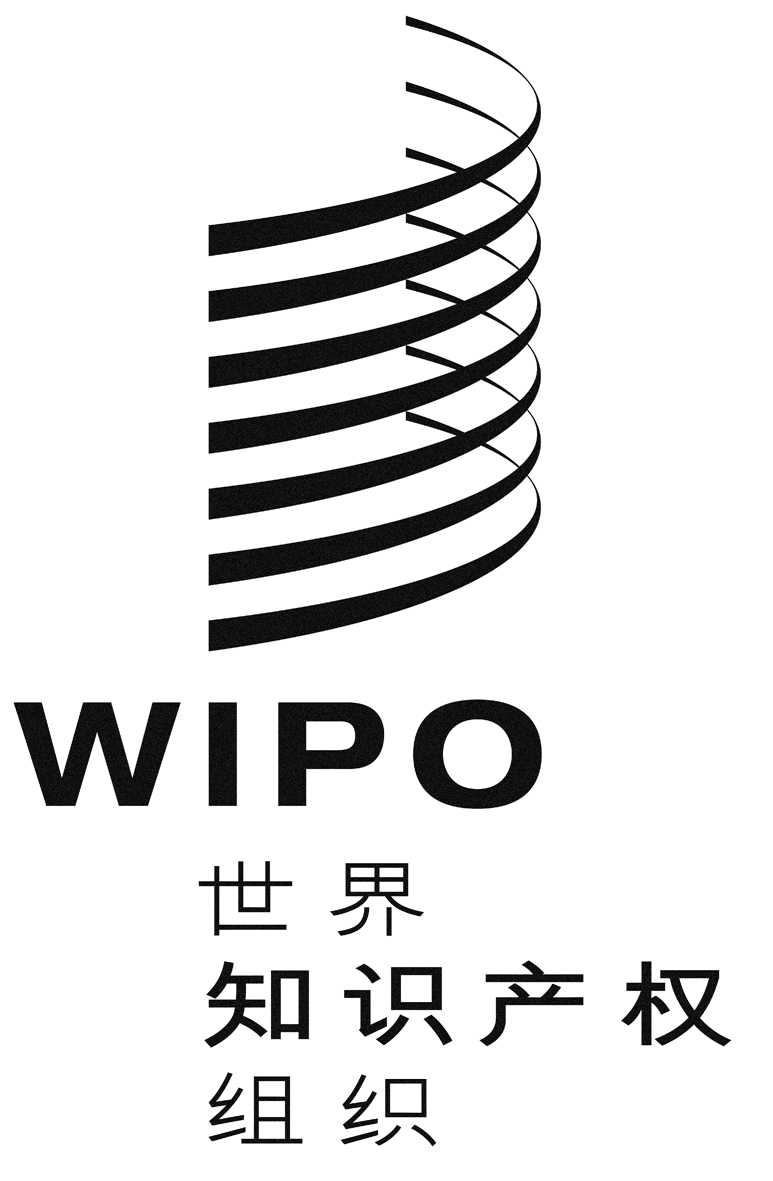 CCDIP/14/12 REV.CDIP/14/12 REV.CDIP/14/12 REV.原 文：英文原 文：英文原 文：英文日 期：2014年10月28日  日 期：2014年10月28日  日 期：2014年10月28日  审查过的联合国机构名单全面禁止核试验条约组织筹备委员会(CTBTO)联合国粮食及农业组织(FAO)国际原子能机构(IAEA)国际民用航空组织(ICAO)国际农业发展基金(IFAD)国际劳工组织(ILO)国际海事组织(IMO)国际电信联盟(ITU)国际贸易中心(ITC)联合国艾滋病毒/艾滋病联合规划署(UNAIDS)禁止化学武器组织(OPCW)联合国儿童基金会(UNICEF)联合国贸易和发展会议(UNCTAD)联合国开发计划署(UNDP)联合国教育、科学及文化组织(UNESCO)联合国工业发展组织(UNIDO)联合国人口基金(UNFPA)万国邮政联盟(UPU)世界卫生组织(WHO)世界气象组织(WMO)世界旅游组织(UNWTO)世界贸易组织(WTO)机构相关链接全面禁止核试验条约组织筹备委员会(CTBTO)1.	2012年年度报告(英文)，http://www.ctbto.org/fileadmin/user_upload/pdf/Annual_Report_2012/English/AR2012-English-CompleteReport.pdf联合国粮食及农业组织(FAO)1.	2010-2019年战略框架，ftp://ftp.fao.org/docrep/fao/meeting/017/k5864c2.pdf联合国粮食及农业组织(FAO)2.	总干事提出的2014-17年中期计划，http://www.fao.org/docrep/meeting/027/mf490c.pdf联合国粮食及农业组织(FAO)3.	2014-15年工作计划和预算，http://www.fao.org/docrep/meeting/027/mf490c.pdf联合国粮食及农业组织(FAO)4.	网页：http://www.fao.org/mdg/mdgoals/zh/国际原子能机构(IAEA)1.	原子能机构中期战略(2012-2017年)(英文)，http://www.iaea.org/About/mts2012_2017.pdf国际原子能机构(IAEA)2.	国际原子能机构2012-2013年计划和预算，http://www.iaea.org/About/Policy/GC/GC55/GC55Documents/Chinese/gc55-5_ch.pdf国际原子能机构(IAEA)3.	国际原子能机2014-2015年计划和预算，http://www.iaea.org/About/Policy/GC/GC57/GC57Documents/English/gc57-2_en.pdf http://www.iaea.org/About/Policy/GC/GC57/GC57Documents/Chinese/gc57-2_ch.pdf国际原子能机构(IAEA)4.	2012年年度报告，http://www.iaea.org/About/Policy/GC/GC57/GC57Documents/Chinese/gc57-3_ch.pdf国际原子能机构(IAEA)5.	网页(英文)：http://www.iaea.org/technicalcooperation/Partnerships/Relation-UN/MDGs/国际原子能机构(IAEA)6.	网页(英文)：http://www.iaea.org/technicalcooperation/Pub/Suc-stories/index.html国际民用航空组织(ICAO)1.	理事会年度报告——2011年，http://www.icao.int/publications/Documents/9975_zh.pdf国际农业发展基金(IFAD)1.	农发基金2011-2015年战略框架(英文)，http://www.ifad.org/sf/strategic_e.pdf国际农业发展基金(IFAD)2.	2012年年度报告(英文)，http://www.ifad.org/pub/ar/2012/e/full_report.pdf国际农业发展基金(IFAD)3.	农发基金业务成果和影响年度报告(ARRI)2012年(英文)，http://www.ifad.org/evaluation/arri/2012/arri.pdf国际农业发展基金(IFAD)4.	性别平衡和女性赋权政策(英文)，http://www.ifad.org/gender/policy/gender_e.pdf国际农业发展基金(IFAD)5.	网页(英文)：http://www.ifad.org/governance/mdgs/index.htm
千年发展目标(MDG)和农发基金国际农业发展基金(IFAD)6.	网页：http://www.ifad.org/gender/Gender国际劳工组织(ILO)1.	网页(英文)：http://www.ilo.org/global/topics/millennium-development-goals/lang--en/index.htm国际劳工组织(ILO)2.	2010-15年战略政策框架——使体面劳动成为现实，http://www.ilo.org/wcmsp5/groups/public/---ed_norm/---relconf/documents/meetingdocument/wcms_103302.pdf国际劳工组织(ILO)3.	2010-15年劳工组织构想和优先事项——使体面劳动成为现实(英文)，http://www.ilo.org/public/english/bureau/program/download/pdf/spf1015/brochure.pdf国际劳工组织(ILO)4.	2012-13两年期计划和预算(英文)，http://www.ilo.org/public/english/bureau/program/download/pdf/12-13/pbfinalweb.pdf国际海事组织(IMO)1.	A.1038(27)国际海事组织2012-2013年高级行动计划以及优先事项(英文)，http://www.imo.org/About/strategy/Documents/1038.pdf国际海事组织(IMO)2.	A.1037(27)海事组织战略计划(2012至2017年六年期)(英文)，http://www.imo.org/About/strategy/Documents/1037.pdf国际海事组织(IMO)3.	网页(英文)：http://www.imo.org/OurWork/TechnicalCooperation/Pages/Default.aspx国际海事组织(IMO)4.	战略计划和高级行动计划实施指南简介，决议A.1013(26)(英文)，http://www.imo.org/About/strategy/Documents/An%20Introduction%20to%20the%20GAP%20(December%202012).pdf国际电信联盟(ITU)1.	网页(英文)：http://www.itu.int/en/ITU-D/Statistics/Pages/intlcoop/mdg/default.aspx国际电信联盟(ITU)2.	电联2012-2015年战略规划(英文)，http://www.itu.int/osg/csd/Strategic-plan-2012-2015-final.pdf国际贸易中心(ITC)1.	2010-2013年战略计划(英文)，http://legacy.intracen.org/docman/JAG_14443.pdf国际贸易中心(ITC)2.	2012-2015年战略计划(英文)，http://www.intracen.org/uploadedFiles/Strategic%20plan%202012%2030%20April%20for%20web.pdf国际贸易中心(ITC)3.	2012-2013年合并计划文件(英文)，http://www.intracen.org/uploadedFiles/CPD%20English%202.04.2012%20for%20web.pdf国际贸易中心(ITC)4.	年度报告(英文)，http://www.intracen.org/uploadedFiles/intracen.org/Content/About_ITC/Working_with_ITC/JAG/JAG_46th_Meeting/Annual-report-2012.pdf国际贸易中心(ITC)5.	网页(英文)：http://www.mdg-trade.org/国际贸易中心(ITC)6.	网页(英文)：http://www.intracen.org/about/millennium-development-goals/联合国艾滋病毒/艾滋病联合计划署(UNAIDS)1.	联合国艾滋病毒/艾滋病联合计划署2012-2015年统一预算、成果和问责制框架，2014-2015年预算(英文)，http://www.unaids.org/en/media/unaids/contentassets/documents/pcb/2013/pcb32/agendaitems/20131405GMAfinal_UBRAF_BUDGET%202014-2015.pdf联合国艾滋病毒/艾滋病联合计划署(UNAIDS)2.	联合国艾滋病毒/艾滋病联合计划署2011-2015年战略(英文)，http://www.unaids.org/en/media/unaids/contentassets/documents/unaidspublication/2010/JC2034_UNAIDS_Strategy_en.pdf联合国艾滋病毒/艾滋病联合计划署(UNAIDS)3.	网站，但是几乎没有内容，有指向联合国网页和千年宣言的链接http://www.unaids.org/en/aboutunaids/unitednationsdeclarationsandgoals/2000millenniumdevelopmentgoals/禁止化学武器组织(OPCW)1.	总干事的报告，关于技术秘书处组成的年度报告(英文)，http://www.opcw.org/fileadmin/OPCW/EC/69/en/reports/ec69dg03_e_.pdf联合国儿童基金会(UNICEF)1.	2012年年度报告(英文)，
http://www.unicef.org/publications/files/UNICEF-AnnualReport2012_8July2013.pdf联合国儿童基金会(UNICEF)2.	网页(英文)：http://www.unicef.org/mdg/联合国儿童基金会(UNICEF)3.	2014-2017年战略规划(英文)：http://www.unicef.org/strategicplan/files/2013-21-UNICEF_Strategic_Plan-ODS-English.pdf联合国儿童基金会(UNICEF)4.	变革理论补充计划注释(英文)，http://www.unicef.org/strategicplan/files/2014-CRP_14-Theory_of_Change-7May14-EN.pdf联合国贸易和发展会议(UNCTAD)1.	2011年年度报告(英文)，http://unctad.org/fr/PublicationsLibrary/dom2012d1_en.pdf联合国贸易和发展会议(UNCTAD)2.	2012年年度报告(英文)，http://unctad.org/en/PublicationsLibrary/dom2013d1_en.pdf联合国贸易和发展会议(UNCTAD)3.	2014-2015两年期拟议方案说明草案，第四部分国际合作与发展(英文)，http://unctad.org/meetings/en/SessionalDocuments/wp63crp1rev1_en.pdf联合国贸易和发展会议(UNCTAD)4.	2014-2015期间拟议战略框架。第二部分：两年期方案计划，方案10贸易和发展(英文)，http://unctad.org/meetings/en/SessionalDocuments/a67d6prog10_en.pdf联合国贸易和发展会议(UNCTAD)5.	网页(英文)：http://www.mdg-trade.org/联合国开发计划署(UNDP)1.	联合国开发计划署2014-17年战略规划(英文)，http://www.undp.org/content/dam/undp/library/corporate/UNDP_strategic-plan_14-17_v9_web.pdf联合国开发计划署(UNDP)2.	2011-2012年度报告(英文)，http://www.undp.org/content/dam/undp/library/corporate/UNDP-in-action/2012/English/UNDP-AnnualReport_ENGLISH.pdf联合国开发计划署(UNDP)3.	2012-2013年度报告(英文)，http://www.undp.org/content/dam/undp/library/corporate/UNDP-in-action/2013/English/UNDP_AR2013_english_WEB.pdf联合国开发计划署(UNDP)4.	网页(英文)：http://www.undp.org/content/undp/en/home/mdgoverview/联合国教育、科学及文化组织(UNESCO)1.	2008-2013年中期战略，http://unesdoc.unesco.org/images/0014/001499/149999c.pdf联合国教育、科学及文化组织(UNESCO)2.	C/5批准的2012-2013年计划与预算，http://unesdoc.unesco.org/images/0021/002152/215286c.pdf联合国教育、科学及文化组织(UNESCO)3.	网页(英文)：http://www.unesco.org/new/en/education/themes/leading-the-international-agenda/education-for-all/education-and-the-mdgs/ 教育和千年发展目标联合国教育、科学及文化组织(UNESCO)4.	网页(英文)：
http://www.uis.unesco.org/Education/Pages/education-statistics-mdg.aspx
国际目标联合国教育、科学及文化组织(UNESCO)5.	网页(英文)：http://en.unesco.org/post2015/联合国工业发展组织(UNIDO)1.	独立专题评价：工发组织对千年发展目标的贡献(英文)，http://www.unido.org/fileadmin/user_media_upgrade/Resources/Evaluation/THEM_UNIDO_MDGs-2012_EBook.pdf联合国工业发展组织(UNIDO)2.	2012年年度报告(英文)，http://www.unido.org/fileadmin/user_media/PMO/PBC/PBC29/13-80554_AR2012_Ebook.pdf联合国工业发展组织(UNIDO)3.	网页(英文)：http://www.unido.org/what-we-do.html联合国人口基金(UNFPA)1.	2011年年度报告(英文)，http://www.unfpa.org/webdav/site/global/shared/documents/publications/2012/16434%20UNFPA%20AR_FINAL_Ev11.pdf联合国人口基金(UNFPA)2.	2012年年度报告(英文)， https://www.unfpa.org/webdav/site/global/shared/documents/publications/2013/AR%202012%20EN-Final.pdf联合国人口基金(UNFPA)3.	联合国人口基金，2014-2017年综合预算估算(英文)，www.unfpa.org/webdav/site/global/shared/executive-board/FINAL%20UN%20VERSION%20integrated%20budget%20estimates,%202014-2017.docx联合国人口基金(UNFPA)4.	联合国人口基金，2012-2013年机构预算估算(英文)，www.unfpa.org/webdav/site/global/shared/executive-board/2012/FINAL%20UN%20VERSION%20of%20edited%20UNFPA%20institutional%20budget,%202012-2013,%20single-spaced.doc联合国人口基金(UNFPA)5.	联合国人口基金2008-2013战略规划中期审查(英文)，http://www.unfpa.org/webdav/site/global/shared/executive-board/2011/CORRECTED%20FINALIZED%20UN%20VERSION%20MTR%20OF%20THE%20UNFPA%20STRATEGIC%20PLAN,%20Single-spaced.doc万国邮政联盟(UPU)1.	2011年年度报告(英文)，http://www.upu.int/fileadmin/documentsFiles/resources/publications/2011AnnualReportEn.pdf万国邮政联盟(UPU)2.	网页(英文)：http://www.upu.int/nc/en/the-upu/un-specialized-agency/millennium-development-goals/about-mdg.html?sword_list[0]=mdgs世界卫生组织(WHO)1.	监测与卫生相关的千年发展目标的实现情况，http://apps.who.int/gb/ebwha/pdf_files/WHA66/A66_13-ch.pdf世界卫生组织(WHO)2.	2008–2013年中期战略性计划(修正稿)(英文)，http://apps.who.int/gb/e/e_amtsp3.html世界卫生组织(WHO)3.	第十二个工作总规划，http://apps.who.int/gb/ebwha/pdf_files/WHA66/A66_6-ch.pdf世界卫生组织(WHO)4.	2014-2015年规划预算方案，http://apps.who.int/gb/ebwha/pdf_files/WHA66/A66_7-ch.pdf世界卫生组织(WHO)5.	2013年世界卫生统计报告(英文)，http://www.who.int/gho/publications/world_health_statistics/EN_WHS2013_Full.pdf世界卫生组织(WHO)6.	世界卫生报告，http://apps.who.int/iris/bitstream/10665/85761/3/9789240690851_chi.pdf世界卫生组织(WHO)7.	2015年后联合国发展议程的卫生问题，http://www.who.int/topics/millennium_development_goals/post2015/zh/index.html世界卫生组织(WHO)8.	世卫组织改革：规划和确定重点(2012年2月20日)，http://www.who.int/dg/reform/consultation/priorit_setting_zh.pdf世界卫生组织(WHO)9.	网页：http://www.who.int/topics/millennium_development_goals/zh/index.html世界卫生组织(WHO)10.	网页：http://www.who.int/topics/millennium_development_goals/post2015/zh/index.html世界卫生组织(WHO)11.	2012年年度报告(英文)，http://www.who.int/kobe_centre/publications/annual_report2012_en.pdf15.	世界气象组织(WMO)1.	2012-2015战略计划，http://www.wmo.int/pages/about/documents/1069_zh.pdf15.	世界气象组织(WMO)2.	运行计划2012-2015，http://www.wmo.int/pages/about/documents/WMO_OP_2011_zh.pdf15.	世界气象组织(WMO)3.	监测与评估，http://www.wmo.int/pages/about/monitoring_evaluation_zh.html15.	世界气象组织(WMO)4.	网页：http://www.wmo.int/pages/themes/weather/developmentgoals_zh.html世界旅游组织(UNWTO)1.	年度报告(英文)，http://dtxtq4w60xqpw.cloudfront.net/sites/all/files/pdf/annual_report_2012.pdf世界旅游组织(UNWTO)2.	网页(英文)：http://icr.unwto.org/en/content/tourism-millennium-development-goals-mdgs世界贸易组织(WTO)1.	世贸组织和千年发展目标(英文)，http://www.wto.org/english/thewto_e/coher_e/mdg_e/mdg_e.pdf2.	2012年年度报告(英文)，http://www.wto.org/english/res_e/booksp_e/anrep_e/anrep12_e.pdf3.	2013年年度报告(英文)，http://www.wto.org/english/res_e/booksp_e/anrep_e/anrep13_e.pdf调查问卷衡量联合国机构对千年发展目标(MDG)所做贡献千年发展目标1：消灭极端贫穷和饥饿千年发展目标1：消灭极端贫穷和饥饿千年发展目标1：消灭极端贫穷和饥饿千年发展目标1：消灭极端贫穷和饥饿千年发展目标1：消灭极端贫穷和饥饿千年发展目标1：消灭极端贫穷和饥饿千年发展目标1：消灭极端贫穷和饥饿千年发展目标1：消灭极端贫穷和饥饿千年发展目标具体目标1.C：1990年至2015年间，挨饿的人口比例减半千年发展目标具体目标1.C：1990年至2015年间，挨饿的人口比例减半千年发展目标具体目标1.C：1990年至2015年间，挨饿的人口比例减半千年发展目标具体目标1.C：1990年至2015年间，挨饿的人口比例减半千年发展目标具体目标1.C：1990年至2015年间，挨饿的人口比例减半千年发展目标具体目标1.C：1990年至2015年间，挨饿的人口比例减半千年发展目标具体目标1.C：1990年至2015年间，挨饿的人口比例减半千年发展目标具体目标1.C：1990年至2015年间，挨饿的人口比例减半WIPO
战略目标2012/13年
相关WIPO预期成果2012/13年
相关WIPO预期成果效绩指标效绩指标效绩数据效绩数据效绩数据目标一：以兼顾各方利益的方式发展国际知识产权规范性框架成果(i)成员国在进一步发展兼顾各方利益的国际专利制度、商标、工业品外观设计、地理标志、版权、相关权、传统知识、传统文化表现形式和遗传资源的政策和准则制定框架方面的合作与共识得到加强成果(i)成员国在进一步发展兼顾各方利益的国际专利制度、商标、工业品外观设计、地理标志、版权、相关权、传统知识、传统文化表现形式和遗传资源的政策和准则制定框架方面的合作与共识得到加强已达成共识的SCP工作/计划的实施取得进展已达成共识的SCP工作/计划的实施取得进展SCP/18就SCP/19在SCP/18议程的基础上展开讨论达成一致意见SCP/18就SCP/19在SCP/18议程的基础上展开讨论达成一致意见SCP/18就SCP/19在SCP/18议程的基础上展开讨论达成一致意见目标一：以兼顾各方利益的方式发展国际知识产权规范性框架成果(i)成员国在进一步发展兼顾各方利益的国际专利制度、商标、工业品外观设计、地理标志、版权、相关权、传统知识、传统文化表现形式和遗传资源的政策和准则制定框架方面的合作与共识得到加强成果(i)成员国在进一步发展兼顾各方利益的国际专利制度、商标、工业品外观设计、地理标志、版权、相关权、传统知识、传统文化表现形式和遗传资源的政策和准则制定框架方面的合作与共识得到加强工业品外观设计准则制定框架方面的国际协定工业品外观设计准则制定框架方面的国际协定WIPO成员国大会决定“敦促SCT以专注的方式加速工作，争取实质性推进一部外观设计法条约的各项基础提案”(WO/GA/41/18，第231段)WIPO成员国大会决定“敦促SCT以专注的方式加速工作，争取实质性推进一部外观设计法条约的各项基础提案”(WO/GA/41/18，第231段)WIPO成员国大会决定“敦促SCT以专注的方式加速工作，争取实质性推进一部外观设计法条约的各项基础提案”(WO/GA/41/18，第231段)目标一：以兼顾各方利益的方式发展国际知识产权规范性框架成果(i)成员国在进一步发展兼顾各方利益的国际专利制度、商标、工业品外观设计、地理标志、版权、相关权、传统知识、传统文化表现形式和遗传资源的政策和准则制定框架方面的合作与共识得到加强成果(i)成员国在进一步发展兼顾各方利益的国际专利制度、商标、工业品外观设计、地理标志、版权、相关权、传统知识、传统文化表现形式和遗传资源的政策和准则制定框架方面的合作与共识得到加强朝着SCT议程上现有问题实现一致方向取得进展朝着SCT议程上现有问题实现一致方向取得进展就外观设计法律和实践条文及实施细则草案取得进展继续开展保护国家名称的工作SCT举办了关于商标领域互联网中介的作用和责任的信息会议，但随后决定不再继续此议题下的工作就外观设计法律和实践条文及实施细则草案取得进展继续开展保护国家名称的工作SCT举办了关于商标领域互联网中介的作用和责任的信息会议，但随后决定不再继续此议题下的工作就外观设计法律和实践条文及实施细则草案取得进展继续开展保护国家名称的工作SCT举办了关于商标领域互联网中介的作用和责任的信息会议，但随后决定不再继续此议题下的工作目标一：以兼顾各方利益的方式发展国际知识产权规范性框架成果(i)成员国在进一步发展兼顾各方利益的国际专利制度、商标、工业品外观设计、地理标志、版权、相关权、传统知识、传统文化表现形式和遗传资源的政策和准则制定框架方面的合作与共识得到加强成果(i)成员国在进一步发展兼顾各方利益的国际专利制度、商标、工业品外观设计、地理标志、版权、相关权、传统知识、传统文化表现形式和遗传资源的政策和准则制定框架方面的合作与共识得到加强批准/加入《新加坡条约》的数量批准/加入《新加坡条约》的数量2012年又批准了4个国家(联合王国、哈萨克、新西兰和爱尔兰)2012年又批准了4个国家(联合王国、哈萨克、新西兰和爱尔兰)2012年又批准了4个国家(联合王国、哈萨克、新西兰和爱尔兰)目标一：以兼顾各方利益的方式发展国际知识产权规范性框架成果(i)成员国在进一步发展兼顾各方利益的国际专利制度、商标、工业品外观设计、地理标志、版权、相关权、传统知识、传统文化表现形式和遗传资源的政策和准则制定框架方面的合作与共识得到加强成果(i)成员国在进一步发展兼顾各方利益的国际专利制度、商标、工业品外观设计、地理标志、版权、相关权、传统知识、传统文化表现形式和遗传资源的政策和准则制定框架方面的合作与共识得到加强SCT开始地理标志方面的工作SCT开始地理标志方面的工作2012年，SCT未启动地理标志方面的工作2012年，SCT未启动地理标志方面的工作2012年，SCT未启动地理标志方面的工作目标一：以兼顾各方利益的方式发展国际知识产权规范性框架成果(i)成员国在进一步发展兼顾各方利益的国际专利制度、商标、工业品外观设计、地理标志、版权、相关权、传统知识、传统文化表现形式和遗传资源的政策和准则制定框架方面的合作与共识得到加强成果(i)成员国在进一步发展兼顾各方利益的国际专利制度、商标、工业品外观设计、地理标志、版权、相关权、传统知识、传统文化表现形式和遗传资源的政策和准则制定框架方面的合作与共识得到加强在每次SCCR会议上都达成共识在每次SCCR会议上都达成共识两届SCCR会议就推动所有实质性议程项目上的工作达成结论，包括视障者/阅读障碍者的限制与例外；保护广播组织；图书馆和档案馆的限制与例外；教育与研究机构的限制与例外两届SCCR会议就推动所有实质性议程项目上的工作达成结论，包括视障者/阅读障碍者的限制与例外；保护广播组织；图书馆和档案馆的限制与例外；教育与研究机构的限制与例外两届SCCR会议就推动所有实质性议程项目上的工作达成结论，包括视障者/阅读障碍者的限制与例外；保护广播组织；图书馆和档案馆的限制与例外；教育与研究机构的限制与例外目标一：以兼顾各方利益的方式发展国际知识产权规范性框架成果(i)成员国在进一步发展兼顾各方利益的国际专利制度、商标、工业品外观设计、地理标志、版权、相关权、传统知识、传统文化表现形式和遗传资源的政策和准则制定框架方面的合作与共识得到加强成果(i)成员国在进一步发展兼顾各方利益的国际专利制度、商标、工业品外观设计、地理标志、版权、相关权、传统知识、传统文化表现形式和遗传资源的政策和准则制定框架方面的合作与共识得到加强SCCR上讨论的议题向达成共识方向取得进展SCCR上讨论的议题向达成共识方向取得进展2012年6月通过北京条约的案文。2012年12月决定在马拉喀什召开外交会议。工作进展与SCCR议程上所有事项的工作计划相一致。2012年6月通过北京条约的案文。2012年12月决定在马拉喀什召开外交会议。工作进展与SCCR议程上所有事项的工作计划相一致。2012年6月通过北京条约的案文。2012年12月决定在马拉喀什召开外交会议。工作进展与SCCR议程上所有事项的工作计划相一致。目标一：以兼顾各方利益的方式发展国际知识产权规范性框架成果(i)成员国在进一步发展兼顾各方利益的国际专利制度、商标、工业品外观设计、地理标志、版权、相关权、传统知识、传统文化表现形式和遗传资源的政策和准则制定框架方面的合作与共识得到加强成果(i)成员国在进一步发展兼顾各方利益的国际专利制度、商标、工业品外观设计、地理标志、版权、相关权、传统知识、传统文化表现形式和遗传资源的政策和准则制定框架方面的合作与共识得到加强IGC在制定国际法律文书方面的讨论取得进展IGC在制定国际法律文书方面的讨论取得进展磋商持续取得进展磋商持续取得进展磋商持续取得进展目标三：为利用知识产权促进发展提供便利成果(i)根据国家发展目标和目的，制定明确一致的国家创新和知识产权政策、战略和发展计划成果(i)根据国家发展目标和目的，制定明确一致的国家创新和知识产权政策、战略和发展计划每年已制定和/或着手落实知识产权政策、战略和/或计划的国家数目(非洲)每年已制定和/或着手落实知识产权政策、战略和/或计划的国家数目(非洲)-毛里求斯(尚待国会通过)-塞内加尔(2011年签署《谅解备忘录》；实施工作正在开展)-塞舌尔(《谅解备忘录》在审议中)-坦桑尼亚(实施工作正在开展)-加纳(正在开展)-毛里求斯(尚待国会通过)-塞内加尔(2011年签署《谅解备忘录》；实施工作正在开展)-塞舌尔(《谅解备忘录》在审议中)-坦桑尼亚(实施工作正在开展)-加纳(正在开展)-毛里求斯(尚待国会通过)-塞内加尔(2011年签署《谅解备忘录》；实施工作正在开展)-塞舌尔(《谅解备忘录》在审议中)-坦桑尼亚(实施工作正在开展)-加纳(正在开展)目标三：为利用知识产权促进发展提供便利成果(i)根据国家发展目标和目的，制定明确一致的国家创新和知识产权政策、战略和发展计划成果(i)根据国家发展目标和目的，制定明确一致的国家创新和知识产权政策、战略和发展计划每年已制定和/或着手落实知识产权政策、战略和/或计划的国家数目(非洲)每年已制定和/或着手落实知识产权政策、战略和/或计划的国家数目(非洲)与8个国家正在开展磋商(博茨瓦纳、布隆迪、乍得、刚果、冈比亚、毛里求斯、塞舌尔和坦桑尼亚)与8个国家正在开展磋商(博茨瓦纳、布隆迪、乍得、刚果、冈比亚、毛里求斯、塞舌尔和坦桑尼亚)与8个国家正在开展磋商(博茨瓦纳、布隆迪、乍得、刚果、冈比亚、毛里求斯、塞舌尔和坦桑尼亚)目标三：为利用知识产权促进发展提供便利成果(i)根据国家发展目标和目的，制定明确一致的国家创新和知识产权政策、战略和发展计划成果(i)根据国家发展目标和目的，制定明确一致的国家创新和知识产权政策、战略和发展计划每年已制定和/或着手落实知识产权政策、战略和/或计划的国家数目(非洲)每年已制定和/或着手落实知识产权政策、战略和/或计划的国家数目(非洲)-博茨瓦纳(知识产权战略)-冈比亚(知识产权战略与政策)-塞舌尔(知识产权政策)-毛里求斯(知识产权政策)-坦桑尼亚(知识产权战略与政策)-博茨瓦纳(知识产权战略)-冈比亚(知识产权战略与政策)-塞舌尔(知识产权政策)-毛里求斯(知识产权政策)-坦桑尼亚(知识产权战略与政策)-博茨瓦纳(知识产权战略)-冈比亚(知识产权战略与政策)-塞舌尔(知识产权政策)-毛里求斯(知识产权政策)-坦桑尼亚(知识产权战略与政策)目标三：为利用知识产权促进发展提供便利成果(i)根据国家发展目标和目的，制定明确一致的国家创新和知识产权政策、战略和发展计划成果(i)根据国家发展目标和目的，制定明确一致的国家创新和知识产权政策、战略和发展计划建立制定和落实知识产权战略适当机制的国家数目(阿拉伯地区)建立制定和落实知识产权战略适当机制的国家数目(阿拉伯地区)3个国家(阿尔及利亚、阿曼和卡塔尔)3个国家(阿尔及利亚、阿曼和卡塔尔)3个国家(阿尔及利亚、阿曼和卡塔尔)目标三：为利用知识产权促进发展提供便利成果(i)根据国家发展目标和目的，制定明确一致的国家创新和知识产权政策、战略和发展计划成果(i)根据国家发展目标和目的，制定明确一致的国家创新和知识产权政策、战略和发展计划制定国家知识产权计划相关倡议的国家数目(阿拉伯地区)制定国家知识产权计划相关倡议的国家数目(阿拉伯地区)3个国家(阿尔及利亚、埃及和也门)3个国家(阿尔及利亚、埃及和也门)3个国家(阿尔及利亚、埃及和也门)目标三：为利用知识产权促进发展提供便利成果(i)根据国家发展目标和目的，制定明确一致的国家创新和知识产权政策、战略和发展计划成果(i)根据国家发展目标和目的，制定明确一致的国家创新和知识产权政策、战略和发展计划知识产权政策和战略进入国家审批过程的国家数目(亚洲及太平洋)知识产权政策和战略进入国家审批过程的国家数目(亚洲及太平洋)与6个国家开展工作，即柬埔寨、尼泊尔、所罗门群岛、汤加、瓦努阿图和越南与6个国家开展工作，即柬埔寨、尼泊尔、所罗门群岛、汤加、瓦努阿图和越南与6个国家开展工作，即柬埔寨、尼泊尔、所罗门群岛、汤加、瓦努阿图和越南目标三：为利用知识产权促进发展提供便利成果(i)根据国家发展目标和目的，制定明确一致的国家创新和知识产权政策、战略和发展计划成果(i)根据国家发展目标和目的，制定明确一致的国家创新和知识产权政策、战略和发展计划已通过知识产权政策和战略的国家数目(亚洲及太平洋)已通过知识产权政策和战略的国家数目(亚洲及太平洋)3个目标国家正开展通过程序，即不丹、蒙古和萨摩亚群岛3个目标国家正开展通过程序，即不丹、蒙古和萨摩亚群岛3个目标国家正开展通过程序，即不丹、蒙古和萨摩亚群岛目标三：为利用知识产权促进发展提供便利成果(i)根据国家发展目标和目的，制定明确一致的国家创新和知识产权政策、战略和发展计划成果(i)根据国家发展目标和目的，制定明确一致的国家创新和知识产权政策、战略和发展计划开展有助于制定知识产权战略/政策的活动/项目的国家数目(拉丁美洲和加勒比)开展有助于制定知识产权战略/政策的活动/项目的国家数目(拉丁美洲和加勒比)8个国家(多米尼加共和国、厄瓜多尔、萨尔瓦多、危地马拉、洪都拉斯、尼加拉瓜、巴拿马、特立尼达和多巴哥)8个国家(多米尼加共和国、厄瓜多尔、萨尔瓦多、危地马拉、洪都拉斯、尼加拉瓜、巴拿马、特立尼达和多巴哥)8个国家(多米尼加共和国、厄瓜多尔、萨尔瓦多、危地马拉、洪都拉斯、尼加拉瓜、巴拿马、特立尼达和多巴哥)目标三：为利用知识产权促进发展提供便利成果(i)根据国家发展目标和目的，制定明确一致的国家创新和知识产权政策、战略和发展计划成果(i)根据国家发展目标和目的，制定明确一致的国家创新和知识产权政策、战略和发展计划开展有助于落实知识产权战略/政策活动/项目的国家数目(拉丁美洲和加勒比)开展有助于落实知识产权战略/政策活动/项目的国家数目(拉丁美洲和加勒比)5个国家(阿根廷、巴巴多斯、哥伦比亚、哥斯达黎加、乌拉圭)5个国家(阿根廷、巴巴多斯、哥伦比亚、哥斯达黎加、乌拉圭)5个国家(阿根廷、巴巴多斯、哥伦比亚、哥斯达黎加、乌拉圭)目标三：为利用知识产权促进发展提供便利成果(i)根据国家发展目标和目的，制定明确一致的国家创新和知识产权政策、战略和发展计划成果(i)根据国家发展目标和目的，制定明确一致的国家创新和知识产权政策、战略和发展计划在国家知识产权战略和/或政策中具体考虑最不发达国家专门知识产权问题的最不发达国家数目(最不发达国家)在国家知识产权战略和/或政策中具体考虑最不发达国家专门知识产权问题的最不发达国家数目(最不发达国家)3个最不发达国家(孟加拉国、埃塞俄比亚、马达加斯加)3个最不发达国家(孟加拉国、埃塞俄比亚、马达加斯加)3个最不发达国家(孟加拉国、埃塞俄比亚、马达加斯加)目标三：为利用知识产权促进发展提供便利成果(i)根据国家发展目标和目的，制定明确一致的国家创新和知识产权政策、战略和发展计划成果(i)根据国家发展目标和目的，制定明确一致的国家创新和知识产权政策、战略和发展计划已制定与国家发展目标相吻合的国家知识产权战略或计划的国家数目已制定与国家发展目标相吻合的国家知识产权战略或计划的国家数目5个国家(白俄罗斯、黑山、摩尔多瓦共和国、罗阿尼亚、前南斯拉夫马其顿共和国)已批准或待批准国家知识产权战略。捷克共和国、斯洛伐克和乌克兰启动了战略的制定或更新。5个国家(白俄罗斯、黑山、摩尔多瓦共和国、罗阿尼亚、前南斯拉夫马其顿共和国)已批准或待批准国家知识产权战略。捷克共和国、斯洛伐克和乌克兰启动了战略的制定或更新。5个国家(白俄罗斯、黑山、摩尔多瓦共和国、罗阿尼亚、前南斯拉夫马其顿共和国)已批准或待批准国家知识产权战略。捷克共和国、斯洛伐克和乌克兰启动了战略的制定或更新。目标三：为利用知识产权促进发展提供便利成果(i)根据国家发展目标和目的，制定明确一致的国家创新和知识产权政策、战略和发展计划成果(i)根据国家发展目标和目的，制定明确一致的国家创新和知识产权政策、战略和发展计划在工作中应用提升技能的经培训的知识产权局官员百分比在工作中应用提升技能的经培训的知识产权局官员百分比数据将于2013年底公布(活动后评价表)数据将于2013年底公布(活动后评价表)数据将于2013年底公布(活动后评价表)目标三：为利用知识产权促进发展提供便利成果(i)根据国家发展目标和目的，制定明确一致的国家创新和知识产权政策、战略和发展计划成果(i)根据国家发展目标和目的，制定明确一致的国家创新和知识产权政策、战略和发展计划证实对知识产权问题的认识得到提高的知识产权专业人员百分比证实对知识产权问题的认识得到提高的知识产权专业人员百分比数据将于2013年底公布(活动后评价表)数据将于2013年底公布(活动后评价表)数据将于2013年底公布(活动后评价表)目标三：为利用知识产权促进发展提供便利成果(i)根据国家发展目标和目的，制定明确一致的国家创新和知识产权政策、战略和发展计划成果(i)根据国家发展目标和目的，制定明确一致的国家创新和知识产权政策、战略和发展计划对创新及其商业化讲习班和研讨会的质量表示满意的参与者百分比对创新及其商业化讲习班和研讨会的质量表示满意的参与者百分比数据将于2013年底公布(活动后评价表)数据将于2013年底公布(活动后评价表)数据将于2013年底公布(活动后评价表)目标三：为利用知识产权促进发展提供便利成果(i)根据国家发展目标和目的，制定明确一致的国家创新和知识产权政策、战略和发展计划成果(i)根据国家发展目标和目的，制定明确一致的国家创新和知识产权政策、战略和发展计划包括创新和技术内容的国家知识产权战略数量包括创新和技术内容的国家知识产权战略数量无无无目标四：协调并发展全球知识产权基础设施成果(ii)增强知识产权机构和公众获取、利用知识产权信息和知识以促进创新并提高获取受保护的创意作品和公有领域中的创意作品成果(ii)增强知识产权机构和公众获取、利用知识产权信息和知识以促进创新并提高获取受保护的创意作品和公有领域中的创意作品已加入TIGAR系统网络的具有公信力的中间机构(TI)和权利人(RH)数目，其中包括来自发展中国家和最不发达国家的具有公信力的中间机构和权利人已加入TIGAR系统网络的具有公信力的中间机构(TI)和权利人(RH)数目，其中包括来自发展中国家和最不发达国家的具有公信力的中间机构和权利人2012年底，10个TI和20个RH参与了TIGAR系统2012年底，10个TI和20个RH参与了TIGAR系统2012年底，10个TI和20个RH参与了TIGAR系统目标四：协调并发展全球知识产权基础设施成果(ii)增强知识产权机构和公众获取、利用知识产权信息和知识以促进创新并提高获取受保护的创意作品和公有领域中的创意作品成果(ii)增强知识产权机构和公众获取、利用知识产权信息和知识以促进创新并提高获取受保护的创意作品和公有领域中的创意作品通过TI发行和通过TIGAR系统网络向跨越国界的视障者提供的受版权保护作品数目通过TI发行和通过TIGAR系统网络向跨越国界的视障者提供的受版权保护作品数目2012年，从TIGAR下载无障碍格式的图书450本2012年，从TIGAR下载无障碍格式的图书450本2012年，从TIGAR下载无障碍格式的图书450本目标四：协调并发展全球知识产权基础设施成果(ii)增强知识产权机构和公众获取、利用知识产权信息和知识以促进创新并提高获取受保护的创意作品和公有领域中的创意作品成果(ii)增强知识产权机构和公众获取、利用知识产权信息和知识以促进创新并提高获取受保护的创意作品和公有领域中的创意作品国家技术和创新支持中心提供服务的每一季度和每个国家使用者数目国家技术和创新支持中心提供服务的每一季度和每个国家使用者数目300(最低)–750(最高)TISC每天服务的用户平均数300(最低)–750(最高)TISC每天服务的用户平均数300(最低)–750(最高)TISC每天服务的用户平均数目标四：协调并发展全球知识产权基础设施成果(ii)增强知识产权机构和公众获取、利用知识产权信息和知识以促进创新并提高获取受保护的创意作品和公有领域中的创意作品成果(ii)增强知识产权机构和公众获取、利用知识产权信息和知识以促进创新并提高获取受保护的创意作品和公有领域中的创意作品已经制定知识产权框架和建立技术转让办公室的成员国数量已经制定知识产权框架和建立技术转让办公室的成员国数量针对阿拉伯地区5个成员国的TTO项目于突尼斯启动。2012年12月开展了一项需求评估，作为正式行动计划的基础，该行动计划将在2013年由政府视资金情况加以审议并通过。说明：针对阿拉伯地区的TTO项目进度缓慢，是由于外部资金尚未到位。WIPO已为此举行会议，并对获得资金推进项目表示乐观。在WIPO大学倡议框架下，在知识产权机构政策制定中援助了20个TTO(UNESCWA(5个)、摩洛哥(6个)、智利(5个)、菲律宾(5个)、加纳(1个))网络创新平台：为使用卫星图像探测地下水以及促进当地国产水泵技术的网络创新制定框架文件初稿。针对专利态势报告(上游)、技术竞争和TISC(上游)、采用WIPO Green的EST技术(中游)以及旨在以最低成本开展项目并发挥WIPO协调人作用的知识产权能力建设计划(下游)的模块化组成部分，将会制定一份更有针对性的框架文件。针对阿拉伯地区5个成员国的TTO项目于突尼斯启动。2012年12月开展了一项需求评估，作为正式行动计划的基础，该行动计划将在2013年由政府视资金情况加以审议并通过。说明：针对阿拉伯地区的TTO项目进度缓慢，是由于外部资金尚未到位。WIPO已为此举行会议，并对获得资金推进项目表示乐观。在WIPO大学倡议框架下，在知识产权机构政策制定中援助了20个TTO(UNESCWA(5个)、摩洛哥(6个)、智利(5个)、菲律宾(5个)、加纳(1个))网络创新平台：为使用卫星图像探测地下水以及促进当地国产水泵技术的网络创新制定框架文件初稿。针对专利态势报告(上游)、技术竞争和TISC(上游)、采用WIPO Green的EST技术(中游)以及旨在以最低成本开展项目并发挥WIPO协调人作用的知识产权能力建设计划(下游)的模块化组成部分，将会制定一份更有针对性的框架文件。针对阿拉伯地区5个成员国的TTO项目于突尼斯启动。2012年12月开展了一项需求评估，作为正式行动计划的基础，该行动计划将在2013年由政府视资金情况加以审议并通过。说明：针对阿拉伯地区的TTO项目进度缓慢，是由于外部资金尚未到位。WIPO已为此举行会议，并对获得资金推进项目表示乐观。在WIPO大学倡议框架下，在知识产权机构政策制定中援助了20个TTO(UNESCWA(5个)、摩洛哥(6个)、智利(5个)、菲律宾(5个)、加纳(1个))网络创新平台：为使用卫星图像探测地下水以及促进当地国产水泵技术的网络创新制定框架文件初稿。针对专利态势报告(上游)、技术竞争和TISC(上游)、采用WIPO Green的EST技术(中游)以及旨在以最低成本开展项目并发挥WIPO协调人作用的知识产权能力建设计划(下游)的模块化组成部分，将会制定一份更有针对性的框架文件。目标四：协调并发展全球知识产权基础设施成果(ii)增强知识产权机构和公众获取、利用知识产权信息和知识以促进创新并提高获取受保护的创意作品和公有领域中的创意作品成果(ii)增强知识产权机构和公众获取、利用知识产权信息和知识以促进创新并提高获取受保护的创意作品和公有领域中的创意作品每季度/系统(PATENTSCOPE/全球品牌数据库)不同用户数目每季度/系统(PATENTSCOPE/全球品牌数据库)不同用户数目219,00013,000219,00013,000219,00013,000目标四：协调并发展全球知识产权基础设施成果(ii)增强知识产权机构和公众获取、利用知识产权信息和知识以促进创新并提高获取受保护的创意作品和公有领域中的创意作品成果(ii)增强知识产权机构和公众获取、利用知识产权信息和知识以促进创新并提高获取受保护的创意作品和公有领域中的创意作品交叉语言检索可用语言数目交叉语言检索可用语言数目测试第二版中有12种(累计)测试第二版中有12种(累计)测试第二版中有12种(累计)目标四：协调并发展全球知识产权基础设施成果(ii)增强知识产权机构和公众获取、利用知识产权信息和知识以促进创新并提高获取受保护的创意作品和公有领域中的创意作品成果(ii)增强知识产权机构和公众获取、利用知识产权信息和知识以促进创新并提高获取受保护的创意作品和公有领域中的创意作品启动国家技术和创新支持中心网络数目启动国家技术和创新支持中心网络数目新启动了16个TISC网络：非洲(10)；阿拉伯(1)；拉丁美洲和加勒比国家(4)；欧洲和亚洲某些国家(1)新启动了16个TISC网络：非洲(10)；阿拉伯(1)；拉丁美洲和加勒比国家(4)；欧洲和亚洲某些国家(1)新启动了16个TISC网络：非洲(10)；阿拉伯(1)；拉丁美洲和加勒比国家(4)；欧洲和亚洲某些国家(1)目标四：协调并发展全球知识产权基础设施成果(ii)增强知识产权机构和公众获取、利用知识产权信息和知识以促进创新并提高获取受保护的创意作品和公有领域中的创意作品成果(ii)增强知识产权机构和公众获取、利用知识产权信息和知识以促进创新并提高获取受保护的创意作品和公有领域中的创意作品对TISC服务满意的用户百分比对TISC服务满意的用户百分比33%完全满意44%略微满意33%完全满意44%略微满意33%完全满意44%略微满意目标四：协调并发展全球知识产权基础设施成果(ii)增强知识产权机构和公众获取、利用知识产权信息和知识以促进创新并提高获取受保护的创意作品和公有领域中的创意作品成果(ii)增强知识产权机构和公众获取、利用知识产权信息和知识以促进创新并提高获取受保护的创意作品和公有领域中的创意作品增值信息服务(技术检索服务、专利态势报告和国际发明审查合作)的用户数目增值信息服务(技术检索服务、专利态势报告和国际发明审查合作)的用户数目ICE/WPIS服务：2012年收到来自19个国家的241份检索请求，其中包括101份ICE审查请求PLR：13,102次访问(单个点击)8,930个PDF下载ICE/WPIS服务：2012年收到来自19个国家的241份检索请求，其中包括101份ICE审查请求PLR：13,102次访问(单个点击)8,930个PDF下载ICE/WPIS服务：2012年收到来自19个国家的241份检索请求，其中包括101份ICE审查请求PLR：13,102次访问(单个点击)8,930个PDF下载目标四：协调并发展全球知识产权基础设施成果(ii)增强知识产权机构和公众获取、利用知识产权信息和知识以促进创新并提高获取受保护的创意作品和公有领域中的创意作品成果(ii)增强知识产权机构和公众获取、利用知识产权信息和知识以促进创新并提高获取受保护的创意作品和公有领域中的创意作品对增值信息服务(技术检索服务、专利态势报告和国际发明审查合作)感到满意的受众数目对增值信息服务(技术检索服务、专利态势报告和国际发明审查合作)感到满意的受众数目目前正在与赞助局讨论ICE/WPIS用户满意度评估调查报告。2013年预计将会实施。PLR：88%的一级用户和二级用户对报告感到满意；67%的用户认为报告有利于其开展工作。目前正在与赞助局讨论ICE/WPIS用户满意度评估调查报告。2013年预计将会实施。PLR：88%的一级用户和二级用户对报告感到满意；67%的用户认为报告有利于其开展工作。目前正在与赞助局讨论ICE/WPIS用户满意度评估调查报告。2013年预计将会实施。PLR：88%的一级用户和二级用户对报告感到满意；67%的用户认为报告有利于其开展工作。目标四：协调并发展全球知识产权基础设施成果(ii)增强知识产权机构和公众获取、利用知识产权信息和知识以促进创新并提高获取受保护的创意作品和公有领域中的创意作品成果(ii)增强知识产权机构和公众获取、利用知识产权信息和知识以促进创新并提高获取受保护的创意作品和公有领域中的创意作品aRDi和ASPI的注册用户数aRDi和ASPI的注册用户数aRDI有230名注册用户，其中110名活跃。ASPI有30名注册用户，其中12名活跃。aRDI有230名注册用户，其中110名活跃。ASPI有30名注册用户，其中12名活跃。aRDI有230名注册用户，其中110名活跃。ASPI有30名注册用户，其中12名活跃。目标七：根据全球政策主题处理知识产权问题成果(i)将WIPO变成一个提供支持、帮助的可靠来源，为相关公共决策过程提供创新和知识产权参考信息成果(i)将WIPO变成一个提供支持、帮助的可靠来源，为相关公共决策过程提供创新和知识产权参考信息成员国和国际组织要求WIPO提供有关全球公共政策相关知识产权问题的帮助的具体请求数量和请求的多样性成员国和国际组织要求WIPO提供有关全球公共政策相关知识产权问题的帮助的具体请求数量和请求的多样性本计划收到来自联合世界银行-infoDev倡议肯尼亚气候创新中心的一项请求，要求联合举办一项关于知识产权与气候变化的活动。应非洲药品和器材创新网络(ANDI)中心的请求，2012年11月1日至2日与计划30合作在日内瓦举办了一次专门的关于成功技术许可的WIPO培训课程。本计划收到来自联合世界银行-infoDev倡议肯尼亚气候创新中心的一项请求，要求联合举办一项关于知识产权与气候变化的活动。应非洲药品和器材创新网络(ANDI)中心的请求，2012年11月1日至2日与计划30合作在日内瓦举办了一次专门的关于成功技术许可的WIPO培训课程。本计划收到来自联合世界银行-infoDev倡议肯尼亚气候创新中心的一项请求，要求联合举办一项关于知识产权与气候变化的活动。应非洲药品和器材创新网络(ANDI)中心的请求，2012年11月1日至2日与计划30合作在日内瓦举办了一次专门的关于成功技术许可的WIPO培训课程。千年发展目标6：与艾滋病毒/艾滋病、疟疾和其他疾病作斗争千年发展目标6：与艾滋病毒/艾滋病、疟疾和其他疾病作斗争千年发展目标6：与艾滋病毒/艾滋病、疟疾和其他疾病作斗争千年发展目标6：与艾滋病毒/艾滋病、疟疾和其他疾病作斗争千年发展目标6：与艾滋病毒/艾滋病、疟疾和其他疾病作斗争千年发展目标6：与艾滋病毒/艾滋病、疟疾和其他疾病作斗争千年发展目标6：与艾滋病毒/艾滋病、疟疾和其他疾病作斗争千年发展目标6：与艾滋病毒/艾滋病、疟疾和其他疾病作斗争千年发展目标具体目标6.B：到2010年向所有需要者普遍提供艾滋病毒/艾滋病治疗千年发展目标具体目标6.C：到2015遏制并开始扭转疟疾和其他主要疾病的发病率千年发展目标具体目标6.B：到2010年向所有需要者普遍提供艾滋病毒/艾滋病治疗千年发展目标具体目标6.C：到2015遏制并开始扭转疟疾和其他主要疾病的发病率千年发展目标具体目标6.B：到2010年向所有需要者普遍提供艾滋病毒/艾滋病治疗千年发展目标具体目标6.C：到2015遏制并开始扭转疟疾和其他主要疾病的发病率千年发展目标具体目标6.B：到2010年向所有需要者普遍提供艾滋病毒/艾滋病治疗千年发展目标具体目标6.C：到2015遏制并开始扭转疟疾和其他主要疾病的发病率千年发展目标具体目标6.B：到2010年向所有需要者普遍提供艾滋病毒/艾滋病治疗千年发展目标具体目标6.C：到2015遏制并开始扭转疟疾和其他主要疾病的发病率千年发展目标具体目标6.B：到2010年向所有需要者普遍提供艾滋病毒/艾滋病治疗千年发展目标具体目标6.C：到2015遏制并开始扭转疟疾和其他主要疾病的发病率千年发展目标具体目标6.B：到2010年向所有需要者普遍提供艾滋病毒/艾滋病治疗千年发展目标具体目标6.C：到2015遏制并开始扭转疟疾和其他主要疾病的发病率千年发展目标具体目标6.B：到2010年向所有需要者普遍提供艾滋病毒/艾滋病治疗千年发展目标具体目标6.C：到2015遏制并开始扭转疟疾和其他主要疾病的发病率WIPO战略目标WIPO战略目标2012/13年
相关WIPO预期成果2012/13年
相关WIPO预期成果效绩指标效绩指标效绩数据效绩数据目标三：为利用知识产权促进发展提供便利目标三：为利用知识产权促进发展提供便利成果(i)根据国家发展目标和目的，制定明确一致的国家创新和知识产权政策、战略和发展计划成果(i)根据国家发展目标和目的，制定明确一致的国家创新和知识产权政策、战略和发展计划每年已制定和/或着手落实知识产权政策、战略和/或计划的国家数目(非洲)每年已制定和/或着手落实知识产权政策、战略和/或计划的国家数目(非洲)-毛里求斯(尚待国会通过)-塞内加尔(2011年签署《谅解备忘录》；实施工作正在开展)-塞舌尔(《谅解备忘录》在审议中)-坦桑尼亚(实施工作正在开展)-加纳(正在开展)-毛里求斯(尚待国会通过)-塞内加尔(2011年签署《谅解备忘录》；实施工作正在开展)-塞舌尔(《谅解备忘录》在审议中)-坦桑尼亚(实施工作正在开展)-加纳(正在开展)目标三：为利用知识产权促进发展提供便利目标三：为利用知识产权促进发展提供便利成果(i)根据国家发展目标和目的，制定明确一致的国家创新和知识产权政策、战略和发展计划成果(i)根据国家发展目标和目的，制定明确一致的国家创新和知识产权政策、战略和发展计划每年已制定和/或着手落实知识产权政策、战略和/或计划的国家数目(非洲)每年已制定和/或着手落实知识产权政策、战略和/或计划的国家数目(非洲)与8个国家正在开展磋商(博茨瓦纳、布隆迪、乍得、刚果、冈比亚、毛里求斯、塞舌尔和坦桑尼亚)与8个国家正在开展磋商(博茨瓦纳、布隆迪、乍得、刚果、冈比亚、毛里求斯、塞舌尔和坦桑尼亚)目标三：为利用知识产权促进发展提供便利目标三：为利用知识产权促进发展提供便利成果(i)根据国家发展目标和目的，制定明确一致的国家创新和知识产权政策、战略和发展计划成果(i)根据国家发展目标和目的，制定明确一致的国家创新和知识产权政策、战略和发展计划每年已制定和/或着手落实知识产权政策、战略和/或计划的国家数目(非洲)每年已制定和/或着手落实知识产权政策、战略和/或计划的国家数目(非洲)-博茨瓦纳(知识产权战略)-冈比亚(知识产权战略与政策)-塞舌尔(知识产权政策)-毛里求斯(知识产权政策)-坦桑尼亚(知识产权战略与政策)-博茨瓦纳(知识产权战略)-冈比亚(知识产权战略与政策)-塞舌尔(知识产权政策)-毛里求斯(知识产权政策)-坦桑尼亚(知识产权战略与政策)目标三：为利用知识产权促进发展提供便利目标三：为利用知识产权促进发展提供便利成果(i)根据国家发展目标和目的，制定明确一致的国家创新和知识产权政策、战略和发展计划成果(i)根据国家发展目标和目的，制定明确一致的国家创新和知识产权政策、战略和发展计划建立制定和落实知识产权战略适当机制的国家数目(阿拉伯地区)建立制定和落实知识产权战略适当机制的国家数目(阿拉伯地区)3个国家(阿尔及利亚、阿曼和卡塔尔)3个国家(阿尔及利亚、阿曼和卡塔尔)目标三：为利用知识产权促进发展提供便利目标三：为利用知识产权促进发展提供便利成果(i)根据国家发展目标和目的，制定明确一致的国家创新和知识产权政策、战略和发展计划成果(i)根据国家发展目标和目的，制定明确一致的国家创新和知识产权政策、战略和发展计划制定国家知识产权计划相关倡议的国家数目(阿拉伯地区)制定国家知识产权计划相关倡议的国家数目(阿拉伯地区)3个国家(阿尔及利亚、埃及和也门)3个国家(阿尔及利亚、埃及和也门)目标三：为利用知识产权促进发展提供便利目标三：为利用知识产权促进发展提供便利成果(i)根据国家发展目标和目的，制定明确一致的国家创新和知识产权政策、战略和发展计划成果(i)根据国家发展目标和目的，制定明确一致的国家创新和知识产权政策、战略和发展计划知识产权政策和战略进入国家审批过程的国家数目(亚洲及太平洋)知识产权政策和战略进入国家审批过程的国家数目(亚洲及太平洋)与6个国家开展工作，即柬埔寨、尼泊尔、所罗门群岛、汤加、瓦努阿图和越南与6个国家开展工作，即柬埔寨、尼泊尔、所罗门群岛、汤加、瓦努阿图和越南目标三：为利用知识产权促进发展提供便利目标三：为利用知识产权促进发展提供便利成果(i)根据国家发展目标和目的，制定明确一致的国家创新和知识产权政策、战略和发展计划成果(i)根据国家发展目标和目的，制定明确一致的国家创新和知识产权政策、战略和发展计划已通过知识产权政策和战略的国家数目(亚洲及太平洋)已通过知识产权政策和战略的国家数目(亚洲及太平洋)3个目标国家正开展通过程序，即不丹、蒙古和萨摩亚群岛3个目标国家正开展通过程序，即不丹、蒙古和萨摩亚群岛目标三：为利用知识产权促进发展提供便利目标三：为利用知识产权促进发展提供便利成果(i)根据国家发展目标和目的，制定明确一致的国家创新和知识产权政策、战略和发展计划成果(i)根据国家发展目标和目的，制定明确一致的国家创新和知识产权政策、战略和发展计划开展有助于制定知识产权战略/政策的活动/项目的国家数目(拉丁美洲和加勒比)开展有助于制定知识产权战略/政策的活动/项目的国家数目(拉丁美洲和加勒比)8个国家(多米尼加共和国、厄瓜多尔、萨尔瓦多、危地马拉、洪都拉斯、尼加拉瓜、巴拿马、特立尼达和多巴哥)8个国家(多米尼加共和国、厄瓜多尔、萨尔瓦多、危地马拉、洪都拉斯、尼加拉瓜、巴拿马、特立尼达和多巴哥)目标三：为利用知识产权促进发展提供便利目标三：为利用知识产权促进发展提供便利成果(i)根据国家发展目标和目的，制定明确一致的国家创新和知识产权政策、战略和发展计划成果(i)根据国家发展目标和目的，制定明确一致的国家创新和知识产权政策、战略和发展计划开展有助于落实知识产权战略/政策活动/项目的国家数目(拉丁美洲和加勒比)开展有助于落实知识产权战略/政策活动/项目的国家数目(拉丁美洲和加勒比)5个国家(阿根廷、巴巴多斯、哥伦比亚、哥斯达黎加、乌拉圭)5个国家(阿根廷、巴巴多斯、哥伦比亚、哥斯达黎加、乌拉圭)目标三：为利用知识产权促进发展提供便利目标三：为利用知识产权促进发展提供便利成果(i)根据国家发展目标和目的，制定明确一致的国家创新和知识产权政策、战略和发展计划成果(i)根据国家发展目标和目的，制定明确一致的国家创新和知识产权政策、战略和发展计划在国家知识产权战略和/或政策中具体考虑最不发达国家专门知识产权问题的最不发达国家数目(最不发达国家)在国家知识产权战略和/或政策中具体考虑最不发达国家专门知识产权问题的最不发达国家数目(最不发达国家)3个最不发达国家(孟加拉国、埃塞俄比亚、马达加斯加)3个最不发达国家(孟加拉国、埃塞俄比亚、马达加斯加)目标三：为利用知识产权促进发展提供便利目标三：为利用知识产权促进发展提供便利成果(i)根据国家发展目标和目的，制定明确一致的国家创新和知识产权政策、战略和发展计划成果(i)根据国家发展目标和目的，制定明确一致的国家创新和知识产权政策、战略和发展计划已制定与国家发展目标相吻合的国家知识产权战略或计划的国家数目已制定与国家发展目标相吻合的国家知识产权战略或计划的国家数目5个国家(白俄罗斯、黑山、摩尔多瓦共和国、罗阿尼亚、前南斯拉夫马其顿共和国)已批准或待批准国家知识产权战略。捷克共和国、斯洛伐克和乌克兰启动了战略的制定或更新。5个国家(白俄罗斯、黑山、摩尔多瓦共和国、罗阿尼亚、前南斯拉夫马其顿共和国)已批准或待批准国家知识产权战略。捷克共和国、斯洛伐克和乌克兰启动了战略的制定或更新。目标三：为利用知识产权促进发展提供便利目标三：为利用知识产权促进发展提供便利成果(i)根据国家发展目标和目的，制定明确一致的国家创新和知识产权政策、战略和发展计划成果(i)根据国家发展目标和目的，制定明确一致的国家创新和知识产权政策、战略和发展计划知识产权局官员在工作中应用提升技能的经培训的知识产权局官员百分比知识产权局官员在工作中应用提升技能的经培训的知识产权局官员百分比数据将于2013年底公布(活动后评价表)数据将于2013年底公布(活动后评价表)目标三：为利用知识产权促进发展提供便利目标三：为利用知识产权促进发展提供便利成果(i)根据国家发展目标和目的，制定明确一致的国家创新和知识产权政策、战略和发展计划成果(i)根据国家发展目标和目的，制定明确一致的国家创新和知识产权政策、战略和发展计划证实对知识产权问题的认识得到提高的知识产权专业人员百分比证实对知识产权问题的认识得到提高的知识产权专业人员百分比数据将于2013年底公布(活动后评价表)数据将于2013年底公布(活动后评价表)目标三：为利用知识产权促进发展提供便利目标三：为利用知识产权促进发展提供便利成果(i)根据国家发展目标和目的，制定明确一致的国家创新和知识产权政策、战略和发展计划成果(i)根据国家发展目标和目的，制定明确一致的国家创新和知识产权政策、战略和发展计划对创新及其商业化讲习班和研讨会的质量表示满意的参与者百分比对创新及其商业化讲习班和研讨会的质量表示满意的参与者百分比数据将于2013年底公布(活动后评价表)数据将于2013年底公布(活动后评价表)目标三：为利用知识产权促进发展提供便利目标三：为利用知识产权促进发展提供便利成果(i)根据国家发展目标和目的，制定明确一致的国家创新和知识产权政策、战略和发展计划成果(i)根据国家发展目标和目的，制定明确一致的国家创新和知识产权政策、战略和发展计划包括创新和技术内容的国家知识产权战略数量包括创新和技术内容的国家知识产权战略数量无无目标六：开展国际合作树立尊重知识产权的风尚目标六：开展国际合作树立尊重知识产权的风尚成果(i)在WIPO发展议程建议45的指导下，WIPO成员国之间就树立尊重知识产权的风尚开展国际政策对话方面取得进展成果(i)在WIPO发展议程建议45的指导下，WIPO成员国之间就树立尊重知识产权的风尚开展国际政策对话方面取得进展成员国继续认同WIPO执法咨询委员会(ACE)于本两年期开展的大量工作，并结合面向发展的要素成员国继续认同WIPO执法咨询委员会(ACE)于本两年期开展的大量工作，并结合面向发展的要素成员国就本委员会的未来计划达成一致，赞同纳入替代性争议解决做法和预防性行动或措施，来对执法措施加以补充(参见主席的总结草案第34段–文件WIP/ACE/8/12/PROV)成员国就本委员会的未来计划达成一致，赞同纳入替代性争议解决做法和预防性行动或措施，来对执法措施加以补充(参见主席的总结草案第34段–文件WIP/ACE/8/12/PROV)目标七：根据全球政策主题处理知识产权问题目标七：根据全球政策主题处理知识产权问题成果(i)将WIPO变成一个提供支持、帮助的可靠来源，为相关公共决策过程提供创新和知识产权参考信息成果(i)将WIPO变成一个提供支持、帮助的可靠来源，为相关公共决策过程提供创新和知识产权参考信息成员国和国际组织要求WIPO提供有关全球公共政策相关知识产权问题的帮助的具体请求数量和请求的多样性成员国和国际组织要求WIPO提供有关全球公共政策相关知识产权问题的帮助的具体请求数量和请求的多样性本计划收到来自联合世界银行-infoDev倡议肯尼亚气候创新中心的一项请求，要求联合举办一项关于知识产权与气候变化的活动。应非洲药品和器材创新网络(ANDI)中心的请求，2012年11月1日至2日与计划30合作在日内瓦举办了一次专门的关于成功技术许可的WIPO培训课程。本计划收到来自联合世界银行-infoDev倡议肯尼亚气候创新中心的一项请求，要求联合举办一项关于知识产权与气候变化的活动。应非洲药品和器材创新网络(ANDI)中心的请求，2012年11月1日至2日与计划30合作在日内瓦举办了一次专门的关于成功技术许可的WIPO培训课程。千年发展目标8：制订促进发展的全球伙伴关系千年发展目标8：制订促进发展的全球伙伴关系千年发展目标8：制订促进发展的全球伙伴关系千年发展目标8：制订促进发展的全球伙伴关系千年发展目标8：制订促进发展的全球伙伴关系千年发展目标8：制订促进发展的全球伙伴关系千年发展目标8：制订促进发展的全球伙伴关系千年发展目标8：制订促进发展的全球伙伴关系具体目标8.B：满足最不发达国家的特殊需要具体目标8.B：满足最不发达国家的特殊需要具体目标8.B：满足最不发达国家的特殊需要具体目标8.B：满足最不发达国家的特殊需要具体目标8.B：满足最不发达国家的特殊需要具体目标8.B：满足最不发达国家的特殊需要具体目标8.B：满足最不发达国家的特殊需要具体目标8.B：满足最不发达国家的特殊需要WIPO战略目标WIPO战略目标2012/13年
相关WIPO预期成果2012/13年
相关WIPO预期成果效绩指标效绩指标效绩数据效绩数据目标三：为利用知识产权促进发展提供便利目标三：为利用知识产权促进发展提供便利成果(iv)在最不发达国家建立新的或加强的合作机制、计划和伙伴关系成果(iv)在最不发达国家建立新的或加强的合作机制、计划和伙伴关系在最不发达国家政府组织、私营部门和其他发展合作伙伴当中建立合伙关系的数目(最不发达国家)在最不发达国家政府组织、私营部门和其他发展合作伙伴当中建立合伙关系的数目(最不发达国家)通过建立适当技术方面的转角爱和多利益攸关者小组，在2011年与孟加拉国、尼泊尔和赞比亚启动的伙伴关系进一步得到加强。通过建立适当技术方面的转角爱和多利益攸关者小组，在2011年与孟加拉国、尼泊尔和赞比亚启动的伙伴关系进一步得到加强。目标三：为利用知识产权促进发展提供便利目标三：为利用知识产权促进发展提供便利成果(iv)在最不发达国家建立新的或加强的合作机制、计划和伙伴关系成果(iv)在最不发达国家建立新的或加强的合作机制、计划和伙伴关系与其他联合国机构和其他组织共同落实知识产权计划的数目(最不发达国家)与其他联合国机构和其他组织共同落实知识产权计划的数目(最不发达国家)WIPO参加了由联合国最不发达国家、内陆发展中国家和小岛屿发展中国家高级代表办事处(UN-OHRLLS)举办的机构间磋商小组会议，这是一种联合国与最不发达国家合作的系统磋商过程。在WTO对最不发达国家在其宽限期期间落实《TRIPS协议》的需求和优先事项所进行的需求评估过程后，WIPO为最不发达国家提供技术和咨询援助。WIPO积极参加了WTO针对最不发达国家的利益举办的各类地区、次地区和国家活动。WIPO参加了由联合国最不发达国家、内陆发展中国家和小岛屿发展中国家高级代表办事处(UN-OHRLLS)举办的机构间磋商小组会议，这是一种联合国与最不发达国家合作的系统磋商过程。在WTO对最不发达国家在其宽限期期间落实《TRIPS协议》的需求和优先事项所进行的需求评估过程后，WIPO为最不发达国家提供技术和咨询援助。WIPO积极参加了WTO针对最不发达国家的利益举办的各类地区、次地区和国家活动。目标七：根据全球政策主题处理知识产权问题目标七：根据全球政策主题处理知识产权问题成果(ii)利用知识产权工具，使发达国家向发展中国家，尤其是最不发达国家进行知识转让，以解决全球挑战成果(ii)利用知识产权工具，使发达国家向发展中国家，尤其是最不发达国家进行知识转让，以解决全球挑战知识产权平台的参与者数量知识产权平台的参与者数量WIPORe:Search：61个成员(提供者、用户和支持者)(累计)WIPO GREEN：20个参与者(合作组织、技术提供者和需求者)(累计)WIPORe:Search：61个成员(提供者、用户和支持者)(累计)WIPO GREEN：20个参与者(合作组织、技术提供者和需求者)(累计)目标七：根据全球政策主题处理知识产权问题目标七：根据全球政策主题处理知识产权问题成果(ii)利用知识产权工具，使发达国家向发展中国家，尤其是最不发达国家进行知识转让，以解决全球挑战成果(ii)利用知识产权工具，使发达国家向发展中国家，尤其是最不发达国家进行知识转让，以解决全球挑战利用平台达成的交易量利用平台达成的交易量截至2012年底，13个合作WIPO GREEN：无交易截至2012年底，13个合作WIPO GREEN：无交易千年发展目标8：制订促进发展的全球伙伴关系千年发展目标8：制订促进发展的全球伙伴关系千年发展目标8：制订促进发展的全球伙伴关系千年发展目标8：制订促进发展的全球伙伴关系千年发展目标8：制订促进发展的全球伙伴关系千年发展目标8：制订促进发展的全球伙伴关系千年发展目标8：制订促进发展的全球伙伴关系千年发展目标8：制订促进发展的全球伙伴关系具体目标8.E：与制药公司合作，在发展中国家提供负担得起的基本药物具体目标8.E：与制药公司合作，在发展中国家提供负担得起的基本药物具体目标8.E：与制药公司合作，在发展中国家提供负担得起的基本药物具体目标8.E：与制药公司合作，在发展中国家提供负担得起的基本药物具体目标8.E：与制药公司合作，在发展中国家提供负担得起的基本药物具体目标8.E：与制药公司合作，在发展中国家提供负担得起的基本药物具体目标8.E：与制药公司合作，在发展中国家提供负担得起的基本药物具体目标8.E：与制药公司合作，在发展中国家提供负担得起的基本药物WIPO战略目标WIPO战略目标2012/13年
相关WIPO预期成果2012/13年
相关WIPO预期成果效绩指标效绩指标效绩数据效绩数据目标三：为利用知识产权促进发展提供便利目标三：为利用知识产权促进发展提供便利成果(i)根据国家发展目标和目的，制定明确一致的国家创新和知识产权政策、战略和发展计划成果(i)根据国家发展目标和目的，制定明确一致的国家创新和知识产权政策、战略和发展计划每年已制定和/或着手落实知识产权政策、战略和/或计划的国家数目(非洲)每年已制定和/或着手落实知识产权政策、战略和/或计划的国家数目(非洲)-毛里求斯(尚待国会通过)-塞内加尔(2011年签署《谅解备忘录》；实施工作正在开展)-塞舌尔(《谅解备忘录》在审议中)-坦桑尼亚(实施工作正在开展)-加纳(正在开展)-毛里求斯(尚待国会通过)-塞内加尔(2011年签署《谅解备忘录》；实施工作正在开展)-塞舌尔(《谅解备忘录》在审议中)-坦桑尼亚(实施工作正在开展)-加纳(正在开展)目标三：为利用知识产权促进发展提供便利目标三：为利用知识产权促进发展提供便利成果(i)根据国家发展目标和目的，制定明确一致的国家创新和知识产权政策、战略和发展计划成果(i)根据国家发展目标和目的，制定明确一致的国家创新和知识产权政策、战略和发展计划每年已制定和/或着手落实知识产权政策、战略和/或计划的国家数目(非洲)每年已制定和/或着手落实知识产权政策、战略和/或计划的国家数目(非洲)与8个国家正在开展磋商(博茨瓦纳、布隆迪、乍得、刚果、冈比亚、毛里求斯、塞舌尔和坦桑尼亚)与8个国家正在开展磋商(博茨瓦纳、布隆迪、乍得、刚果、冈比亚、毛里求斯、塞舌尔和坦桑尼亚)目标三：为利用知识产权促进发展提供便利目标三：为利用知识产权促进发展提供便利成果(i)根据国家发展目标和目的，制定明确一致的国家创新和知识产权政策、战略和发展计划成果(i)根据国家发展目标和目的，制定明确一致的国家创新和知识产权政策、战略和发展计划每年已制定和/或着手落实知识产权政策、战略和/或计划的国家数目(非洲)每年已制定和/或着手落实知识产权政策、战略和/或计划的国家数目(非洲)-博茨瓦纳(知识产权战略)-冈比亚(知识产权战略与政策)-塞舌尔(知识产权政策)-毛里求斯(知识产权政策)-坦桑尼亚(知识产权战略与政策)-博茨瓦纳(知识产权战略)-冈比亚(知识产权战略与政策)-塞舌尔(知识产权政策)-毛里求斯(知识产权政策)-坦桑尼亚(知识产权战略与政策)目标三：为利用知识产权促进发展提供便利目标三：为利用知识产权促进发展提供便利成果(i)根据国家发展目标和目的，制定明确一致的国家创新和知识产权政策、战略和发展计划成果(i)根据国家发展目标和目的，制定明确一致的国家创新和知识产权政策、战略和发展计划建立制定和落实知识产权战略适当机制的国家数目(阿拉伯地区)建立制定和落实知识产权战略适当机制的国家数目(阿拉伯地区)3个国家(阿尔及利亚、阿曼和卡塔尔)3个国家(阿尔及利亚、阿曼和卡塔尔)目标三：为利用知识产权促进发展提供便利目标三：为利用知识产权促进发展提供便利成果(i)根据国家发展目标和目的，制定明确一致的国家创新和知识产权政策、战略和发展计划成果(i)根据国家发展目标和目的，制定明确一致的国家创新和知识产权政策、战略和发展计划制定国家知识产权计划相关倡议的国家数目(阿拉伯地区)制定国家知识产权计划相关倡议的国家数目(阿拉伯地区)3个国家(阿尔及利亚、埃及和也门)3个国家(阿尔及利亚、埃及和也门)目标三：为利用知识产权促进发展提供便利目标三：为利用知识产权促进发展提供便利成果(i)根据国家发展目标和目的，制定明确一致的国家创新和知识产权政策、战略和发展计划成果(i)根据国家发展目标和目的，制定明确一致的国家创新和知识产权政策、战略和发展计划知识产权政策和战略进入国家审批过程的国家数目(亚洲及太平洋)知识产权政策和战略进入国家审批过程的国家数目(亚洲及太平洋)与6个国家开展工作，即柬埔寨、尼泊尔、所罗门群岛、汤加、瓦努阿图和越南与6个国家开展工作，即柬埔寨、尼泊尔、所罗门群岛、汤加、瓦努阿图和越南目标三：为利用知识产权促进发展提供便利目标三：为利用知识产权促进发展提供便利成果(i)根据国家发展目标和目的，制定明确一致的国家创新和知识产权政策、战略和发展计划成果(i)根据国家发展目标和目的，制定明确一致的国家创新和知识产权政策、战略和发展计划已通过知识产权政策和战略的国家数目(亚洲及太平洋)已通过知识产权政策和战略的国家数目(亚洲及太平洋)3个目标国家正开展通过程序，即不丹、蒙古和萨摩亚群岛3个目标国家正开展通过程序，即不丹、蒙古和萨摩亚群岛目标三：为利用知识产权促进发展提供便利目标三：为利用知识产权促进发展提供便利成果(i)根据国家发展目标和目的，制定明确一致的国家创新和知识产权政策、战略和发展计划成果(i)根据国家发展目标和目的，制定明确一致的国家创新和知识产权政策、战略和发展计划开展有助于制定知识产权战略/政策的活动/项目的国家数目(拉丁美洲和加勒比)开展有助于制定知识产权战略/政策的活动/项目的国家数目(拉丁美洲和加勒比)8个国家(多米尼加共和国、厄瓜多尔、萨尔瓦多、危地马拉、洪都拉斯、尼加拉瓜、巴拿马、特立尼达和多巴哥)8个国家(多米尼加共和国、厄瓜多尔、萨尔瓦多、危地马拉、洪都拉斯、尼加拉瓜、巴拿马、特立尼达和多巴哥)目标三：为利用知识产权促进发展提供便利目标三：为利用知识产权促进发展提供便利成果(i)根据国家发展目标和目的，制定明确一致的国家创新和知识产权政策、战略和发展计划成果(i)根据国家发展目标和目的，制定明确一致的国家创新和知识产权政策、战略和发展计划开展有助于落实知识产权战略/政策活动/项目的国家数目(拉丁美洲和加勒比)开展有助于落实知识产权战略/政策活动/项目的国家数目(拉丁美洲和加勒比)5个国家(阿根廷、巴巴多斯、哥伦比亚、哥斯达黎加、乌拉圭)5个国家(阿根廷、巴巴多斯、哥伦比亚、哥斯达黎加、乌拉圭)目标三：为利用知识产权促进发展提供便利目标三：为利用知识产权促进发展提供便利成果(i)根据国家发展目标和目的，制定明确一致的国家创新和知识产权政策、战略和发展计划成果(i)根据国家发展目标和目的，制定明确一致的国家创新和知识产权政策、战略和发展计划在国家知识产权战略和/或政策中具体考虑最不发达国家专门知识产权问题的最不发达国家数目(最不发达国家)在国家知识产权战略和/或政策中具体考虑最不发达国家专门知识产权问题的最不发达国家数目(最不发达国家)3个最不发达国家(孟加拉国、埃塞俄比亚、马达加斯加)3个最不发达国家(孟加拉国、埃塞俄比亚、马达加斯加)目标三：为利用知识产权促进发展提供便利目标三：为利用知识产权促进发展提供便利成果(i)根据国家发展目标和目的，制定明确一致的国家创新和知识产权政策、战略和发展计划成果(i)根据国家发展目标和目的，制定明确一致的国家创新和知识产权政策、战略和发展计划已制定与国家发展目标相吻合的国家知识产权战略或计划的国家数目已制定与国家发展目标相吻合的国家知识产权战略或计划的国家数目5个国家(白俄罗斯、黑山、摩尔多瓦共和国、罗阿尼亚、前南斯拉夫马其顿共和国)已批准或待批准国家知识产权战略。捷克共和国、斯洛伐克和乌克兰启动了战略的制定或更新。5个国家(白俄罗斯、黑山、摩尔多瓦共和国、罗阿尼亚、前南斯拉夫马其顿共和国)已批准或待批准国家知识产权战略。捷克共和国、斯洛伐克和乌克兰启动了战略的制定或更新。目标三：为利用知识产权促进发展提供便利目标三：为利用知识产权促进发展提供便利成果(i)根据国家发展目标和目的，制定明确一致的国家创新和知识产权政策、战略和发展计划成果(i)根据国家发展目标和目的，制定明确一致的国家创新和知识产权政策、战略和发展计划知识产权局官员在工作中应用提升技能的经培训的知识产权局官员百分比知识产权局官员在工作中应用提升技能的经培训的知识产权局官员百分比数据将于2013年底公布(活动后评价表)数据将于2013年底公布(活动后评价表)目标三：为利用知识产权促进发展提供便利目标三：为利用知识产权促进发展提供便利成果(i)根据国家发展目标和目的，制定明确一致的国家创新和知识产权政策、战略和发展计划成果(i)根据国家发展目标和目的，制定明确一致的国家创新和知识产权政策、战略和发展计划证实对知识产权问题的认识得到提高的知识产权专业人员百分比证实对知识产权问题的认识得到提高的知识产权专业人员百分比数据将于2013年底公布(活动后评价表)数据将于2013年底公布(活动后评价表)目标三：为利用知识产权促进发展提供便利目标三：为利用知识产权促进发展提供便利成果(i)根据国家发展目标和目的，制定明确一致的国家创新和知识产权政策、战略和发展计划成果(i)根据国家发展目标和目的，制定明确一致的国家创新和知识产权政策、战略和发展计划对创新及其商业化讲习班和研讨会的质量表示满意的参与者百分比对创新及其商业化讲习班和研讨会的质量表示满意的参与者百分比数据将于2013年底公布(活动后评价表)数据将于2013年底公布(活动后评价表)目标三：为利用知识产权促进发展提供便利目标三：为利用知识产权促进发展提供便利成果(i)根据国家发展目标和目的，制定明确一致的国家创新和知识产权政策、战略和发展计划成果(i)根据国家发展目标和目的，制定明确一致的国家创新和知识产权政策、战略和发展计划包括创新和技术内容的国家知识产权战略数量包括创新和技术内容的国家知识产权战略数量无无目标六：开展国际合作树立尊重知识产权的风尚目标六：开展国际合作树立尊重知识产权的风尚成果(i)在WIPO发展议程建议45的指导下，WIPO成员国之间就树立尊重知识产权的风尚开展国际政策对话方面取得进展成果(i)在WIPO发展议程建议45的指导下，WIPO成员国之间就树立尊重知识产权的风尚开展国际政策对话方面取得进展成员国继续认同WIPO执法咨询委员会(ACE)于本两年期开展的大量工作，并结合面向发展的要素成员国继续认同WIPO执法咨询委员会(ACE)于本两年期开展的大量工作，并结合面向发展的要素成员国就本委员会的未来计划达成一致，赞同纳入替代性争议解决做法和预防性行动或措施，来对执法措施加以补充(参见主席的总结草案第34段–文件WIP/ACE/8/12/PROV)成员国就本委员会的未来计划达成一致，赞同纳入替代性争议解决做法和预防性行动或措施，来对执法措施加以补充(参见主席的总结草案第34段–文件WIP/ACE/8/12/PROV)目标七：根据全球政策主题处理知识产权问题目标七：根据全球政策主题处理知识产权问题成果(i)将WIPO变成一个提供支持、帮助的可靠来源，为相关公共决策过程提供创新和知识产权参考信息成果(i)将WIPO变成一个提供支持、帮助的可靠来源，为相关公共决策过程提供创新和知识产权参考信息成员国和国际组织要求WIPO提供有关全球公共政策相关知识产权问题的帮助的具体请求数量和请求的多样性成员国和国际组织要求WIPO提供有关全球公共政策相关知识产权问题的帮助的具体请求数量和请求的多样性本计划收到来自联合世界银行-infoDev倡议肯尼亚气候创新中心的一项请求，要求联合举办一项关于知识产权与气候变化的活动。应非洲药品和器材创新网络(ANDI)中心的请求，2012年11月1日至2日与计划30合作在日内瓦举办了一次专门的关于成功技术许可的WIPO培训课程。本计划收到来自联合世界银行-infoDev倡议肯尼亚气候创新中心的一项请求，要求联合举办一项关于知识产权与气候变化的活动。应非洲药品和器材创新网络(ANDI)中心的请求，2012年11月1日至2日与计划30合作在日内瓦举办了一次专门的关于成功技术许可的WIPO培训课程。千年发展目标8：制订促进发展的全球伙伴关系千年发展目标8：制订促进发展的全球伙伴关系千年发展目标8：制订促进发展的全球伙伴关系千年发展目标8：制订促进发展的全球伙伴关系千年发展目标8：制订促进发展的全球伙伴关系千年发展目标8：制订促进发展的全球伙伴关系千年发展目标8：制订促进发展的全球伙伴关系千年发展目标8：制订促进发展的全球伙伴关系具体目标8.F：与私营部门合作，普及新技术、特别是信息和通信的利益具体目标8.F：与私营部门合作，普及新技术、特别是信息和通信的利益具体目标8.F：与私营部门合作，普及新技术、特别是信息和通信的利益具体目标8.F：与私营部门合作，普及新技术、特别是信息和通信的利益具体目标8.F：与私营部门合作，普及新技术、特别是信息和通信的利益具体目标8.F：与私营部门合作，普及新技术、特别是信息和通信的利益具体目标8.F：与私营部门合作，普及新技术、特别是信息和通信的利益具体目标8.F：与私营部门合作，普及新技术、特别是信息和通信的利益WIPO战略目标WIPO战略目标2012/13年
相关WIPO预期成果效绩指标效绩指标效绩指标效绩数据效绩数据目标一：以兼顾各方利益的方式发展国际知识产权规范性框架目标一：以兼顾各方利益的方式发展国际知识产权规范性框架成果(i)成员国在进一步发展兼顾各方利益的国际专利制度、商标、工业品外观设计、地理标志、版权、相关权、传统知识、传统文化表现形式和遗传资源的政策和准则制定框架方面的合作与共识得到加强已达成共识的SCP工作/计划的实施取得进展已达成共识的SCP工作/计划的实施取得进展已达成共识的SCP工作/计划的实施取得进展SCP/18就SCP/19在SCP/18议程的基础上展开讨论达成一致意见SCP/18就SCP/19在SCP/18议程的基础上展开讨论达成一致意见目标一：以兼顾各方利益的方式发展国际知识产权规范性框架目标一：以兼顾各方利益的方式发展国际知识产权规范性框架成果(i)成员国在进一步发展兼顾各方利益的国际专利制度、商标、工业品外观设计、地理标志、版权、相关权、传统知识、传统文化表现形式和遗传资源的政策和准则制定框架方面的合作与共识得到加强工业品外观设计准则制定框架方面的国际协定工业品外观设计准则制定框架方面的国际协定工业品外观设计准则制定框架方面的国际协定WIPO成员国大会决定“敦促SCT以专注的方式加速工作，争取实质性推进一部外观设计法条约的各项基础提案”(WO/GA/41/18，第231段)WIPO成员国大会决定“敦促SCT以专注的方式加速工作，争取实质性推进一部外观设计法条约的各项基础提案”(WO/GA/41/18，第231段)目标一：以兼顾各方利益的方式发展国际知识产权规范性框架目标一：以兼顾各方利益的方式发展国际知识产权规范性框架成果(i)成员国在进一步发展兼顾各方利益的国际专利制度、商标、工业品外观设计、地理标志、版权、相关权、传统知识、传统文化表现形式和遗传资源的政策和准则制定框架方面的合作与共识得到加强朝着SCT议程上现有问题实现一致方向取得进展朝着SCT议程上现有问题实现一致方向取得进展朝着SCT议程上现有问题实现一致方向取得进展就外观设计法律和实践条文及实施细则草案取得进展继续开展保护国家名称的工作SCT举办了关于商标领域互联网中介的作用和责任的信息会议，但随后决定不再继续此议题下的工作就外观设计法律和实践条文及实施细则草案取得进展继续开展保护国家名称的工作SCT举办了关于商标领域互联网中介的作用和责任的信息会议，但随后决定不再继续此议题下的工作目标一：以兼顾各方利益的方式发展国际知识产权规范性框架目标一：以兼顾各方利益的方式发展国际知识产权规范性框架成果(i)成员国在进一步发展兼顾各方利益的国际专利制度、商标、工业品外观设计、地理标志、版权、相关权、传统知识、传统文化表现形式和遗传资源的政策和准则制定框架方面的合作与共识得到加强批准/加入《新加坡条约》的数量批准/加入《新加坡条约》的数量批准/加入《新加坡条约》的数量2012年又批准了4个国家(联合王国、哈萨克、新西兰和爱尔兰)2012年又批准了4个国家(联合王国、哈萨克、新西兰和爱尔兰)目标一：以兼顾各方利益的方式发展国际知识产权规范性框架目标一：以兼顾各方利益的方式发展国际知识产权规范性框架成果(i)成员国在进一步发展兼顾各方利益的国际专利制度、商标、工业品外观设计、地理标志、版权、相关权、传统知识、传统文化表现形式和遗传资源的政策和准则制定框架方面的合作与共识得到加强SCT 开始地理标志方面的工作SCT 开始地理标志方面的工作SCT 开始地理标志方面的工作2012年，SCT未启动地理标志方面的工作2012年，SCT未启动地理标志方面的工作目标一：以兼顾各方利益的方式发展国际知识产权规范性框架目标一：以兼顾各方利益的方式发展国际知识产权规范性框架成果(i)成员国在进一步发展兼顾各方利益的国际专利制度、商标、工业品外观设计、地理标志、版权、相关权、传统知识、传统文化表现形式和遗传资源的政策和准则制定框架方面的合作与共识得到加强在每次SCCR会议上都达成共识在每次SCCR会议上都达成共识在每次SCCR会议上都达成共识两届SCCR会议就推动所有实质性议程项目上的工作达成结论，包括视障者/阅读障碍者的限制与例外；保护广播组织；图书馆和档案馆的限制与例外；教育与研究机构的限制与例外两届SCCR会议就推动所有实质性议程项目上的工作达成结论，包括视障者/阅读障碍者的限制与例外；保护广播组织；图书馆和档案馆的限制与例外；教育与研究机构的限制与例外目标一：以兼顾各方利益的方式发展国际知识产权规范性框架目标一：以兼顾各方利益的方式发展国际知识产权规范性框架成果(i)成员国在进一步发展兼顾各方利益的国际专利制度、商标、工业品外观设计、地理标志、版权、相关权、传统知识、传统文化表现形式和遗传资源的政策和准则制定框架方面的合作与共识得到加强SCCR上讨论的议题向达成共识方向取得进展SCCR上讨论的议题向达成共识方向取得进展SCCR上讨论的议题向达成共识方向取得进展2012年6月通过北京条约的案文。2012年12月决定在马拉喀什召开外交会议。工作进展与SCCR议程上所有事项的工作计划相一致。2012年6月通过北京条约的案文。2012年12月决定在马拉喀什召开外交会议。工作进展与SCCR议程上所有事项的工作计划相一致。目标一：以兼顾各方利益的方式发展国际知识产权规范性框架目标一：以兼顾各方利益的方式发展国际知识产权规范性框架成果(i)成员国在进一步发展兼顾各方利益的国际专利制度、商标、工业品外观设计、地理标志、版权、相关权、传统知识、传统文化表现形式和遗传资源的政策和准则制定框架方面的合作与共识得到加强IGC在制定国际法律文书方面的讨论取得进展IGC在制定国际法律文书方面的讨论取得进展IGC在制定国际法律文书方面的讨论取得进展磋商持续取得进展磋商持续取得进展目标一：以兼顾各方利益的方式发展国际知识产权规范性框架目标一：以兼顾各方利益的方式发展国际知识产权规范性框架成果(ii)符合国情、兼顾各方利益的知识产权立法、监管和政策框架向成员国提供专利、实用新型、商业秘密和集成电路方面的立法建议的数量和类型向成员国提供专利、实用新型、商业秘密和集成电路方面的立法建议的数量和类型向成员国提供专利、实用新型、商业秘密和集成电路方面的立法建议的数量和类型2012年向成员国提供了11条书面意见。此外组织了七次活动，旨在讨论、修订和起草法律案文或分析政策选项。2012年向成员国提供了11条书面意见。此外组织了七次活动，旨在讨论、修订和起草法律案文或分析政策选项。目标一：以兼顾各方利益的方式发展国际知识产权规范性框架目标一：以兼顾各方利益的方式发展国际知识产权规范性框架成果(ii)符合国情、兼顾各方利益的知识产权立法、监管和政策框架认为WIPO针对专利、实用新型、商业秘密和集成电路提供的立法建议有益的国家数目认为WIPO针对专利、实用新型、商业秘密和集成电路提供的立法建议有益的国家数目认为WIPO针对专利、实用新型、商业秘密和集成电路提供的立法建议有益的国家数目对2012年度的调查正在进行。对2012年度的调查正在进行。目标一：以兼顾各方利益的方式发展国际知识产权规范性框架目标一：以兼顾各方利益的方式发展国际知识产权规范性框架成果(ii)符合国情、兼顾各方利益的知识产权立法、监管和政策框架对WIPO关于专利制度法律原则和实践的信息——包括现有制度中存在的灵活性及其面临的挑战——提供积极反馈的国家的百分比对WIPO关于专利制度法律原则和实践的信息——包括现有制度中存在的灵活性及其面临的挑战——提供积极反馈的国家的百分比对WIPO关于专利制度法律原则和实践的信息——包括现有制度中存在的灵活性及其面临的挑战——提供积极反馈的国家的百分比大多数成员国对所提供信息的质量表示满意。大多数成员国对所提供信息的质量表示满意。目标一：以兼顾各方利益的方式发展国际知识产权规范性框架目标一：以兼顾各方利益的方式发展国际知识产权规范性框架成果(ii)符合国情、兼顾各方利益的知识产权立法、监管和政策框架对WIPO关于商标、工业品外观设计和地理标志的立法建议提供积极反馈的国家的数量对WIPO关于商标、工业品外观设计和地理标志的立法建议提供积极反馈的国家的数量对WIPO关于商标、工业品外观设计和地理标志的立法建议提供积极反馈的国家的数量收到3个国家的积极反馈(来自3个受访者)收到3个国家的积极反馈(来自3个受访者)目标一：以兼顾各方利益的方式发展国际知识产权规范性框架目标一：以兼顾各方利益的方式发展国际知识产权规范性框架成果(ii)符合国情、兼顾各方利益的知识产权立法、监管和政策框架在版权及相关权领域开始修改法律的国家数量在版权及相关权领域开始修改法律的国家数量在版权及相关权领域开始修改法律的国家数量2012年，来自下列地区的9个国家收到立法建议：非洲(3)；阿拉伯地区(4)；亚太地区(1)；拉丁美洲和加勒比地区(1)2012年，来自下列地区的9个国家收到立法建议：非洲(3)；阿拉伯地区(4)；亚太地区(1)；拉丁美洲和加勒比地区(1)目标一：以兼顾各方利益的方式发展国际知识产权规范性框架目标一：以兼顾各方利益的方式发展国际知识产权规范性框架成果(ii)符合国情、兼顾各方利益的知识产权立法、监管和政策框架对版权相关能力建设讲习班的有用性给予积极评价的参与者百分比对版权相关能力建设讲习班的有用性给予积极评价的参与者百分比对版权相关能力建设讲习班的有用性给予积极评价的参与者百分比超过80%的参与者认为讲习班有用超过80%的参与者认为讲习班有用目标一：以兼顾各方利益的方式发展国际知识产权规范性框架目标一：以兼顾各方利益的方式发展国际知识产权规范性框架成果(ii)符合国情、兼顾各方利益的知识产权立法、监管和政策框架讲习班六个月后对版权相关讲习班和知识的实际使用表示有用的参与者百分比讲习班六个月后对版权相关讲习班和知识的实际使用表示有用的参与者百分比讲习班六个月后对版权相关讲习班和知识的实际使用表示有用的参与者百分比约80%报告实际利用了信息约80%报告实际利用了信息目标一：以兼顾各方利益的方式发展国际知识产权规范性框架目标一：以兼顾各方利益的方式发展国际知识产权规范性框架成果(ii)符合国情、兼顾各方利益的知识产权立法、监管和政策框架所启动的与讲习班主题直接有关的国家版权及相关权倡议的数目所启动的与讲习班主题直接有关的国家版权及相关权倡议的数目所启动的与讲习班主题直接有关的国家版权及相关权倡议的数目超过50%的国家在讲习班之后发起了倡议，例如，提高意识计划，加强机构和人员能力，以及改善版权制度超过50%的国家在讲习班之后发起了倡议，例如，提高意识计划，加强机构和人员能力，以及改善版权制度目标一：以兼顾各方利益的方式发展国际知识产权规范性框架目标一：以兼顾各方利益的方式发展国际知识产权规范性框架成果(ii)符合国情、兼顾各方利益的知识产权立法、监管和政策框架要求提供专利、实用新型、商业秘密和集成电路立法建议及其种类数目，包括相关知识产权灵活性要求提供专利、实用新型、商业秘密和集成电路立法建议及其种类数目，包括相关知识产权灵活性要求提供专利、实用新型、商业秘密和集成电路立法建议及其种类数目，包括相关知识产权灵活性在来自利比里亚的4个法律专家在WIPO总部学习访问期间，为其提供立法建议。2012年向成员国提供了11条书面意见；向成员国首都派出3个短期专家团，并在WIPO总部举办了4次磋商会议，旨在讨论、修订和起草法律案文或分析政策选项。在来自利比里亚的4个法律专家在WIPO总部学习访问期间，为其提供立法建议。2012年向成员国提供了11条书面意见；向成员国首都派出3个短期专家团，并在WIPO总部举办了4次磋商会议，旨在讨论、修订和起草法律案文或分析政策选项。目标一：以兼顾各方利益的方式发展国际知识产权规范性框架目标一：以兼顾各方利益的方式发展国际知识产权规范性框架成果(ii)符合国情、兼顾各方利益的知识产权立法、监管和政策框架认为WIPO针对专利、实用新型、商业秘密和集成电路提供的立法建议有益的国家数目认为WIPO针对专利、实用新型、商业秘密和集成电路提供的立法建议有益的国家数目认为WIPO针对专利、实用新型、商业秘密和集成电路提供的立法建议有益的国家数目对2012年度的调查正在进行。对2012年度的调查正在进行。目标一：以兼顾各方利益的方式发展国际知识产权规范性框架目标一：以兼顾各方利益的方式发展国际知识产权规范性框架成果(ii)符合国情、兼顾各方利益的知识产权立法、监管和政策框架对有针对性主办的专利具体问题讲习班/研讨会感到满意的参与者百分比对有针对性主办的专利具体问题讲习班/研讨会感到满意的参与者百分比对有针对性主办的专利具体问题讲习班/研讨会感到满意的参与者百分比专利政策及其法律实施的国家讲习班(2012年9月，哥斯达黎加)(92.5%)制药部门发明保护次地区讲习班；专利、未经公开的信息和卫生政策(2012年10月，沙特阿拉伯利雅得)(96.7%)实用新型保护制度立法、经济和政策地区研讨会(2012年9月，马来西亚科伦坡)(100%)专利法及审查培训班(韩国)；WIPO-WTO知识产权教师学术研讨会(日内瓦)；工业产权地区间中介研讨会(日内瓦)。所有与会者对各自参加的讲习班/研讨会表示满意(100%)专利政策及其法律实施的国家讲习班(2012年9月，哥斯达黎加)(92.5%)制药部门发明保护次地区讲习班；专利、未经公开的信息和卫生政策(2012年10月，沙特阿拉伯利雅得)(96.7%)实用新型保护制度立法、经济和政策地区研讨会(2012年9月，马来西亚科伦坡)(100%)专利法及审查培训班(韩国)；WIPO-WTO知识产权教师学术研讨会(日内瓦)；工业产权地区间中介研讨会(日内瓦)。所有与会者对各自参加的讲习班/研讨会表示满意(100%)目标一：以兼顾各方利益的方式发展国际知识产权规范性框架目标一：以兼顾各方利益的方式发展国际知识产权规范性框架成果(ii)符合国情、兼顾各方利益的知识产权立法、监管和政策框架已收到商标、工业品外观设计和地理标志领域立法建议的成员国数目已收到商标、工业品外观设计和地理标志领域立法建议的成员国数目已收到商标、工业品外观设计和地理标志领域立法建议的成员国数目向11个成员国就18个单独的立法草案提供建议：非洲(2)阿拉伯(1)亚洲和太平洋地区(1)拉丁美洲和加勒比国家(7)向11个成员国就18个单独的立法草案提供建议：非洲(2)阿拉伯(1)亚洲和太平洋地区(1)拉丁美洲和加勒比国家(7)目标一：以兼顾各方利益的方式发展国际知识产权规范性框架目标一：以兼顾各方利益的方式发展国际知识产权规范性框架成果(ii)符合国情、兼顾各方利益的知识产权立法、监管和政策框架虑及TRIPS第三部分的灵活性，就新的或新的有效执法立法框架向其提供技术援助的国家数目虑及TRIPS第三部分的灵活性，就新的或新的有效执法立法框架向其提供技术援助的国家数目虑及TRIPS第三部分的灵活性，就新的或新的有效执法立法框架向其提供技术援助的国家数目2012年向1个地区集团和4个国家(2个非洲国家和2个亚洲国家)提供立法援助。2012年向1个地区集团和4个国家(2个非洲国家和2个亚洲国家)提供立法援助。目标一：以兼顾各方利益的方式发展国际知识产权规范性框架目标一：以兼顾各方利益的方式发展国际知识产权规范性框架成果(ii)符合国情、兼顾各方利益的知识产权立法、监管和政策框架已更新国家知识产权法律和/或实施条例的国家数目已更新国家知识产权法律和/或实施条例的国家数目已更新国家知识产权法律和/或实施条例的国家数目4个国家根据国际知识产权条约和国家发展计划对其国家立法进行了修改：阿尔巴尼亚、白俄罗斯、波斯尼亚和黑塞哥维那、罗马尼亚。6个国家正计划修改：爱沙尼亚、拉脱维亚、摩尔多瓦、俄罗斯联邦、塞尔维亚和斯洛文尼亚。4个国家根据国际知识产权条约和国家发展计划对其国家立法进行了修改：阿尔巴尼亚、白俄罗斯、波斯尼亚和黑塞哥维那、罗马尼亚。6个国家正计划修改：爱沙尼亚、拉脱维亚、摩尔多瓦、俄罗斯联邦、塞尔维亚和斯洛文尼亚。目标一：以兼顾各方利益的方式发展国际知识产权规范性框架目标一：以兼顾各方利益的方式发展国际知识产权规范性框架成果(ii)符合国情、兼顾各方利益的知识产权立法、监管和政策框架向成员国提供专利、实用新型、商业秘密和集成电路方面的立法建议的数量和类型向成员国提供专利、实用新型、商业秘密和集成电路方面的立法建议的数量和类型向成员国提供专利、实用新型、商业秘密和集成电路方面的立法建议的数量和类型无无千年发展目标8：制订促进发展的全球伙伴关系千年发展目标8：制订促进发展的全球伙伴关系千年发展目标8：制订促进发展的全球伙伴关系千年发展目标8：制订促进发展的全球伙伴关系千年发展目标8：制订促进发展的全球伙伴关系千年发展目标8：制订促进发展的全球伙伴关系千年发展目标8：制订促进发展的全球伙伴关系千年发展目标8：制订促进发展的全球伙伴关系具体目标8.F：与私营部门合作，普及新技术、特别是信息和通信的利益具体目标8.F：与私营部门合作，普及新技术、特别是信息和通信的利益具体目标8.F：与私营部门合作，普及新技术、特别是信息和通信的利益具体目标8.F：与私营部门合作，普及新技术、特别是信息和通信的利益具体目标8.F：与私营部门合作，普及新技术、特别是信息和通信的利益具体目标8.F：与私营部门合作，普及新技术、特别是信息和通信的利益具体目标8.F：与私营部门合作，普及新技术、特别是信息和通信的利益具体目标8.F：与私营部门合作，普及新技术、特别是信息和通信的利益WIPO战略目标WIPO战略目标2012/13年
相关WIPO预期成果效绩指标效绩指标效绩指标效绩指标效绩数据目标三：为利用知识产权促进发展提供便利目标三：为利用知识产权促进发展提供便利成果(i)根据国家发展目标和目的，制定明确一致的国家创新和知识产权政策、战略和发展计划每年已制定和/或着手落实知识产权政策、战略和/或计划的国家数目(非洲)每年已制定和/或着手落实知识产权政策、战略和/或计划的国家数目(非洲)每年已制定和/或着手落实知识产权政策、战略和/或计划的国家数目(非洲)每年已制定和/或着手落实知识产权政策、战略和/或计划的国家数目(非洲)-毛里求斯(尚待国会通过)-塞内加尔(2011年签署《谅解备忘录》；实施工作正在开展)-塞舌尔(《谅解备忘录》在审议中)-坦桑尼亚(实施工作正在开展)-加纳(正在开展)目标三：为利用知识产权促进发展提供便利目标三：为利用知识产权促进发展提供便利成果(i)根据国家发展目标和目的，制定明确一致的国家创新和知识产权政策、战略和发展计划每年已制定和/或着手落实知识产权政策、战略和/或计划的国家数目(非洲)每年已制定和/或着手落实知识产权政策、战略和/或计划的国家数目(非洲)每年已制定和/或着手落实知识产权政策、战略和/或计划的国家数目(非洲)每年已制定和/或着手落实知识产权政策、战略和/或计划的国家数目(非洲)与8个国家正在开展磋商(博茨瓦纳、布隆迪、乍得、刚果、冈比亚、毛里求斯、塞舌尔和坦桑尼亚)目标三：为利用知识产权促进发展提供便利目标三：为利用知识产权促进发展提供便利成果(i)根据国家发展目标和目的，制定明确一致的国家创新和知识产权政策、战略和发展计划每年已制定和/或着手落实知识产权政策、战略和/或计划的国家数目(非洲)每年已制定和/或着手落实知识产权政策、战略和/或计划的国家数目(非洲)每年已制定和/或着手落实知识产权政策、战略和/或计划的国家数目(非洲)每年已制定和/或着手落实知识产权政策、战略和/或计划的国家数目(非洲)-博茨瓦纳(知识产权战略)-冈比亚(知识产权战略与政策)-塞舌尔(知识产权政策)-毛里求斯(知识产权政策)-坦桑尼亚(知识产权战略与政策)目标三：为利用知识产权促进发展提供便利目标三：为利用知识产权促进发展提供便利成果(i)根据国家发展目标和目的，制定明确一致的国家创新和知识产权政策、战略和发展计划建立制定和落实知识产权战略适当机制的国家数目(阿拉伯地区)建立制定和落实知识产权战略适当机制的国家数目(阿拉伯地区)建立制定和落实知识产权战略适当机制的国家数目(阿拉伯地区)建立制定和落实知识产权战略适当机制的国家数目(阿拉伯地区)3个国家(阿尔及利亚、阿曼和卡塔尔)目标三：为利用知识产权促进发展提供便利目标三：为利用知识产权促进发展提供便利成果(i)根据国家发展目标和目的，制定明确一致的国家创新和知识产权政策、战略和发展计划制定国家知识产权计划相关倡议的国家数目(阿拉伯地区)制定国家知识产权计划相关倡议的国家数目(阿拉伯地区)制定国家知识产权计划相关倡议的国家数目(阿拉伯地区)制定国家知识产权计划相关倡议的国家数目(阿拉伯地区)3个国家(阿尔及利亚、埃及和也门)目标三：为利用知识产权促进发展提供便利目标三：为利用知识产权促进发展提供便利成果(i)根据国家发展目标和目的，制定明确一致的国家创新和知识产权政策、战略和发展计划知识产权政策和战略进入国家审批过程的国家数目(亚洲及太平洋)知识产权政策和战略进入国家审批过程的国家数目(亚洲及太平洋)知识产权政策和战略进入国家审批过程的国家数目(亚洲及太平洋)知识产权政策和战略进入国家审批过程的国家数目(亚洲及太平洋)与6个国家开展工作，即柬埔寨、尼泊尔、所罗门群岛、汤加、瓦努阿图和越南目标三：为利用知识产权促进发展提供便利目标三：为利用知识产权促进发展提供便利成果(i)根据国家发展目标和目的，制定明确一致的国家创新和知识产权政策、战略和发展计划已通过知识产权政策和战略的国家数目(亚洲及太平洋)已通过知识产权政策和战略的国家数目(亚洲及太平洋)已通过知识产权政策和战略的国家数目(亚洲及太平洋)已通过知识产权政策和战略的国家数目(亚洲及太平洋)3个目标国家正开展通过程序，即不丹、蒙古和萨摩亚群岛目标三：为利用知识产权促进发展提供便利目标三：为利用知识产权促进发展提供便利成果(i)根据国家发展目标和目的，制定明确一致的国家创新和知识产权政策、战略和发展计划开展有助于制定知识产权战略/政策的活动/项目的国家数目(拉丁美洲和加勒比)开展有助于制定知识产权战略/政策的活动/项目的国家数目(拉丁美洲和加勒比)开展有助于制定知识产权战略/政策的活动/项目的国家数目(拉丁美洲和加勒比)开展有助于制定知识产权战略/政策的活动/项目的国家数目(拉丁美洲和加勒比)8个国家(多米尼加共和国、厄瓜多尔、萨尔瓦多、危地马拉、洪都拉斯、尼加拉瓜、巴拿马、特立尼达和多巴哥)目标三：为利用知识产权促进发展提供便利目标三：为利用知识产权促进发展提供便利成果(i)根据国家发展目标和目的，制定明确一致的国家创新和知识产权政策、战略和发展计划开展有助于落实知识产权战略/政策活动/项目的国家数目(拉丁美洲和加勒比)开展有助于落实知识产权战略/政策活动/项目的国家数目(拉丁美洲和加勒比)开展有助于落实知识产权战略/政策活动/项目的国家数目(拉丁美洲和加勒比)开展有助于落实知识产权战略/政策活动/项目的国家数目(拉丁美洲和加勒比)5个国家(阿根廷、巴巴多斯、哥伦比亚、哥斯达黎加、乌拉圭)目标三：为利用知识产权促进发展提供便利目标三：为利用知识产权促进发展提供便利成果(i)根据国家发展目标和目的，制定明确一致的国家创新和知识产权政策、战略和发展计划在国家知识产权战略和/或政策中具体考虑最不发达国家专门知识产权问题的最不发达国家数目(最不发达国家)在国家知识产权战略和/或政策中具体考虑最不发达国家专门知识产权问题的最不发达国家数目(最不发达国家)在国家知识产权战略和/或政策中具体考虑最不发达国家专门知识产权问题的最不发达国家数目(最不发达国家)在国家知识产权战略和/或政策中具体考虑最不发达国家专门知识产权问题的最不发达国家数目(最不发达国家)3个最不发达国家(孟加拉国、埃塞俄比亚、马达加斯加)目标三：为利用知识产权促进发展提供便利目标三：为利用知识产权促进发展提供便利成果(i)根据国家发展目标和目的，制定明确一致的国家创新和知识产权政策、战略和发展计划已制定与国家发展目标相吻合的国家知识产权战略或计划的国家数目已制定与国家发展目标相吻合的国家知识产权战略或计划的国家数目已制定与国家发展目标相吻合的国家知识产权战略或计划的国家数目已制定与国家发展目标相吻合的国家知识产权战略或计划的国家数目5个国家(白俄罗斯、黑山、摩尔多瓦共和国、罗阿尼亚、前南斯拉夫马其顿共和国)已批准或待批准国家知识产权战略。捷克共和国、斯洛伐克和乌克兰启动了战略的制定或更新。目标三：为利用知识产权促进发展提供便利目标三：为利用知识产权促进发展提供便利成果(i)根据国家发展目标和目的，制定明确一致的国家创新和知识产权政策、战略和发展计划知识产权局官员在工作中应用提升技能的经培训的知识产权局官员百分比知识产权局官员在工作中应用提升技能的经培训的知识产权局官员百分比知识产权局官员在工作中应用提升技能的经培训的知识产权局官员百分比知识产权局官员在工作中应用提升技能的经培训的知识产权局官员百分比数据将于2013年底公布(活动后评价表)目标三：为利用知识产权促进发展提供便利目标三：为利用知识产权促进发展提供便利成果(i)根据国家发展目标和目的，制定明确一致的国家创新和知识产权政策、战略和发展计划证实对知识产权问题的认识得到提高的知识产权专业人员百分比证实对知识产权问题的认识得到提高的知识产权专业人员百分比证实对知识产权问题的认识得到提高的知识产权专业人员百分比证实对知识产权问题的认识得到提高的知识产权专业人员百分比数据将于2013年底公布(活动后评价表)目标三：为利用知识产权促进发展提供便利目标三：为利用知识产权促进发展提供便利成果(i)根据国家发展目标和目的，制定明确一致的国家创新和知识产权政策、战略和发展计划对创新及其商业化讲习班和研讨会的质量表示满意的参与者百分比对创新及其商业化讲习班和研讨会的质量表示满意的参与者百分比对创新及其商业化讲习班和研讨会的质量表示满意的参与者百分比对创新及其商业化讲习班和研讨会的质量表示满意的参与者百分比数据将于2013年底公布(活动后评价表)目标三：为利用知识产权促进发展提供便利目标三：为利用知识产权促进发展提供便利成果(i)根据国家发展目标和目的，制定明确一致的国家创新和知识产权政策、战略和发展计划包括创新和技术内容的国家知识产权战略数量包括创新和技术内容的国家知识产权战略数量包括创新和技术内容的国家知识产权战略数量包括创新和技术内容的国家知识产权战略数量无目标三：为利用知识产权促进发展提供便利目标三：为利用知识产权促进发展提供便利成果(ii)加强人力资源能力，可以胜任处理发展中国家、最不发达国家、经济转型期国家在有效利用知识产权促进发展方面的广泛要求对版权相关能力建设讲习班的有用性给予积极评价的参与者百分比对版权相关能力建设讲习班的有用性给予积极评价的参与者百分比对版权相关能力建设讲习班的有用性给予积极评价的参与者百分比对版权相关能力建设讲习班的有用性给予积极评价的参与者百分比超过80%的参与者认为讲习班有用目标三：为利用知识产权促进发展提供便利目标三：为利用知识产权促进发展提供便利成果(ii)加强人力资源能力，可以胜任处理发展中国家、最不发达国家、经济转型期国家在有效利用知识产权促进发展方面的广泛要求讲习班六个月后对版权相关讲习班和知识的实际使用表示有用的参与者百分比讲习班六个月后对版权相关讲习班和知识的实际使用表示有用的参与者百分比讲习班六个月后对版权相关讲习班和知识的实际使用表示有用的参与者百分比讲习班六个月后对版权相关讲习班和知识的实际使用表示有用的参与者百分比约80%报告实际利用了信息目标三：为利用知识产权促进发展提供便利目标三：为利用知识产权促进发展提供便利成果(ii)加强人力资源能力，可以胜任处理发展中国家、最不发达国家、经济转型期国家在有效利用知识产权促进发展方面的广泛要求所启动的与讲习班主题直接有关的国家版权及相关权倡议的数目所启动的与讲习班主题直接有关的国家版权及相关权倡议的数目所启动的与讲习班主题直接有关的国家版权及相关权倡议的数目所启动的与讲习班主题直接有关的国家版权及相关权倡议的数目超过50%的国家在讲习班之后发起了倡议，例如，提高意识计划，加强机构和人员能力，以及改善版权制度目标三：为利用知识产权促进发展提供便利目标三：为利用知识产权促进发展提供便利成果(ii)加强人力资源能力，可以胜任处理发展中国家、最不发达国家、经济转型期国家在有效利用知识产权促进发展方面的广泛要求参与WIPO能力建设活动的代表表示提高了理解和使用用于保护传统知识和传统文化表现形式及管理知识产权和遗传资源的关系的知识产权原则、系统和工具能力的百分比参与WIPO能力建设活动的代表表示提高了理解和使用用于保护传统知识和传统文化表现形式及管理知识产权和遗传资源的关系的知识产权原则、系统和工具能力的百分比参与WIPO能力建设活动的代表表示提高了理解和使用用于保护传统知识和传统文化表现形式及管理知识产权和遗传资源的关系的知识产权原则、系统和工具能力的百分比参与WIPO能力建设活动的代表表示提高了理解和使用用于保护传统知识和传统文化表现形式及管理知识产权和遗传资源的关系的知识产权原则、系统和工具能力的百分比80%(传统知识司组织的3次活动所用的调查问卷反馈)目标三：为利用知识产权促进发展提供便利目标三：为利用知识产权促进发展提供便利成果(ii)加强人力资源能力，可以胜任处理发展中国家、最不发达国家、经济转型期国家在有效利用知识产权促进发展方面的广泛要求对知识产权问题及利用知识产权促进发展的认识得到提高的政策制定者、政府官员、知识产权从业者和审查员、执法官员和知识产权用户的百分比对知识产权问题及利用知识产权促进发展的认识得到提高的政策制定者、政府官员、知识产权从业者和审查员、执法官员和知识产权用户的百分比对知识产权问题及利用知识产权促进发展的认识得到提高的政策制定者、政府官员、知识产权从业者和审查员、执法官员和知识产权用户的百分比对知识产权问题及利用知识产权促进发展的认识得到提高的政策制定者、政府官员、知识产权从业者和审查员、执法官员和知识产权用户的百分比非洲：包括政策决策者、政府官员、知识产权从业者和审查员、执法机构工作人员、中小企业、私营部门、研究机构、学术界等在内约800人参加了地区局举办的执法活动、特别在知识产权战略/政策制定背景下知识产权促进发展研讨会、以及知识产权战略品牌项目阿拉伯：预计到2013年底有数据目标三：为利用知识产权促进发展提供便利目标三：为利用知识产权促进发展提供便利成果(ii)加强人力资源能力，可以胜任处理发展中国家、最不发达国家、经济转型期国家在有效利用知识产权促进发展方面的广泛要求制定有效知识产权培训计划和提供知识产权相关就业机会的国家数目(阿拉伯地区)制定有效知识产权培训计划和提供知识产权相关就业机会的国家数目(阿拉伯地区)制定有效知识产权培训计划和提供知识产权相关就业机会的国家数目(阿拉伯地区)制定有效知识产权培训计划和提供知识产权相关就业机会的国家数目(阿拉伯地区)2个国家已启动初创知识产权学院(埃及和突尼斯)目标三：为利用知识产权促进发展提供便利目标三：为利用知识产权促进发展提供便利成果(ii)加强人力资源能力，可以胜任处理发展中国家、最不发达国家、经济转型期国家在有效利用知识产权促进发展方面的广泛要求在其专业工作中应用提升技能的经培训的审查员百分比(亚洲及太平洋)在其专业工作中应用提升技能的经培训的审查员百分比(亚洲及太平洋)在其专业工作中应用提升技能的经培训的审查员百分比(亚洲及太平洋)在其专业工作中应用提升技能的经培训的审查员百分比(亚洲及太平洋)预计到2013年底有数据目标三：为利用知识产权促进发展提供便利目标三：为利用知识产权促进发展提供便利成果(ii)加强人力资源能力，可以胜任处理发展中国家、最不发达国家、经济转型期国家在有效利用知识产权促进发展方面的广泛要求对知识产权问题(包括怎样有效利用知识产权促进发展)的认识得到提高的政策制定者、政府官员和知识产权从业者百分比(亚洲及太平洋)对知识产权问题(包括怎样有效利用知识产权促进发展)的认识得到提高的政策制定者、政府官员和知识产权从业者百分比(亚洲及太平洋)对知识产权问题(包括怎样有效利用知识产权促进发展)的认识得到提高的政策制定者、政府官员和知识产权从业者百分比(亚洲及太平洋)对知识产权问题(包括怎样有效利用知识产权促进发展)的认识得到提高的政策制定者、政府官员和知识产权从业者百分比(亚洲及太平洋)预计到2013年底有数据(已获得数据主要是根据一系列研讨会后分发的评价调查问卷；这些调查问卷将得到进一步修改，以便得到2013年更为明确的数据)目标三：为利用知识产权促进发展提供便利目标三：为利用知识产权促进发展提供便利成果(ii)加强人力资源能力，可以胜任处理发展中国家、最不发达国家、经济转型期国家在有效利用知识产权促进发展方面的广泛要求国家知识产权培训人员/国家专家数目(拉丁美洲和加勒比)国家知识产权培训人员/国家专家数目(拉丁美洲和加勒比)国家知识产权培训人员/国家专家数目(拉丁美洲和加勒比)国家知识产权培训人员/国家专家数目(拉丁美洲和加勒比)80个新专家/师资(累计131个专家/师资)目标三：为利用知识产权促进发展提供便利目标三：为利用知识产权促进发展提供便利成果(ii)加强人力资源能力，可以胜任处理发展中国家、最不发达国家、经济转型期国家在有效利用知识产权促进发展方面的广泛要求制定结构严谨的国家培训计划的数目(拉丁美洲和加勒比)制定结构严谨的国家培训计划的数目(拉丁美洲和加勒比)制定结构严谨的国家培训计划的数目(拉丁美洲和加勒比)制定结构严谨的国家培训计划的数目(拉丁美洲和加勒比)45个国家活动目标三：为利用知识产权促进发展提供便利目标三：为利用知识产权促进发展提供便利成果(ii)加强人力资源能力，可以胜任处理发展中国家、最不发达国家、经济转型期国家在有效利用知识产权促进发展方面的广泛要求对技术援助和能力建设需求进行评估的国家数目(最不发达国家)对技术援助和能力建设需求进行评估的国家数目(最不发达国家)对技术援助和能力建设需求进行评估的国家数目(最不发达国家)对技术援助和能力建设需求进行评估的国家数目(最不发达国家)25个最不发达国家非洲：冈比亚、莱索托、马拉维、莫桑比克、卢旺达、塞拉利昂、苏丹、乌干达、坦桑尼亚共和国、赞比亚、埃塞俄比亚、贝宁、布基纳法索、布隆迪、几内亚、马达加斯加、马里、毛里塔尼亚、尼日尔、中非共和国、塞内加尔、乍得和多哥亚洲和太平洋地区：孟加拉国和尼泊尔目标三：为利用知识产权促进发展提供便利目标三：为利用知识产权促进发展提供便利成果(ii)加强人力资源能力，可以胜任处理发展中国家、最不发达国家、经济转型期国家在有效利用知识产权促进发展方面的广泛要求每年受训人员/参与者数目和地理分布(最不发达国家)每年受训人员/参与者数目和地理分布(最不发达国家)每年受训人员/参与者数目和地理分布(最不发达国家)每年受训人员/参与者数目和地理分布(最不发达国家)共有来自所有地区的1,065名受训人员/参与者(23个非洲的最不发达国家和5个亚洲的最不发达国家)目标三：为利用知识产权促进发展提供便利目标三：为利用知识产权促进发展提供便利成果(ii)加强人力资源能力，可以胜任处理发展中国家、最不发达国家、经济转型期国家在有效利用知识产权促进发展方面的广泛要求对提供的培训(包括战略合作方面的指导)和给其专业生活带来益处表示满意的经培训的执法官员百分比对提供的培训(包括战略合作方面的指导)和给其专业生活带来益处表示满意的经培训的执法官员百分比对提供的培训(包括战略合作方面的指导)和给其专业生活带来益处表示满意的经培训的执法官员百分比对提供的培训(包括战略合作方面的指导)和给其专业生活带来益处表示满意的经培训的执法官员百分比主题相关度、参与者对主题的兴趣程度、培训的质量等方面的满意度超过80%目标三：为利用知识产权促进发展提供便利目标三：为利用知识产权促进发展提供便利成果(ii)加强人力资源能力，可以胜任处理发展中国家、最不发达国家、经济转型期国家在有效利用知识产权促进发展方面的广泛要求对创新及其商业化讲习班和研讨会的质量表示满意的参与者百分比对创新及其商业化讲习班和研讨会的质量表示满意的参与者百分比对创新及其商业化讲习班和研讨会的质量表示满意的参与者百分比对创新及其商业化讲习班和研讨会的质量表示满意的参与者百分比85%的受访参与者对讲习班和培训的质量感到满意目标三：为利用知识产权促进发展提供便利目标三：为利用知识产权促进发展提供便利成果(ii)加强人力资源能力，可以胜任处理发展中国家、最不发达国家、经济转型期国家在有效利用知识产权促进发展方面的广泛要求知识产权局官员在工作中应用提升技能的经培训的知识产权局官员百分比知识产权局官员在工作中应用提升技能的经培训的知识产权局官员百分比知识产权局官员在工作中应用提升技能的经培训的知识产权局官员百分比知识产权局官员在工作中应用提升技能的经培训的知识产权局官员百分比数据将于2013年底公布(活动后评价表)目标三：为利用知识产权促进发展提供便利目标三：为利用知识产权促进发展提供便利成果(ii)加强人力资源能力，可以胜任处理发展中国家、最不发达国家、经济转型期国家在有效利用知识产权促进发展方面的广泛要求证实对知识产权问题的认识得到提高的知识产权专业人员百分比证实对知识产权问题的认识得到提高的知识产权专业人员百分比证实对知识产权问题的认识得到提高的知识产权专业人员百分比证实对知识产权问题的认识得到提高的知识产权专业人员百分比数据将于2013年底公布(活动后评价表)目标三：为利用知识产权促进发展提供便利目标三：为利用知识产权促进发展提供便利成果(ii)加强人力资源能力，可以胜任处理发展中国家、最不发达国家、经济转型期国家在有效利用知识产权促进发展方面的广泛要求对提供的培训表示满意的知识产权局受训人员百分比对提供的培训表示满意的知识产权局受训人员百分比对提供的培训表示满意的知识产权局受训人员百分比对提供的培训表示满意的知识产权局受训人员百分比95%目标三：为利用知识产权促进发展提供便利目标三：为利用知识产权促进发展提供便利成果(ii)加强人力资源能力，可以胜任处理发展中国家、最不发达国家、经济转型期国家在有效利用知识产权促进发展方面的广泛要求汇报在工作中实际应用所获技能的受训人员百分比汇报在工作中实际应用所获技能的受训人员百分比汇报在工作中实际应用所获技能的受训人员百分比汇报在工作中实际应用所获技能的受训人员百分比75%目标三：为利用知识产权促进发展提供便利目标三：为利用知识产权促进发展提供便利成果(ii)加强人力资源能力，可以胜任处理发展中国家、最不发达国家、经济转型期国家在有效利用知识产权促进发展方面的广泛要求培训一年后对应用所获技能表示满意的监管人员百分比培训一年后对应用所获技能表示满意的监管人员百分比培训一年后对应用所获技能表示满意的监管人员百分比培训一年后对应用所获技能表示满意的监管人员百分比70%目标三：为利用知识产权促进发展提供便利目标三：为利用知识产权促进发展提供便利成果(ii)加强人力资源能力，可以胜任处理发展中国家、最不发达国家、经济转型期国家在有效利用知识产权促进发展方面的广泛要求WIPO学院和合作学术机构毕业生数目(联合开设的课程)WIPO学院和合作学术机构毕业生数目(联合开设的课程)WIPO学院和合作学术机构毕业生数目(联合开设的课程)WIPO学院和合作学术机构毕业生数目(联合开设的课程)72目标三：为利用知识产权促进发展提供便利目标三：为利用知识产权促进发展提供便利成果(ii)加强人力资源能力，可以胜任处理发展中国家、最不发达国家、经济转型期国家在有效利用知识产权促进发展方面的广泛要求每年参加WIPO暑期班的受训人员数目每年参加WIPO暑期班的受训人员数目每年参加WIPO暑期班的受训人员数目每年参加WIPO暑期班的受训人员数目2012年301名参与者目标三：为利用知识产权促进发展提供便利目标三：为利用知识产权促进发展提供便利成果(ii)加强人力资源能力，可以胜任处理发展中国家、最不发达国家、经济转型期国家在有效利用知识产权促进发展方面的广泛要求学院培训的知识产权教师数目学院培训的知识产权教师数目学院培训的知识产权教师数目学院培训的知识产权教师数目2012年WTO/WIPO知识产权教师学术研讨会和ATRIP年会培训了27名知识产权教师。目标三：为利用知识产权促进发展提供便利目标三：为利用知识产权促进发展提供便利成果(ii)加强人力资源能力，可以胜任处理发展中国家、最不发达国家、经济转型期国家在有效利用知识产权促进发展方面的广泛要求建立初创学院数目(发展议程项目)建立初创学院数目(发展议程项目)建立初创学院数目(发展议程项目)建立初创学院数目(发展议程项目)基数“2”指的是自《2012/13两年期计划和预算草案》编制之日其已启动的初创学院数目。截至2011年底，已启动了4个此类项目，但尚未完成。目标三：为利用知识产权促进发展提供便利目标三：为利用知识产权促进发展提供便利成果(ii)加强人力资源能力，可以胜任处理发展中国家、最不发达国家、经济转型期国家在有效利用知识产权促进发展方面的广泛要求新机构间合作协议数目新机构间合作协议数目新机构间合作协议数目新机构间合作协议数目2012年新增了3家：阿塞拜疆知识产权执法中心、摩洛哥知识和商业产权学院、越南知识产权研究所加入了全球知识产权学院网络(GNIPA)目标三：为利用知识产权促进发展提供便利目标三：为利用知识产权促进发展提供便利成果(ii)加强人力资源能力，可以胜任处理发展中国家、最不发达国家、经济转型期国家在有效利用知识产权促进发展方面的广泛要求使用WIPO开发的创新和商业化工具、模型和材料的来自发展中国家的用户数量使用WIPO开发的创新和商业化工具、模型和材料的来自发展中国家的用户数量使用WIPO开发的创新和商业化工具、模型和材料的来自发展中国家的用户数量使用WIPO开发的创新和商业化工具、模型和材料的来自发展中国家的用户数量-8次远程培训之后开展12个专利撰写讲习班；-13个创新促进和技术转让讲习班；-6次成功技术许可(STL)培训计划；以及-2次知识产权评估课程大约1,167名参与者说明：2012年，尚未编制出用以确定用户数目的调查问卷，因此，信息不足以对2012年用户数目进行评估。目前已经编制出调查问卷并用于2013年的数据。目标三：为利用知识产权促进发展提供便利目标三：为利用知识产权促进发展提供便利成果(ii)加强人力资源能力，可以胜任处理发展中国家、最不发达国家、经济转型期国家在有效利用知识产权促进发展方面的广泛要求将面向发展问题纳入WIPO执法培训计划之中将面向发展问题纳入WIPO执法培训计划之中将面向发展问题纳入WIPO执法培训计划之中将面向发展问题纳入WIPO执法培训计划之中2012年，11个(次)地区和9个国家能力建设活动，以及在WIPO总部针对执法官员、法官和知识产权局职员举办了5次学习访问或会议；所有这些活动的计划都由发展议程建议45所驱动。目标三：为利用知识产权促进发展提供便利目标三：为利用知识产权促进发展提供便利成果(iii)进一步将发展议程的各项原则纳入本组织的计划和活动的主流与2010/11两年期计划与预算预期成果关联的发展议程建议数目与2010/11两年期计划与预算预期成果关联的发展议程建议数目与2010/11两年期计划与预算预期成果关联的发展议程建议数目与2010/11两年期计划与预算预期成果关联的发展议程建议数目26项发展议程建议与至少一个预期成果相联系目标三：为利用知识产权促进发展提供便利目标三：为利用知识产权促进发展提供便利成果(iii)进一步将发展议程的各项原则纳入本组织的计划和活动的主流与2010/11两年期计划与预算效绩指标关联的发展议程建议数目与2010/11两年期计划与预算效绩指标关联的发展议程建议数目与2010/11两年期计划与预算效绩指标关联的发展议程建议数目与2010/11两年期计划与预算效绩指标关联的发展议程建议数目16项发展议程建议目标三：为利用知识产权促进发展提供便利目标三：为利用知识产权促进发展提供便利成果(iii)进一步将发展议程的各项原则纳入本组织的计划和活动的主流实施经成员国批准的协调机制实施经成员国批准的协调机制实施经成员国批准的协调机制实施经成员国批准的协调机制向成员国大会做年度报告，该报告是经CDIP讨论的关于WIPO相关机构对发展议程各项建议落实贡献的说明(WO/GA/41/12)目标四：协调并发展全球知识产权基础设施目标四：协调并发展全球知识产权基础设施成果(i)更新并在全球范围内接受国际分类制度和WIPO标准，以促进在全世界利益攸关者之间获取、利用和传播知识产权信息使用WIPO标准的主管局数目使用WIPO标准的主管局数目使用WIPO标准的主管局数目使用WIPO标准的主管局数目提交了82份年度技术报告35个主管局参与有关编号体系的调查目标四：协调并发展全球知识产权基础设施目标四：协调并发展全球知识产权基础设施成果(i)更新并在全球范围内接受国际分类制度和WIPO标准，以促进在全世界利益攸关者之间获取、利用和传播知识产权信息尼斯分类修正意见数目尼斯分类修正意见数目尼斯分类修正意见数目尼斯分类修正意见数目2012年有339处修改目标四：协调并发展全球知识产权基础设施目标四：协调并发展全球知识产权基础设施成果(i)更新并在全球范围内接受国际分类制度和WIPO标准，以促进在全世界利益攸关者之间获取、利用和传播知识产权信息在IPC中统一的ECLA和FI在IPC中统一的ECLA和FI在IPC中统一的ECLA和FI在IPC中统一的ECLA和FI联合专利分类(CPC)第一版发布之后，2013年的开发工作已制定好时间表。目标四：协调并发展全球知识产权基础设施目标四：协调并发展全球知识产权基础设施成果(i)更新并在全球范围内接受国际分类制度和WIPO标准，以促进在全世界利益攸关者之间获取、利用和传播知识产权信息在洛迦诺分类中合并一个检索外观设计视觉特征申请的工具在洛迦诺分类中合并一个检索外观设计视觉特征申请的工具在洛迦诺分类中合并一个检索外观设计视觉特征申请的工具在洛迦诺分类中合并一个检索外观设计视觉特征申请的工具主管该开发工作的试点工作组在2012年中并未开会目标四：协调并发展全球知识产权基础设施目标四：协调并发展全球知识产权基础设施成果(i)更新并在全球范围内接受国际分类制度和WIPO标准，以促进在全世界利益攸关者之间获取、利用和传播知识产权信息经修改和已通过的新标准数目经修改和已通过的新标准数目经修改和已通过的新标准数目经修改和已通过的新标准数目通过了1项新标准，对2项标准进行了修改。目标四：协调并发展全球知识产权基础设施目标四：协调并发展全球知识产权基础设施成果(i)更新并在全球范围内接受国际分类制度和WIPO标准，以促进在全世界利益攸关者之间获取、利用和传播知识产权信息经培训对提高使用分类技能表示满足的主管局数目经培训对提高使用分类技能表示满足的主管局数目经培训对提高使用分类技能表示满足的主管局数目经培训对提高使用分类技能表示满足的主管局数目总体而言，2012年在国际分类方面开展了10次培训专家团。2013年4月/5月将向参与者派发评价调查。2013年6月将公布结果。目标四：协调并发展全球知识产权基础设施目标四：协调并发展全球知识产权基础设施成果(i)更新并在全球范围内接受国际分类制度和WIPO标准，以促进在全世界利益攸关者之间获取、利用和传播知识产权信息查询互联网国际分类和标准出版物的用户(尤其是发展中国家的用户)数目查询互联网国际分类和标准出版物的用户(尤其是发展中国家的用户)数目查询互联网国际分类和标准出版物的用户(尤其是发展中国家的用户)数目查询互联网国际分类和标准出版物的用户(尤其是发展中国家的用户)数目IPC主页：370,215尼斯主页：409,458洛迦诺主页：27,327维也纳主页：25,703IPC出版物：66,628WIPO标准(手册)：90,189WIPOSTAD：40,572目标四：协调并发展全球知识产权基础设施目标四：协调并发展全球知识产权基础设施成果(ii)增强知识产权机构和公众获取、利用知识产权信息和知识以促进创新并提高获取受保护的创意作品和公有领域中的创意作品已加入TIGAR系统网络的具有公信力的中间机构(TI)和权利人(RH)数目，其中包括来自发展中国家和最不发达国家的具有公信力的中间机构和权利人已加入TIGAR系统网络的具有公信力的中间机构(TI)和权利人(RH)数目，其中包括来自发展中国家和最不发达国家的具有公信力的中间机构和权利人已加入TIGAR系统网络的具有公信力的中间机构(TI)和权利人(RH)数目，其中包括来自发展中国家和最不发达国家的具有公信力的中间机构和权利人已加入TIGAR系统网络的具有公信力的中间机构(TI)和权利人(RH)数目，其中包括来自发展中国家和最不发达国家的具有公信力的中间机构和权利人2012年底，10个TI和20个RH参与了TIGAR系统目标四：协调并发展全球知识产权基础设施目标四：协调并发展全球知识产权基础设施成果(ii)增强知识产权机构和公众获取、利用知识产权信息和知识以促进创新并提高获取受保护的创意作品和公有领域中的创意作品通过TI发行和通过TIGAR系统网络向跨越国界的视障者提供的受版权保护作品数目通过TI发行和通过TIGAR系统网络向跨越国界的视障者提供的受版权保护作品数目通过TI发行和通过TIGAR系统网络向跨越国界的视障者提供的受版权保护作品数目通过TI发行和通过TIGAR系统网络向跨越国界的视障者提供的受版权保护作品数目2012年，从TIGAR下载无障碍格式的图书450本目标四：协调并发展全球知识产权基础设施目标四：协调并发展全球知识产权基础设施成果(ii)增强知识产权机构和公众获取、利用知识产权信息和知识以促进创新并提高获取受保护的创意作品和公有领域中的创意作品国家技术和创新支持中心提供服务的每一季度和每个国家使用者数目国家技术和创新支持中心提供服务的每一季度和每个国家使用者数目国家技术和创新支持中心提供服务的每一季度和每个国家使用者数目国家技术和创新支持中心提供服务的每一季度和每个国家使用者数目300(最低)–750(最高)TISC每天服务的用户平均数目标四：协调并发展全球知识产权基础设施目标四：协调并发展全球知识产权基础设施成果(ii)增强知识产权机构和公众获取、利用知识产权信息和知识以促进创新并提高获取受保护的创意作品和公有领域中的创意作品已经制定知识产权框架和建立技术转让办公室的成员国数量已经制定知识产权框架和建立技术转让办公室的成员国数量已经制定知识产权框架和建立技术转让办公室的成员国数量已经制定知识产权框架和建立技术转让办公室的成员国数量针对阿拉伯地区5个成员国的TTO项目于突尼斯启动。2012年12月开展了一项需求评估，作为正式行动计划的基础，该行动计划将在2013年由政府视资金情况加以审议并通过。说明：针对阿拉伯地区的TTO项目进度缓慢，是由于外部资金尚未到位。WIPO已为此举行会议，并对获得资金推进项目表示乐观。在WIPO大学倡议框架下，在知识产权机构政策制定中援助了20个TTO(UNESCWA(5个)、摩洛哥(6个)、智利(5个)、菲律宾(5个)、加纳(1个))网络创新平台：为使用卫星图像探测地下水以及促进当地国产水泵技术的网络创新制定框架文件初稿。针对专利态势报告(上游)、技术竞争和TISC(上游)、采用WIPOGreen的EST技术(中游)以及旨在以最低成本开展项目并发挥WIPO协调人作用的知识产权能力建设计划(下游)的模块化组成部分，将会制定一份更有针对性的框架文件。目标四：协调并发展全球知识产权基础设施目标四：协调并发展全球知识产权基础设施成果(ii)增强知识产权机构和公众获取、利用知识产权信息和知识以促进创新并提高获取受保护的创意作品和公有领域中的创意作品每季度/系统(PATENTSCOPE/全球品牌数据库)不同用户数目每季度/系统(PATENTSCOPE/全球品牌数据库)不同用户数目每季度/系统(PATENTSCOPE/全球品牌数据库)不同用户数目每季度/系统(PATENTSCOPE/全球品牌数据库)不同用户数目219,00013,000目标四：协调并发展全球知识产权基础设施目标四：协调并发展全球知识产权基础设施成果(ii)增强知识产权机构和公众获取、利用知识产权信息和知识以促进创新并提高获取受保护的创意作品和公有领域中的创意作品交叉语言检索可用语言数目交叉语言检索可用语言数目交叉语言检索可用语言数目交叉语言检索可用语言数目测试第二版中有12种(累计)目标四：协调并发展全球知识产权基础设施目标四：协调并发展全球知识产权基础设施成果(ii)增强知识产权机构和公众获取、利用知识产权信息和知识以促进创新并提高获取受保护的创意作品和公有领域中的创意作品启动国家技术和创新支持中心网络数目启动国家技术和创新支持中心网络数目启动国家技术和创新支持中心网络数目启动国家技术和创新支持中心网络数目新启动了16个TISC网络：非洲(10)；阿拉伯(1)；拉丁美洲和加勒比国家(4)；欧洲和亚洲某些国家(1)目标四：协调并发展全球知识产权基础设施目标四：协调并发展全球知识产权基础设施成果(ii)增强知识产权机构和公众获取、利用知识产权信息和知识以促进创新并提高获取受保护的创意作品和公有领域中的创意作品对TISC服务满意的用户百分比对TISC服务满意的用户百分比对TISC服务满意的用户百分比对TISC服务满意的用户百分比33%完全满意44%略微满意目标四：协调并发展全球知识产权基础设施目标四：协调并发展全球知识产权基础设施成果(ii)增强知识产权机构和公众获取、利用知识产权信息和知识以促进创新并提高获取受保护的创意作品和公有领域中的创意作品增值信息服务(技术检索服务、专利态势报告和国际发明审查合作)的用户数目增值信息服务(技术检索服务、专利态势报告和国际发明审查合作)的用户数目增值信息服务(技术检索服务、专利态势报告和国际发明审查合作)的用户数目增值信息服务(技术检索服务、专利态势报告和国际发明审查合作)的用户数目ICE/WPIS服务：2012年收到来自19个国家的241份检索请求，其中包括101份ICE审查请求PLR：13,102次访问(单个点击)8,930个PDF下载目标四：协调并发展全球知识产权基础设施目标四：协调并发展全球知识产权基础设施成果(ii)增强知识产权机构和公众获取、利用知识产权信息和知识以促进创新并提高获取受保护的创意作品和公有领域中的创意作品对增值信息服务(技术检索服务、专利态势报告和国际发明审查合作)感到满意的受众数目对增值信息服务(技术检索服务、专利态势报告和国际发明审查合作)感到满意的受众数目对增值信息服务(技术检索服务、专利态势报告和国际发明审查合作)感到满意的受众数目对增值信息服务(技术检索服务、专利态势报告和国际发明审查合作)感到满意的受众数目目前正在与赞助局讨论ICE/WPIS用户满意度评估调查报告。2013年预计将会实施。PLR：88%的一级用户和二级用户对报告感到满意；67%的用户认为报告有利于其开展工作。目标四：协调并发展全球知识产权基础设施目标四：协调并发展全球知识产权基础设施成果(ii)增强知识产权机构和公众获取、利用知识产权信息和知识以促进创新并提高获取受保护的创意作品和公有领域中的创意作品aRDi和ASPI的注册用户数aRDi和ASPI的注册用户数aRDi和ASPI的注册用户数aRDi和ASPI的注册用户数aRDI有230名注册用户，其中110名活跃。ASPI有30名注册用户，其中12名活跃。目标四：协调并发展全球知识产权基础设施目标四：协调并发展全球知识产权基础设施成果(iii)WIPO成员国国家/地区主管局数字化专利汇编的传播面扩大PATENTSCOPE/全球品牌数据库中非IB产生的记录数目PATENTSCOPE/全球品牌数据库中非IB产生的记录数目PATENTSCOPE/全球品牌数据库中非IB产生的记录数目PATENTSCOPE/全球品牌数据库中非IB产生的记录数目1800万份文献全球品牌数据库：200万目标四：协调并发展全球知识产权基础设施目标四：协调并发展全球知识产权基础设施成果(iii)WIPO成员国国家/地区主管局数字化专利汇编的传播面扩大PATENTSCOPE中的各国汇集数目PATENTSCOPE中的各国汇集数目PATENTSCOPE中的各国汇集数目PATENTSCOPE中的各国汇集数目30目标四：协调并发展全球知识产权基础设施目标四：协调并发展全球知识产权基础设施成果(iii)WIPO成员国国家/地区主管局数字化专利汇编的传播面扩大全球品牌数据库中的各国汇集数目全球品牌数据库中的各国汇集数目全球品牌数据库中的各国汇集数目全球品牌数据库中的各国汇集数目3目标四：协调并发展全球知识产权基础设施目标四：协调并发展全球知识产权基础设施成果(iv)加强知识产权局和其他知识产权机构的技术和知识基础设施，为利益攸关者带来更好(更便宜、更迅速、更高质量)的服务使用WIPO版权基础设施体系(WIPOCOS和GDA)的机构数目使用WIPO版权基础设施体系(WIPOCOS和GDA)的机构数目使用WIPO版权基础设施体系(WIPOCOS和GDA)的机构数目使用WIPO版权基础设施体系(WIPOCOS和GDA)的机构数目截至2012年底，26个集体管理组织(CMO)安装了WIPOCOS截至2012年底，15个版权局使用GDA目标四：协调并发展全球知识产权基础设施目标四：协调并发展全球知识产权基础设施成果(iv)加强知识产权局和其他知识产权机构的技术和知识基础设施，为利益攸关者带来更好(更便宜、更迅速、更高质量)的服务积极报告国家版权机构效力和管理的政府的百分比积极报告国家版权机构效力和管理的政府的百分比积极报告国家版权机构效力和管理的政府的百分比积极报告国家版权机构效力和管理的政府的百分比80%的国家给予正面评价目标四：协调并发展全球知识产权基础设施目标四：协调并发展全球知识产权基础设施成果(iv)加强知识产权局和其他知识产权机构的技术和知识基础设施，为利益攸关者带来更好(更便宜、更迅速、更高质量)的服务拥有WIPO所提供的全自动化与半自动化知识产权管理系统的主管局数目拥有WIPO所提供的全自动化与半自动化知识产权管理系统的主管局数目拥有WIPO所提供的全自动化与半自动化知识产权管理系统的主管局数目拥有WIPO所提供的全自动化与半自动化知识产权管理系统的主管局数目2012年底全自动化的主管局数目：36非洲(8)阿拉伯(9)亚洲和太平洋(7)拉丁美洲和加勒比(8)欧亚部分国家：42012年底半自动化的主管局数目：25非洲(9)阿拉伯(6)亚洲和太平洋(2)拉丁美洲和加勒比(5)欧亚部分国家：3使用WIPO CASE平台：42012年底共有65个主管局使用WIPO的知识产权管理系统。目标四：协调并发展全球知识产权基础设施目标四：协调并发展全球知识产权基础设施成果(iv)加强知识产权局和其他知识产权机构的技术和知识基础设施，为利益攸关者带来更好(更便宜、更迅速、更高质量)的服务拥有WIPO数据库在线知识产权数据的主管局数目拥有WIPO数据库在线知识产权数据的主管局数目拥有WIPO数据库在线知识产权数据的主管局数目拥有WIPO数据库在线知识产权数据的主管局数目28个主管局拥有WIPO数据库在线知识产权数据(PatentScope、全球品牌数据库)非洲(3)阿拉伯(6)亚洲和太平洋(3)拉丁美洲和加勒比(16)欧亚部分国家(1)其他发达国家(9)目标四：协调并发展全球知识产权基础设施目标四：协调并发展全球知识产权基础设施成果(iv)加强知识产权局和其他知识产权机构的技术和知识基础设施，为利益攸关者带来更好(更便宜、更迅速、更高质量)的服务加入共建平台的主管局集团数目加入共建平台的主管局集团数目加入共建平台的主管局集团数目加入共建平台的主管局集团数目1个集团(包含4个主管局：澳大利亚、加拿大、联合王国、新西兰)目标四：协调并发展全球知识产权基础设施目标四：协调并发展全球知识产权基础设施成果(iv)加强知识产权局和其他知识产权机构的技术和知识基础设施，为利益攸关者带来更好(更便宜、更迅速、更高质量)的服务借助WIPO提供的系统处理PCT和马德里体系数据的主管局数目借助WIPO提供的系统处理PCT和马德里体系数据的主管局数目借助WIPO提供的系统处理PCT和马德里体系数据的主管局数目借助WIPO提供的系统处理PCT和马德里体系数据的主管局数目共20个主管局：非洲(PCT-1；马德里-6)阿拉伯(PCT-5；马德里-1)亚洲和太平洋地区(马德里-2)拉丁美洲和加勒比国家(PCT-3；马德里-2)目标六：开展国际合作树立尊重知识产权的风尚目标六：开展国际合作树立尊重知识产权的风尚成果(i)在WIPO发展议程建议45的指导下，WIPO成员国之间就树立尊重知识产权的风尚开展国际政策对话方面取得进展成员国继续认同WIPO执法咨询委员会(ACE)于本两年期开展的大量工作，并结合面向发展的要素成员国继续认同WIPO执法咨询委员会(ACE)于本两年期开展的大量工作，并结合面向发展的要素成员国继续认同WIPO执法咨询委员会(ACE)于本两年期开展的大量工作，并结合面向发展的要素成员国继续认同WIPO执法咨询委员会(ACE)于本两年期开展的大量工作，并结合面向发展的要素成员国就本委员会的未来计划达成一致，赞同纳入替代性争议解决做法和预防性行动或措施，来对执法措施加以补充(参见主席的总结草案第34段–文件WIP/ACE/8/12/PROV)目标七：根据全球政策主题处理知识产权问题目标七：根据全球政策主题处理知识产权问题成果(i)将WIPO变成一个提供支持、帮助的可靠来源，为相关公共决策过程提供创新和知识产权参考信息成员国和国际组织要求WIPO提供有关全球公共政策相关知识产权问题的帮助的具体请求数量和请求的多样性成员国和国际组织要求WIPO提供有关全球公共政策相关知识产权问题的帮助的具体请求数量和请求的多样性成员国和国际组织要求WIPO提供有关全球公共政策相关知识产权问题的帮助的具体请求数量和请求的多样性成员国和国际组织要求WIPO提供有关全球公共政策相关知识产权问题的帮助的具体请求数量和请求的多样性本计划收到来自联合世界银行-infoDev倡议肯尼亚气候创新中心的一项请求，要求联合举办一项关于知识产权与气候变化的活动。应非洲药品和器材创新网络(ANDI)中心的请求，2012年11月1日至2日与计划30合作在日内瓦举办了一次专门的关于成功技术许可的WIPO培训课程。目标七：根据全球政策主题处理知识产权问题目标七：根据全球政策主题处理知识产权问题成果(ii)利用知识产权工具，使发达国家向发展中国家，尤其是最不发达国家进行知识转让，以解决全球挑战知识产权平台的参与者数量知识产权平台的参与者数量知识产权平台的参与者数量知识产权平台的参与者数量WIPO Re:Search：61个成员(提供者、用户和支持者)(累计)WIPO GREEN：20个参与者(合作组织、技术提供者和需求者)(累计)目标七：根据全球政策主题处理知识产权问题目标七：根据全球政策主题处理知识产权问题成果(ii)利用知识产权工具，使发达国家向发展中国家，尤其是最不发达国家进行知识转让，以解决全球挑战利用平台达成的交易量利用平台达成的交易量利用平台达成的交易量利用平台达成的交易量截至2012年底，13个合作WIPO GREEN：无交易目标八：在WIPO、其成员国和所有利益攸关者之间建立敏感的交流关系目标八：在WIPO、其成员国和所有利益攸关者之间建立敏感的交流关系成果(iv)与非政府组织进行公开、透明和敏感的交流到位的正式合作机制数量到位的正式合作机制数量到位的正式合作机制数量到位的正式合作机制数量3个目标八：在WIPO、其成员国和所有利益攸关者之间建立敏感的交流关系目标八：在WIPO、其成员国和所有利益攸关者之间建立敏感的交流关系成果(iv)与非政府组织进行公开、透明和敏感的交流联合活动的数量联合活动的数量联合活动的数量联合活动的数量17个活动与合作伙伴组织和利益攸关者联合举办和/或计划17也参与其中目标八：在WIPO、其成员国和所有利益攸关者之间建立敏感的交流关系目标八：在WIPO、其成员国和所有利益攸关者之间建立敏感的交流关系成果(iv)与非政府组织进行公开、透明和敏感的交流为非政府组织举办的通气会和会议/活动数量为非政府组织举办的通气会和会议/活动数量为非政府组织举办的通气会和会议/活动数量为非政府组织举办的通气会和会议/活动数量3目标八：在WIPO、其成员国和所有利益攸关者之间建立敏感的交流关系目标八：在WIPO、其成员国和所有利益攸关者之间建立敏感的交流关系成果(iv)与非政府组织进行公开、透明和敏感的交流为发展中国家和最不发达国家举办的通气会和会议/活动数量为发展中国家和最不发达国家举办的通气会和会议/活动数量为发展中国家和最不发达国家举办的通气会和会议/活动数量为发展中国家和最不发达国家举办的通气会和会议/活动数量无数据千年发展目标1：消灭极端贫穷和饥饿千年发展目标1：消灭极端贫穷和饥饿千年发展目标1：消灭极端贫穷和饥饿千年发展目标1：消灭极端贫穷和饥饿千年发展目标1：消灭极端贫穷和饥饿千年发展目标具体目标1.C：1990年至2015年间，挨饿的人口比例减半千年发展目标具体目标1.C：1990年至2015年间，挨饿的人口比例减半千年发展目标具体目标1.C：1990年至2015年间，挨饿的人口比例减半千年发展目标具体目标1.C：1990年至2015年间，挨饿的人口比例减半千年发展目标具体目标1.C：1990年至2015年间，挨饿的人口比例减半WIPO战略目标2010/11年
相关WIPO预期成果效绩指标效绩数据效绩数据目标一：以兼顾各方利益的方式发展国际知识产权规范性框架成果(i)加强与成员国在发展国际知识产权制度领域的合作就一项专利法常设委员会(SCP)的工作计划取得一致意见并开始实施和推进有共同兴趣的问题SCP已将其讨论侧重于以下议题：(i)专利权的例外和限制(编拟一份调查问卷草案)；(ii)专利质量，包括异议制度；(iii)专利与健康；(iv)专利律师与其客户之间通信的保密性；以及(v)技术转让。SCP已将其讨论侧重于以下议题：(i)专利权的例外和限制(编拟一份调查问卷草案)；(ii)专利质量，包括异议制度；(iii)专利与健康；(iv)专利律师与其客户之间通信的保密性；以及(v)技术转让。目标一：以兼顾各方利益的方式发展国际知识产权规范性框架成果(i)加强与成员国在发展国际知识产权制度领域的合作WIPO管理的与专利相关的各项条约的缔约方数量大幅度增加2011年底：174个国家加入《巴黎公约》75个国家加入《布达佩斯条约》30个国家加入《专利法条约》(PLT)2011年底：174个国家加入《巴黎公约》75个国家加入《布达佩斯条约》30个国家加入《专利法条约》(PLT)目标一：以兼顾各方利益的方式发展国际知识产权规范性框架成果(ii)提高对专利制度的法律原则和实践的认识，包括对专利制度中现有的灵活性的认识关于专利制度法律原则和实践的辩论及使用量有所增加通过提供中立和兼顾各方利益的立法和政策建议，一些成员国(孟加拉国、波斯尼亚和黑塞哥维那、不丹、哥伦比亚、库克群岛、厄瓜多尔、埃及、伊拉克、牙买加、立陶宛、黎巴嫩、马尔代夫、毛里求斯、尼日利亚、苏丹、阿拉伯联合酋长国和塞拉利昂)、1个地区性组织(东部与南部非洲共同市场(COMESA))和1个地区主管局(海湾合作委员会(GCC))得到援助，能够更好地确定满足自身需要的专利/实用新型/未披露信息/集成电路的立法框架发展与知识产权委员会(CDIP)讨论了关于专利相关灵活性的两份文件；旨在促进交流专利相关灵活性的落实经验的地区性系列研讨会首次会议在亚洲地区召开在几个国家的首都(贝鲁特、波哥大、阿尔及尔、基多、位于利雅得的GCC专利局、位于卢萨卡的COMESA和达卡)和日内瓦召开的会议上(来自哥伦比亚、阿曼、库克群岛、毛里求斯、突尼斯、共同巿场和孟加拉国的代表团参会)就一系列专利法律和政策问题展开磋商，帮助提高了对专利制度和专利法的理解。参与了与以下成员国的知识产权主管机构就专利法律和政策共同举办的国家/地区研讨会/讲习班：哥伦比亚、哥斯达黎加、厄瓜多尔、危地马拉、肯尼亚、黎巴嫩、巴拿马、萨摩亚、叙利亚和乌拉圭通过对询问或征求意见的政策文件作出12个书面答复，提供指导和意见(知识产权战略和/或计划)成员国在SCP就专利相关议题展开讨论，通过在闭会期间提交意见以及向SCP会议提交提案的方式积极参与辩论关于专利权的限制和例外的调查问卷收到来自超过70个成员国和地区专利局的答复发展与知识产权委员会(CDIP)讨论了关于专利和公有领域的研究报告，批准落实关于专利和公有领域的项目通过提供中立和兼顾各方利益的立法和政策建议，一些成员国(孟加拉国、波斯尼亚和黑塞哥维那、不丹、哥伦比亚、库克群岛、厄瓜多尔、埃及、伊拉克、牙买加、立陶宛、黎巴嫩、马尔代夫、毛里求斯、尼日利亚、苏丹、阿拉伯联合酋长国和塞拉利昂)、1个地区性组织(东部与南部非洲共同市场(COMESA))和1个地区主管局(海湾合作委员会(GCC))得到援助，能够更好地确定满足自身需要的专利/实用新型/未披露信息/集成电路的立法框架发展与知识产权委员会(CDIP)讨论了关于专利相关灵活性的两份文件；旨在促进交流专利相关灵活性的落实经验的地区性系列研讨会首次会议在亚洲地区召开在几个国家的首都(贝鲁特、波哥大、阿尔及尔、基多、位于利雅得的GCC专利局、位于卢萨卡的COMESA和达卡)和日内瓦召开的会议上(来自哥伦比亚、阿曼、库克群岛、毛里求斯、突尼斯、共同巿场和孟加拉国的代表团参会)就一系列专利法律和政策问题展开磋商，帮助提高了对专利制度和专利法的理解。参与了与以下成员国的知识产权主管机构就专利法律和政策共同举办的国家/地区研讨会/讲习班：哥伦比亚、哥斯达黎加、厄瓜多尔、危地马拉、肯尼亚、黎巴嫩、巴拿马、萨摩亚、叙利亚和乌拉圭通过对询问或征求意见的政策文件作出12个书面答复，提供指导和意见(知识产权战略和/或计划)成员国在SCP就专利相关议题展开讨论，通过在闭会期间提交意见以及向SCP会议提交提案的方式积极参与辩论关于专利权的限制和例外的调查问卷收到来自超过70个成员国和地区专利局的答复发展与知识产权委员会(CDIP)讨论了关于专利和公有领域的研究报告，批准落实关于专利和公有领域的项目目标三：为利用知识产权促进发展提供便利成果(i)符合国家发展计划和优先重点的国家知识产权政策/战略5个国家启动了知识产权政策/战略制定过程，4个国家已经通过知识产权政策/战略，3个国家正在实施国家知识产权计划知识产权政策/战略制定过程已启动：博茨瓦纳、布隆迪、喀麦隆、中非共和国、刚果、刚果民主共和国、加纳、莱索托、马里、尼日利亚、坦桑尼亚、汤加及塞拉利昂(13国)知识产权政策/战略已通过：毛里求斯、卢旺达、塞内加尔及塞舌尔(4国)知识产权政策/战略正在落实：利比里亚、毛里求斯、卢旺达、塞内加尔、塞舌尔及赞比亚(6国)知识产权政策/战略制定过程已启动：博茨瓦纳、布隆迪、喀麦隆、中非共和国、刚果、刚果民主共和国、加纳、莱索托、马里、尼日利亚、坦桑尼亚、汤加及塞拉利昂(13国)知识产权政策/战略已通过：毛里求斯、卢旺达、塞内加尔及塞舌尔(4国)知识产权政策/战略正在落实：利比里亚、毛里求斯、卢旺达、塞内加尔、塞舌尔及赞比亚(6国)目标三：为利用知识产权促进发展提供便利成果(i)符合国家发展计划和优先重点的国家知识产权政策/战略OAPI和ARIPO层面有两个行动计划支持传统知识和传统艺术表现形式领域的区域政策/战略《ARIPO传统知识和民间文艺表现形式议定书》以及落实该《议定书》的工作计划得到通过；2011年开始落实工作，并对高级官员进行培训以促进制定国家立法《ARIPO传统知识和民间文艺表现形式议定书》以及落实该《议定书》的工作计划得到通过；2011年开始落实工作，并对高级官员进行培训以促进制定国家立法目标三：为利用知识产权促进发展提供便利成果(i)符合国家发展计划和优先重点的国家知识产权政策/战略又有9个制定和/或通过了国家知识产权政策/战略/计划斐济和巴布亚新几内亚通过了国家知识产权战略/政策，不丹、蒙古国和越南制定国家知识产权战略/政策。马尔代夫制定知识产权行动计划斐济和巴布亚新几内亚通过了国家知识产权战略/政策，不丹、蒙古国和越南制定国家知识产权战略/政策。马尔代夫制定知识产权行动计划目标三：为利用知识产权促进发展提供便利成果(ii)符合国家发展目标与国际知识产权条约和协定并酌情考虑到公共政策灵活性的国家知识产权立法应邀为5个国家编写并提交了法律草案和/或法律草案评论意见向11个国家提供书面法律建议和评论意见：孟加拉国、不丹、柬埔寨、库克群岛、印度尼西亚、马来西亚、马尔代夫、蒙古国、巴基斯坦、泰国和斯里兰卡向11个国家提供书面法律建议和评论意见：孟加拉国、不丹、柬埔寨、库克群岛、印度尼西亚、马来西亚、马尔代夫、蒙古国、巴基斯坦、泰国和斯里兰卡目标三：为利用知识产权促进发展提供便利成果(iii)通过开发专利态势分析和关于选定主题的相关工具，专利信息的使用情况得到完善成员国关心的一组商定主题的专利态势分析出版物的用户数量PLR网站(4,228人对该网站进行评论)于2010年建立专利态势分析报告的概念，鉴定将来的合作伙伴与主体，同时，将会使用个体专利搜索方法以及报告准备工作的公共购买程序。2011年，完成了9个专科报告，并且，这些报告正在发表过程中：Ritonavir、Atazanavir、太阳能冷却、疫苗(全球概览与相关疾病部分)、脱盐作用及其替代能源的应用。PLR网站(4,228人对该网站进行评论)于2010年建立专利态势分析报告的概念，鉴定将来的合作伙伴与主体，同时，将会使用个体专利搜索方法以及报告准备工作的公共购买程序。2011年，完成了9个专科报告，并且，这些报告正在发表过程中：Ritonavir、Atazanavir、太阳能冷却、疫苗(全球概览与相关疾病部分)、脱盐作用及其替代能源的应用。目标三：为利用知识产权促进发展提供便利成果(iii)通过开发专利态势分析和关于选定主题的相关工具，专利信息的使用情况得到完善按主管局和国家计的专利信息和专利态势分析网上教程学员和专利态势分析区域会议与会者中在工作中使用新知识和新技能的百分比在线指导将于2012年中期完成；在这两年期间，共举行了4次区域会议，分别在非洲、新加坡、莫斯科和布宜诺斯艾利斯；详细信息请见“技术与创新支持中心(TISC)进展与需求评估问卷”(2011年12月)。在线指导将于2012年中期完成；在这两年期间，共举行了4次区域会议，分别在非洲、新加坡、莫斯科和布宜诺斯艾利斯；详细信息请见“技术与创新支持中心(TISC)进展与需求评估问卷”(2011年12月)。目标四：协调并发展全球知识产权基础设施成果(i)WIPO向成员国知识产权局提供的专利检索支持服务得到加强发展中国家和最不发达国家得益于现有技术检索能力建设计划的当地发明人数量WPIS检索服务不再像以前那样受到积极支持，因为它们应该部分被TISC服务所替换。因此，前者的用户数量降低了。WPIS检索服务不再像以前那样受到积极支持，因为它们应该部分被TISC服务所替换。因此，前者的用户数量降低了。目标四：协调并发展全球知识产权基础设施成果(i)WIPO向成员国知识产权局提供的专利检索支持服务得到加强ICSEI服务得到再设计，提供PCT体系内的进一步改进，完善发展中国家和最不发达国家的发明人对PCT体系的利用ICSEI(现在已经改名为ICE)的再设计工作已经开始着手，而服务的范围也已经扩展至为专利审查员利用其他知识产权局的审查结果进行专门培训。2011年11月，在吉隆坡举办了首个ASPAC地区知识产权局的次区域讲习班。瑞士IGE成为新的审查报告无偿捐助的捐助方。ICSEI(现在已经改名为ICE)的再设计工作已经开始着手，而服务的范围也已经扩展至为专利审查员利用其他知识产权局的审查结果进行专门培训。2011年11月，在吉隆坡举办了首个ASPAC地区知识产权局的次区域讲习班。瑞士IGE成为新的审查报告无偿捐助的捐助方。目标七：根据全球政策主题处理知识产权问题成果(i)政府、国际组织、民间社会成员以及私营部门就目前和正在出现的涉及知识产权的全球问题进行的更具强势、以经验主义为充分基础的政策对话参与WIPO召集的政策论坛的范围和多样性目标：每年举办一次主要的政策论坛和4次专题政策论坛关于创新与气候变化的WIPO会议。关于创新与技术传播的UNFCCC会议的周边会议。在以下方面与WHO与WIPO合作：关于获得医药的联合技术研讨会：价格与采购实践；关于获得医药、专利信息和运营自由的联合技术研讨会；关于专利搜索与运营自由的研讨会。与UNITAID合作以及医药学专利库、许可条款研讨会和医药专利职员的条件。2011年10月26日启动了WIPO Re:Search。研讨会：关于测试数据的规章制度的变革—从知识产权到WIPO当中的产权知识。关于私人与公共部门是如何使用知识产权增加农业生产力的研讨会。FAO国际大会中的会议，关于墨西哥的农业生物技术情况。关于创新与气候变化的WIPO会议。关于创新与技术传播的UNFCCC会议的周边会议。在以下方面与WHO与WIPO合作：关于获得医药的联合技术研讨会：价格与采购实践；关于获得医药、专利信息和运营自由的联合技术研讨会；关于专利搜索与运营自由的研讨会。与UNITAID合作以及医药学专利库、许可条款研讨会和医药专利职员的条件。2011年10月26日启动了WIPO Re:Search。研讨会：关于测试数据的规章制度的变革—从知识产权到WIPO当中的产权知识。关于私人与公共部门是如何使用知识产权增加农业生产力的研讨会。FAO国际大会中的会议，关于墨西哥的农业生物技术情况。目标七：根据全球政策主题处理知识产权问题成果(i)政府、国际组织、民间社会成员以及私营部门就目前和正在出现的涉及知识产权的全球问题进行的更具强势、以经验主义为充分基础的政策对话WIPO参与范围更加广阔的其他政策论坛，包括更加密集地介入与现有和新伙伴开展的各种活动。目标：扩大了与6个现有伙伴的政策对话并启动了与6个新伙伴的对话。继续支持WHO的“公共健康创新与知识产权行动计划与全球战略实施”以及“流行性疾病预防措施”继续在TRIPS协议和公共健康与其他相关会议方面对WTO进行投入WHO、WIPO和WTO三方合作；常规合作会议和双研讨会联合组织(见上文)。参与UNITAID执行董事会会议与支持医药专利库基金会(MPP)的建立。继续参与UNFCCC会议并继续与UNFCCC秘书处、UNIDO、UNEP、infodev、NGO和工业界进行合作——主要是关于与气候相关的IP话题。与ESCAP进行接触。继续参与UN关于生物伦理的协办委员会。与国际研究所合作，并与之一起进行准备了日内瓦第五界高层研讨会之全球健康外交(多哈+10)，与WHO、WIPO与WTO进行密切咨询活动。在WIPO Re:Search的背景下，30个新合作伙伴进行合作；在WIPO green的框架下，与10个新合作伙伴进行合作(见下文)。继续支持WHO的“公共健康创新与知识产权行动计划与全球战略实施”以及“流行性疾病预防措施”继续在TRIPS协议和公共健康与其他相关会议方面对WTO进行投入WHO、WIPO和WTO三方合作；常规合作会议和双研讨会联合组织(见上文)。参与UNITAID执行董事会会议与支持医药专利库基金会(MPP)的建立。继续参与UNFCCC会议并继续与UNFCCC秘书处、UNIDO、UNEP、infodev、NGO和工业界进行合作——主要是关于与气候相关的IP话题。与ESCAP进行接触。继续参与UN关于生物伦理的协办委员会。与国际研究所合作，并与之一起进行准备了日内瓦第五界高层研讨会之全球健康外交(多哈+10)，与WHO、WIPO与WTO进行密切咨询活动。在WIPO Re:Search的背景下，30个新合作伙伴进行合作；在WIPO green的框架下，与10个新合作伙伴进行合作(见下文)。目标七：根据全球政策主题处理知识产权问题成果(i)政府、国际组织、民间社会成员以及私营部门就目前和正在出现的涉及知识产权的全球问题进行的更具强势、以经验主义为充分基础的政策对话对WIPO召集的政策论坛的反馈与报导的影响。目标：在外部出版物中积极报导每次活动WIPO活动的参与者对论题的全面性与均衡性表示认可。WIPO Re:Search的发布会上，有18名记者到场，并且该事件在将近100家新闻机构与报纸上报道。WHO成员国和WTO成员在它们自己的会议上，会引用WIPO的活动。它们自己的会议包括：WHO EB、WHA或WTO TRIPS理事会。WIPO活动的参与者对论题的全面性与均衡性表示认可。WIPO Re:Search的发布会上，有18名记者到场，并且该事件在将近100家新闻机构与报纸上报道。WHO成员国和WTO成员在它们自己的会议上，会引用WIPO的活动。它们自己的会议包括：WHO EB、WHA或WTO TRIPS理事会。千年发展目标6：与艾滋病毒/艾滋病、疟疾和其他疾病作斗争千年发展目标6：与艾滋病毒/艾滋病、疟疾和其他疾病作斗争千年发展目标6：与艾滋病毒/艾滋病、疟疾和其他疾病作斗争千年发展目标6：与艾滋病毒/艾滋病、疟疾和其他疾病作斗争千年发展目标6：与艾滋病毒/艾滋病、疟疾和其他疾病作斗争具体目标6.B：到2010年向所有需要者普遍提供艾滋病毒/艾滋病治疗具体目标6.C：到2015年遏制并开始扭转疟疾和其他主要疾病的发病率具体目标6.B：到2010年向所有需要者普遍提供艾滋病毒/艾滋病治疗具体目标6.C：到2015年遏制并开始扭转疟疾和其他主要疾病的发病率具体目标6.B：到2010年向所有需要者普遍提供艾滋病毒/艾滋病治疗具体目标6.C：到2015年遏制并开始扭转疟疾和其他主要疾病的发病率具体目标6.B：到2010年向所有需要者普遍提供艾滋病毒/艾滋病治疗具体目标6.C：到2015年遏制并开始扭转疟疾和其他主要疾病的发病率具体目标6.B：到2010年向所有需要者普遍提供艾滋病毒/艾滋病治疗具体目标6.C：到2015年遏制并开始扭转疟疾和其他主要疾病的发病率WIPO战略目标2010/11年
相关WIPO预期成果效绩指标效绩指标效绩数据目标三：为利用知识产权促进发展提供便利成果(i)提高对专利制度的法律原则和实践的认识，包括对专利制度中现有的灵活性的认识关于专利制度法律原则和实践的辩论及使用量有所增加关于专利制度法律原则和实践的辩论及使用量有所增加通过提供中立和兼顾各方利益的立法和政策建议，一些成员国(孟加拉国、波斯尼亚和黑塞哥维那、不丹、哥伦比亚、库克群岛、厄瓜多尔、埃及、伊拉克、牙买加、立陶宛、黎巴嫩、马尔代夫、毛里求斯、尼日利亚、苏丹、阿拉伯联合酋长国和塞拉利昂)、1个地区性组织(东部与南部非洲共同市场(COMESA))和1个地区主管局(海湾合作委员会(GCC))得到援助，能够更好地确定满足自身需要的专利/实用新型/未披露信息/集成电路的立法框架发展与知识产权委员会(CDIP)讨论了关于专利相关灵活性的两份文件；旨在促进交流专利相关灵活性的落实经验的地区性系列研讨会首次会议在亚洲地区召开在几个国家的首都(贝鲁特、波哥大、阿尔及尔、基多、位于利雅得的GCC专利局、位于卢萨卡的COMESA和达卡)和日内瓦召开的会议上(来自哥伦比亚、阿曼、库克群岛、毛里求斯、突尼斯、共同巿场和孟加拉国的代表团参会)就一系列专利法律和政策问题展开磋商，帮助提高了对专利制度和专利法的理解。参与了与以下成员国的知识产权主管机构就专利法律和政策共同举办的国家/地区研讨会/讲习班：哥伦比亚、哥斯达黎加、厄瓜多尔、危地马拉、肯尼亚、黎巴嫩、巴拿马、萨摩亚、叙利亚和乌拉圭通过对询问或征求意见的政策文件作出12个书面答复，提供指导和意见(知识产权战略和/或计划)成员国在SCP就专利相关议题展开讨论，通过在闭会期间提交意见以及向SCP会议提交提案的方式积极参与辩论关于专利权的限制和例外的调查问卷收到来自超过70个成员国和地区专利局的答复发展与知识产权委员会(CDIP)讨论了关于专利和公有领域的研究报告，批准落实关于专利和公有领域的项目目标三：为利用知识产权促进发展提供便利成果(ii)通过具体的项目有效实施发展议程通过项目与活动圆满实施的发展议程建议的数目通过项目与活动圆满实施的发展议程建议的数目19项建议继续得到成功落实：关于技术援助的9个项目(对建议2、5、8、9和10加以解决)5项专题项目(对建议7、16、19、20、23、24、27、30、31、32、33、38和41加以解决)两年期期间批准的9项专题项目(对建议1、4、10、11、13、16、19、20、25、26、28、30、31、34、35、36、37、39和40加以解决)目标三：为利用知识产权促进发展提供便利成果(i)符合国家发展计划和优先重点的国家知识产权政策/战略5个国家启动了知识产权政策/战略制定过程，4个国家已经通过知识产权政策/战略，3个国家正在实施国家知识产权计划5个国家启动了知识产权政策/战略制定过程，4个国家已经通过知识产权政策/战略，3个国家正在实施国家知识产权计划知识产权政策/战略制定过程已启动：博茨瓦纳、布隆迪、喀麦隆、中非共和国、刚果、刚果民主共和国、加纳、莱索托、马里、尼日利亚、坦桑尼亚、汤加及塞拉利昂(13国)知识产权政策/战略已通过：毛里求斯、卢旺达、塞内加尔及塞舌尔(4国)知识产权政策/战略正在落实：利比里亚、毛里求斯、卢旺达、塞内加尔、塞舌尔及赞比亚(6国)目标三：为利用知识产权促进发展提供便利成果(i)符合国家发展计划和优先重点的国家知识产权政策/战略OAPI和ARIPO层面有两个行动计划支持传统知识和传统艺术表现形式领域的区域政策/战略OAPI和ARIPO层面有两个行动计划支持传统知识和传统艺术表现形式领域的区域政策/战略《ARIPO传统知识和民间文艺表现形式议定书》以及落实该《议定书》的工作计划得到通过；2011年开始落实工作，并对高级官员进行培训以促进制定国家立法目标三：为利用知识产权促进发展提供便利成果(i)符合国家发展计划和优先重点的国家知识产权政策/战略又有9个制定和/或通过了国家知识产权政策/战略/计划又有9个制定和/或通过了国家知识产权政策/战略/计划斐济和巴布亚新几内亚通过了国家知识产权战略/政策，不丹、蒙古国和越南制定国家知识产权战略/政策。马尔代夫制定知识产权行动计划目标三：为利用知识产权促进发展提供便利成果(iv)符合发展目符合发展目标和公共政策的国家知识产权法律框架，加强知识产权技术能力标和公共政策的国家知识产权法律框架，加强知识产权技术和行政基础设施5个国家建立了现代化的知识产权法律框架5个国家建立了现代化的知识产权法律框架为哥伦比亚和多米尼加共和国提供加入《马德里议定书》方面制定法律框架方面的咨询意见；通过为6个中美洲国家和哥伦比亚、厄瓜多尔、秘鲁提供《商标法条约》方面的技术和法律援助，以及为多米尼加共和国、洪都拉斯、尼加拉瓜和巴拿马为依照贸易协议提供有关商标和专利立法现代化方面的技术和法律援助，从而开展立法现代化。目标三：为利用知识产权促进发展提供便利成果(v)对知识产权制度产生的信息资源的获取得到完善PATENTSCOPE新检索服务提高了用户数量PATENTSCOPE新检索服务提高了用户数量Q1 2010 - 156,271专有访客Q4 2011 - 216,290专有访客目标三：为利用知识产权促进发展提供便利成果(v)对知识产权制度产生的信息资源的获取得到完善发展中国家和最不发达国家中能够使用专业数据库和相关支持服务的国家数量增加发展中国家和最不发达国家中能够使用专业数据库和相关支持服务的国家数量增加通过ARDI项目，77个发展中国家得以免费访问科技类杂志，而有28个国家可以以低费率访问，其杂志总数为200，是2010年的5倍。通过ARDI，还可以通过加入R4L合作关系而访问更多的杂志，这样一来，就可以让WHO的HINARI项目(生物医药与保健类杂志)和UNEP的OARE项目(环境类)的8000种同行审议杂志对外开放；ASPI则提供了对6个世界主要的商业专业数据库，其中有49个LDC可以免费访问，66个发展中国家以低费率访问。目标三：为利用知识产权促进发展提供便利成果(v)对知识产权制度产生的信息资源的获取得到完善各国认为技术与创新支持中心(TISC)是专利与技术信息专门知识中心点的TISC受惠人数量各国认为技术与创新支持中心(TISC)是专利与技术信息专门知识中心点的TISC受惠人数量在这两年期间，有20个国家建立的了TISC网络，这些国家包括：阿尔及利亚、刚果共和国、刚果民主共和国、厄瓜多尔、格鲁吉亚、危地马拉、洪都拉斯、肯尼亚、吉尔吉斯斯坦、马达加斯加、摩洛哥、莫桑比克、尼日利亚、菲律宾、塞内加尔、突尼斯和越南。目标三：为利用知识产权促进发展提供便利成果(v)对知识产权制度产生的信息资源的获取得到完善全球知识产权数据库和知识产权服务数据库用户中认为数据库有利于自己工作效率和有效性的百分比全球知识产权数据库和知识产权服务数据库用户中认为数据库有利于自己工作效率和有效性的百分比请见2011年12月的调查汇总报表，即“技术与创新支持中心(TISC)进展与需求评估问卷”：http://www.wipo.int/export/sites/www/patentscope/en/programs/tisc/doc/TISC_2011_2012_Survey_Summary_Report.pdf目标三：为利用知识产权促进发展提供便利成果(i)WIPO向成员国知识产权局提供的专利检索支持服务得到加强发展中国家和最不发达国家得益于现有技术检索能力建设计划的当地发明人数量发展中国家和最不发达国家得益于现有技术检索能力建设计划的当地发明人数量WPIS检索服务不再像以前那样受到积极支持，因为它们应该部分被TISC服务所替换。因此，前者的用户数量降低了。目标三：为利用知识产权促进发展提供便利成果(i)WIPO向成员国知识产权局提供的专利检索支持服务得到加强ICSEI服务得到再设计，提供PCT体系内的进一步改进，完善发展中国家和最不发达国家的发明人对PCT体系的利用ICSEI服务得到再设计，提供PCT体系内的进一步改进，完善发展中国家和最不发达国家的发明人对PCT体系的利用ICSEI(现在已经改名为ICE)的再设计工作已经开始着手，而服务的范围也已经扩展至为专利审查员利用其他知识产权局的审查结果进行专门培训。2011年11月，在吉隆坡举办了首个ASPAC地区知识产权局的次区域讲习班。瑞士IGE成为新的审查报告无偿捐助的捐助方。目标三：为利用知识产权促进发展提供便利成果(vii)通过开发专利态势分析和关于选定主题的相关工具，专利信息的使用情况得到完善成员国关心的一组商定主题的专利态势分析出版物的用户数量成员国关心的一组商定主题的专利态势分析出版物的用户数量PLR网站(4,228人对该网站进行评论)于2010年建立专利态势分析报告的概念，鉴定将来的合作伙伴与主体，同时，将会使用个体专利搜索方法以及报告准备工作的公共购买程序。2011年，完成了9个专科报告，并且，这些报告正在发表过程中：Ritonavir,、Atazanavir、太阳能冷却、疫苗(全球概览与相关疾病部分)、脱盐作用及其替代能源的应用。目标三：为利用知识产权促进发展提供便利成果(vii)通过开发专利态势分析和关于选定主题的相关工具，专利信息的使用情况得到完善按主管局和国家计的专利信息和专利态势分析网上教程学员和专利态势分析区域会议与会者中在工作中使用新知识和新技能的百分比按主管局和国家计的专利信息和专利态势分析网上教程学员和专利态势分析区域会议与会者中在工作中使用新知识和新技能的百分比在线指导将于2012年中期完成；在这两年期间，共举行了4次区域会议，分别在非洲、新加坡、莫斯科和布宜诺斯艾利斯；详细信息请见“技术与创新支持中心(TISC)进展与需求评估问卷”(2011年12月)。目标六：开展国际合作树立尊重知识产权的风尚成果(i)考虑发展议程建议45，启动建设性和兼顾各方利益的政策对话，创建一种鼓励尊重知识产权的扶持性环境在执法咨询委员会(ACE)两届会议框架内进行的旨在查明影响尊重知识产权的各种因素，并对假冒与盗版的代价及其产生的社会经济影响进行客观评估的研究和调研的数目在执法咨询委员会(ACE)两届会议框架内进行的旨在查明影响尊重知识产权的各种因素，并对假冒与盗版的代价及其产生的社会经济影响进行客观评估的研究和调研的数目根据ACE工作计划的战略新导向，研究战略目标VI的论文在ACE的第六与第七次会议上得以发表，从而促使委员会在第八次会议上仍然延用该工作计划。由于减少了第三方旅费，第七次会议还节省了大量的成本。目标七：根据全球政策主题处理知识产权问题成果(i)政府、国际组织、民间社会成员以及私营部门就目前和正在出现的涉及知识产权的全球问题进行的更具强势、以经验主义为充分基础的政策对话参与WIPO召集的政策论坛的范围和多样性目标：每年举办一次主要的政策论坛和4次专题政策论坛参与WIPO召集的政策论坛的范围和多样性目标：每年举办一次主要的政策论坛和4次专题政策论坛关于创新与气候变化的WIPO会议。关于创新与技术传播的UNFCCC会议的周边会议。在以下方面与WHO与WIPO合作：关于获得医药的联合技术研讨会：价格与采购实践；关于获得医药、专利信息和运营自由的联合技术研讨会；关于专利搜索与运营自由的研讨会。与UNITAID合作以及医药学专利库、许可条款研讨会和医药专利职员的条件。2011年10月26日启动了WIPORe:Search。研讨会：关于测试数据的规章制度的变革—从知识产权到WIPO当中的产权知识。关于私人与公共部门是如何使用知识产权增加农业生产力的研讨会。FAO国际大会中的会议，关于墨西哥的农业生物技术情况。目标七：根据全球政策主题处理知识产权问题成果(i)政府、国际组织、民间社会成员以及私营部门就目前和正在出现的涉及知识产权的全球问题进行的更具强势、以经验主义为充分基础的政策对话WIPO参与范围更加广阔的其他政策论坛，包括更加密集地介入与现有和新伙伴开展的各种活动。目标：扩大了与6个现有伙伴的政策对话并启动了与6个新伙伴的对话。WIPO参与范围更加广阔的其他政策论坛，包括更加密集地介入与现有和新伙伴开展的各种活动。目标：扩大了与6个现有伙伴的政策对话并启动了与6个新伙伴的对话。继续支持WHO的“公共健康创新与知识产权行动计划与全球战略实施”以及“流行性疾病预防措施”继续在TRIPS协议和公共健康与其他相关会议方面对WTO进行投入WHO、WIPO和WTO三方合作；常规合作会议和双研讨会联合组织(见上文)。参与UNITAID执行董事会会议与支持医药专利库基金会(MPP)的建立。继续参与UNFCCC会议并继续与UNFCCC秘书处、UNIDO、UNEP、infodev、NGO和工业界进行合作——主要是关于与气候相关的IP话题。与ESCAP进行接触。继续参与UN关于生物伦理的协办委员会。与国际研究所合作，并与之一起进行准备了日内瓦第五界高层研讨会之全球健康外交(多哈+10)，与WHO、WIPO与WTO进行密切咨询活动。在WIPO Re:Search的背景下，30个新合作伙伴进行合作；在WIPO green的框架下，与10个新合作伙伴进行合作(见下文)。目标七：根据全球政策主题处理知识产权问题对WIPO召集的政策论坛的反馈与报导的影响。目标：在外部出版物中积极报导每次活动对WIPO召集的政策论坛的反馈与报导的影响。目标：在外部出版物中积极报导每次活动WIPO活动的参与者对论题的全面性与均衡性表示认可。WIPO Re:Search的发布会上，有18名记者到场，并且该事件在将近100家新闻机构与报纸上报道。WHO成员国和WTO成员在它们自己的会议上，会引用WIPO的活动。它们自己的会议包括：WHO EB、WHA或WTO TRIPS理事会。目标七：根据全球政策主题处理知识产权问题成果(ii)为决策者提供加强专利信息使用的政策分析和为公开创新提供实用工具的独特、实用信息源新政策工具和研究以及专利信息分析与数据工具的数目与范围。目标：4项内部进行和4项委托外部进行的政策研究；6项专利态势报告；一个推动公开创新的运行平台和：1、传播绿色技术，和2、被忽视热带病研发新政策工具和研究以及专利信息分析与数据工具的数目与范围。目标：4项内部进行和4项委托外部进行的政策研究；6项专利态势报告；一个推动公开创新的运行平台和：1、传播绿色技术，和2、被忽视热带病研发新联合团体WIPO Re:Search(致力于对抗被忽视的热带疾病)于2011年10月发布(www.wiporesearch.org)。试验版本的wipo green—可持续科技市场已经上网出于WHO的请求(2010年10月)，发表了一篇关于流行病预防(PIP)的WIPO专科研究报告--与专利及专利申请准备有关。该报告已经在2011年4月的WHO成员国开放工作小组会议上进行发表。(注：该会议的主题是“流行病预防：流行病毒分析与疫苗的获取以及其他益处)。两次WHO/WTO/WIPO研讨会的总结报告已经发表。启动了两个刊物系列：首个全球挑战简报：《当政策遇上证据：知识产权、技术转移与环境的下一个议题是什么？》首个全球挑战报告：《IP权利在完善科技环境下的角色》。关于主题为“私人与公共部门是如何借助知识产权增加农业生产力的”的会议记录已发表。撰写了九份专利报告(关于更详细的信息，请见计划14)目标七：根据全球政策主题处理知识产权问题成果(ii)为决策者提供加强专利信息使用的政策分析和为公开创新提供实用工具的独特、实用信息源使用者和伙伴对所开发工具的质量和相关性的反馈。目标：对每项新产品积极进行外部报导使用者和伙伴对所开发工具的质量和相关性的反馈。目标：对每项新产品积极进行外部报导从WIPO的合作伙伴那里获得关于绿色科技平台开发的回馈，内容积极，富有建设性。媒体对该平台的报道也比较积极。WIPO Re:Search在2011年10月26日的启动之际就获得了正面的回馈。2011年末，已项目已经拥有了30个成员(供应商、潜在用户和支持者)，这些成员包括发展中国家和发达回家。另外，该数据库包含100个词目和3530个网站，共12904张访问页。千年发展目标8：制订促进发展的全球伙伴关系千年发展目标8：制订促进发展的全球伙伴关系千年发展目标8：制订促进发展的全球伙伴关系千年发展目标8：制订促进发展的全球伙伴关系千年发展目标8：制订促进发展的全球伙伴关系千年发展目标具体目标8.B：满足最不发达国家的特殊需要千年发展目标具体目标8.B：满足最不发达国家的特殊需要千年发展目标具体目标8.B：满足最不发达国家的特殊需要千年发展目标具体目标8.B：满足最不发达国家的特殊需要千年发展目标具体目标8.B：满足最不发达国家的特殊需要WIPO战略目标2010/11年
相关WIPO预期成果效绩指标效绩数据效绩数据目标三：为利用知识产权促进发展提供便利成果(i)发展中国家产品和服务更多地进入全球市场成果(ii)通过具体的项目有效实施发展议程发展中国家国际申请所占百分比6.9% (2010) 7.4% (2011)(马德里)其申请占2010/11两年期申请总量的0.85%(海牙)2011年底，795件国际注册中有58件来自发展中国家(里斯本)6.9% (2010) 7.4% (2011)(马德里)其申请占2010/11两年期申请总量的0.85%(海牙)2011年底，795件国际注册中有58件来自发展中国家(里斯本)目标三：为利用知识产权促进发展提供便利成果(i)发展中国家产品和服务更多地进入全球市场成果(ii)通过具体的项目有效实施发展议程通过项目与活动圆满实施的发展议程建议的数目19项建议继续得到成功落实：关于技术援助的9个项目(对建议2、5、8、9和10加以解决)5项专题项目(对建议7、16、19、20、23、24、27、30、31、32、33、38和41加以解决)两年期期间批准的9项专题项目(对建议1、4、10、11、13、16、19、20、25、26、28、30、31、34、35、36、37、39和40加以解决)19项建议继续得到成功落实：关于技术援助的9个项目(对建议2、5、8、9和10加以解决)5项专题项目(对建议7、16、19、20、23、24、27、30、31、32、33、38和41加以解决)两年期期间批准的9项专题项目(对建议1、4、10、11、13、16、19、20、25、26、28、30、31、34、35、36、37、39和40加以解决)目标七：根据全球政策主题处理知识产权问题成果(i)成员国创新和技术管理与转让的能力和理解得到提高在创新促进和知识产权资产管理方面已查明需求并制定、实施和评估了国家知识产权战略的成员国数量有所增加在2010/11年间，有7个国家(阿尔及利亚、喀麦隆、巴基斯坦、毛里求斯、尼日尔、尼日利亚和阿曼)实施或准备实施国家IP创新提升和IP财产管理战略——基于《WIPO审计工具》(出版号：927)而进行。在2010/11年间，有7个国家(阿尔及利亚、喀麦隆、巴基斯坦、毛里求斯、尼日尔、尼日利亚和阿曼)实施或准备实施国家IP创新提升和IP财产管理战略——基于《WIPO审计工具》(出版号：927)而进行。目标七：根据全球政策主题处理知识产权问题成果(i)成员国创新和技术管理与转让的能力和理解得到提高各成员国中获得实际知识与技能并运用于知识产权资产开发、管理和转让的研发机构、大学和其他创新系统单位的数量有所增加2010/11年间，超过1,080位大学IP负责人、技术经理、科学家、研究人员和政策制定者受益于WIPO大学首创项目，并且，还有31多家研究机构在建立与管理自己的知识产权局及技术转移办事处的过程中得到了WIPO的帮助。建立了一个技术转让办公室(毛里求斯)。2010/11年间，超过1,080位大学IP负责人、技术经理、科学家、研究人员和政策制定者受益于WIPO大学首创项目，并且，还有31多家研究机构在建立与管理自己的知识产权局及技术转移办事处的过程中得到了WIPO的帮助。建立了一个技术转让办公室(毛里求斯)。目标七：根据全球政策主题处理知识产权问题成果(i)成员国创新和技术管理与转让的能力和理解得到提高按目标群体划分的使用WIPO为政府政策制定者、研发机构和其他创新系统单位开发的知识产权资产管理方面的实用工具、材料和信息的用户数量有所增加2010/11年间，近800名研究人员、技术管理人员、科学家和律师获得了专利起草方面的实用技能，另外，有520多人参加了“成功技术许可(STL)”培训课程。2010/11年间，近800名研究人员、技术管理人员、科学家和律师获得了专利起草方面的实用技能，另外，有520多人参加了“成功技术许可(STL)”培训课程。千年发展目标8：制订促进发展的全球伙伴关系千年发展目标8：制订促进发展的全球伙伴关系千年发展目标8：制订促进发展的全球伙伴关系千年发展目标8：制订促进发展的全球伙伴关系千年发展目标8：制订促进发展的全球伙伴关系具体目标8.E：与制药公司合作，在发展中国家提供负担得起的基本药物具体目标8.E：与制药公司合作，在发展中国家提供负担得起的基本药物具体目标8.E：与制药公司合作，在发展中国家提供负担得起的基本药物具体目标8.E：与制药公司合作，在发展中国家提供负担得起的基本药物具体目标8.E：与制药公司合作，在发展中国家提供负担得起的基本药物WIPO战略目标2010/11年
相关WIPO预期成果效绩指标效绩数据效绩数据目标三：为利用知识产权促进发展提供便利成果(i)符合国家发展计划和优先重点的国家知识产权政策/战略5个国家启动了知识产权政策/战略制定过程，4个国家已经通过知识产权政策/战略，3个国家正在实施国家知识产权计划知识产权政策/战略制定过程已启动：博茨瓦纳、布隆迪、喀麦隆、中非共和国、刚果、刚果民主共和国、加纳、莱索托、马里、尼日利亚、坦桑尼亚、汤加及塞拉利昂(13国)知识产权政策/战略已通过：毛里求斯、卢旺达、塞内加尔及塞舌尔(4国)知识产权政策/战略正在落实：利比里亚、毛里求斯、卢旺达、塞内加尔、塞舌尔及赞比亚(6国)知识产权政策/战略制定过程已启动：博茨瓦纳、布隆迪、喀麦隆、中非共和国、刚果、刚果民主共和国、加纳、莱索托、马里、尼日利亚、坦桑尼亚、汤加及塞拉利昂(13国)知识产权政策/战略已通过：毛里求斯、卢旺达、塞内加尔及塞舌尔(4国)知识产权政策/战略正在落实：利比里亚、毛里求斯、卢旺达、塞内加尔、塞舌尔及赞比亚(6国)目标三：为利用知识产权促进发展提供便利成果(i)符合国家发展计划和优先重点的国家知识产权政策/战略OAPI和ARIPO层面有两个行动计划支持传统知识和传统艺术表现形式领域的区域政策/战略《ARIPO传统知识和民间文艺表现形式议定书》以及落实该《议定书》的工作计划得到通过；2011年开始落实工作，并对高级官员进行培训以促进制定国家立法《ARIPO传统知识和民间文艺表现形式议定书》以及落实该《议定书》的工作计划得到通过；2011年开始落实工作，并对高级官员进行培训以促进制定国家立法目标三：为利用知识产权促进发展提供便利成果(i)符合国家发展计划和优先重点的国家知识产权政策/战略又有9个制定和/或通过了国家知识产权政策/战略/计划斐济和巴布亚新几内亚通过了国家知识产权战略/政策，不丹、蒙古国和越南制定国家知识产权战略/政策。马尔代夫制定知识产权行动计划斐济和巴布亚新几内亚通过了国家知识产权战略/政策，不丹、蒙古国和越南制定国家知识产权战略/政策。马尔代夫制定知识产权行动计划目标三：为利用知识产权促进发展提供便利成果(ii)符合国家发展目标与国际知识产权条约和协定并酌情考虑到公共政策灵活性的国家知识产权立法应邀为5个国家编写并提交了法律草案和/或法律草案评论意见向11个国家提供书面法律建议和评论意见：孟加拉国、不丹、柬埔寨、库克群岛、印度尼西亚、马来西亚、马尔代夫、蒙古国、巴基斯坦、泰国和斯里兰卡向11个国家提供书面法律建议和评论意见：孟加拉国、不丹、柬埔寨、库克群岛、印度尼西亚、马来西亚、马尔代夫、蒙古国、巴基斯坦、泰国和斯里兰卡目标六：开展国际合作树立尊重知识产权的风尚成果(i)考虑发展议程建议45，启动建设性和兼顾各方利益的政策对话，创建一种鼓励尊重知识产权的扶持性环境在执法咨询委员会(ACE)两届会议框架内进行的旨在查明影响尊重知识产权的各种因素，并对假冒与盗版的代价及其产生的社会经济影响进行客观评估的研究和调研的数目根据ACE工作计划的战略新导向，研究战略目标VI的论文在ACE的第六与第七次会议上得以发表，从而促使委员会在第八次会议上仍然延用该工作计划。由于减少了第三方旅费，第七次会议还节省了大量的成本。根据ACE工作计划的战略新导向，研究战略目标VI的论文在ACE的第六与第七次会议上得以发表，从而促使委员会在第八次会议上仍然延用该工作计划。由于减少了第三方旅费，第七次会议还节省了大量的成本。目标七：根据全球政策主题处理知识产权问题成果(i)政府、国际组织、民间社会成员以及私营部门就目前和正在出现的涉及知识产权的全球问题进行的更具强势、以经验主义为充分基础的政策对话参与WIPO召集的政策论坛的范围和多样性目标：每年举办一次主要的政策论坛和4次专题政策论坛关于创新与气候变化的WIPO会议。关于创新与技术传播的UNFCCC会议的周边会议。在以下方面与WHO与WIPO合作：关于获得医药的联合技术研讨会：价格与采购实践；关于获得医药、专利信息和运营自由的联合技术研讨会；关于专利搜索与运营自由的研讨会。与UNITAID合作以及医药学专利库、许可条款研讨会和医药专利职员的条件。2011年10月26日启动了WIPO Re:Search。研讨会：关于测试数据的规章制度的变革—从知识产权到WIPO当中的产权知识。关于私人与公共部门是如何使用知识产权增加农业生产力的研讨会。FAO国际大会中的会议，关于墨西哥的农业生物技术情况。关于创新与气候变化的WIPO会议。关于创新与技术传播的UNFCCC会议的周边会议。在以下方面与WHO与WIPO合作：关于获得医药的联合技术研讨会：价格与采购实践；关于获得医药、专利信息和运营自由的联合技术研讨会；关于专利搜索与运营自由的研讨会。与UNITAID合作以及医药学专利库、许可条款研讨会和医药专利职员的条件。2011年10月26日启动了WIPO Re:Search。研讨会：关于测试数据的规章制度的变革—从知识产权到WIPO当中的产权知识。关于私人与公共部门是如何使用知识产权增加农业生产力的研讨会。FAO国际大会中的会议，关于墨西哥的农业生物技术情况。目标七：根据全球政策主题处理知识产权问题成果(i)政府、国际组织、民间社会成员以及私营部门就目前和正在出现的涉及知识产权的全球问题进行的更具强势、以经验主义为充分基础的政策对话WIPO参与范围更加广阔的其他政策论坛，包括更加密集地介入与现有和新伙伴开展的各种活动。目标：扩大了与6个现有伙伴的政策对话并启动了与6个新伙伴的对话。继续支持WHO的“公共健康创新与知识产权行动计划与全球战略实施”以及“流行性疾病预防措施”继续在TRIPS协议和公共健康与其他相关会议方面对WTO进行投入WHO、WIPO和WTO三方合作；常规合作会议和双研讨会联合组织(见上文)。参与UNITAID执行董事会会议与支持医药专利库基金会(MPP)的建立。继续参与UNFCCC会议并继续与UNFCCC秘书处、UNIDO、UNEP、infodev、NGO和工业界进行合作——主要是关于与气候相关的IP话题。与ESCAP进行接触。继续参与UN关于生物伦理的协办委员会。与国际研究所合作，并与之一起进行准备了日内瓦第五界高层研讨会之全球健康外交(多哈+10)，与WHO、WIPO与WTO进行密切咨询活动。在WIPO Re:Search的背景下，30个新合作伙伴进行合作；在WIPO green的框架下，与10个新合作伙伴进行合作(见下文)。继续支持WHO的“公共健康创新与知识产权行动计划与全球战略实施”以及“流行性疾病预防措施”继续在TRIPS协议和公共健康与其他相关会议方面对WTO进行投入WHO、WIPO和WTO三方合作；常规合作会议和双研讨会联合组织(见上文)。参与UNITAID执行董事会会议与支持医药专利库基金会(MPP)的建立。继续参与UNFCCC会议并继续与UNFCCC秘书处、UNIDO、UNEP、infodev、NGO和工业界进行合作——主要是关于与气候相关的IP话题。与ESCAP进行接触。继续参与UN关于生物伦理的协办委员会。与国际研究所合作，并与之一起进行准备了日内瓦第五界高层研讨会之全球健康外交(多哈+10)，与WHO、WIPO与WTO进行密切咨询活动。在WIPO Re:Search的背景下，30个新合作伙伴进行合作；在WIPO green的框架下，与10个新合作伙伴进行合作(见下文)。目标七：根据全球政策主题处理知识产权问题成果(i)政府、国际组织、民间社会成员以及私营部门就目前和正在出现的涉及知识产权的全球问题进行的更具强势、以经验主义为充分基础的政策对话对WIPO召集的政策论坛的反馈与报导的影响。目标：在外部出版物中积极报导每次活动WIPO活动的参与者对论题的全面性与均衡性表示认可。WIPO Re:Search 的发布会上，有18名记者到场，并且该事件在将近100家新闻机构与报纸上报道。WHO成员国和WTO成员在它们自己的会议上，会引用WIPO的活动。它们自己的会议包括：WHO EB、WHA或WTO TRIPS理事会。WIPO活动的参与者对论题的全面性与均衡性表示认可。WIPO Re:Search 的发布会上，有18名记者到场，并且该事件在将近100家新闻机构与报纸上报道。WHO成员国和WTO成员在它们自己的会议上，会引用WIPO的活动。它们自己的会议包括：WHO EB、WHA或WTO TRIPS理事会。千年发展目标8：制订促进发展的全球伙伴关系千年发展目标8：制订促进发展的全球伙伴关系千年发展目标8：制订促进发展的全球伙伴关系千年发展目标8：制订促进发展的全球伙伴关系千年发展目标8：制订促进发展的全球伙伴关系千年发展目标具体目标8.F：与私营部门合作，普及新技术、特别是信息和通信的利益千年发展目标具体目标8.F：与私营部门合作，普及新技术、特别是信息和通信的利益千年发展目标具体目标8.F：与私营部门合作，普及新技术、特别是信息和通信的利益千年发展目标具体目标8.F：与私营部门合作，普及新技术、特别是信息和通信的利益千年发展目标具体目标8.F：与私营部门合作，普及新技术、特别是信息和通信的利益WIPO战略目标2010/11年
相关WIPO预期成果效绩指标效绩数据效绩数据目标一：以兼顾各方利益的方式发展国际知识产权规范性框架成果(i)加强与成员国在发展国际知识产权制度领域的合作就一项专利法常设委员会(SCP)的工作计划取得一致意见并开始实施和推进有共同兴趣的问题SCP已将其讨论侧重于以下议题：(i)专利权的例外和限制(编拟一份调查问卷草案)；(ii)专利质量，包括异议制度；(iii)专利与健康；(iv)专利律师与其客户之间通信的保密性；以及(v)技术转让。SCP已将其讨论侧重于以下议题：(i)专利权的例外和限制(编拟一份调查问卷草案)；(ii)专利质量，包括异议制度；(iii)专利与健康；(iv)专利律师与其客户之间通信的保密性；以及(v)技术转让。目标一：以兼顾各方利益的方式发展国际知识产权规范性框架成果(i)加强与成员国在发展国际知识产权制度领域的合作WIPO管理的与专利相关的各项条约的缔约方数量大幅度增加2011年底：174个国家加入《巴黎公约》75个国家加入《布达佩斯条约》30个国家加入《专利法条约》(PLT)2011年底：174个国家加入《巴黎公约》75个国家加入《布达佩斯条约》30个国家加入《专利法条约》(PLT)目标一：以兼顾各方利益的方式发展国际知识产权规范性框架成果(ii)提高对专利制度的法律原则和实践的认识，包括对专利制度中现有的灵活性的认识关于专利制度法律原则和实践的辩论及使用量有所增加通过提供中立和兼顾各方利益的立法和政策建议，一些成员国(孟加拉国、波斯尼亚和黑塞哥维那、不丹、哥伦比亚、库克群岛、厄瓜多尔、埃及、伊拉克、牙买加、立陶宛、黎巴嫩、马尔代夫、毛里求斯、尼日利亚、苏丹、阿拉伯联合酋长国和塞拉利昂)、1个地区性组织(东部与南部非洲共同市场(COMESA))和1个地区主管局(海湾合作委员会(GCC))得到援助，能够更好地确定满足自身需要的专利/实用新型/未披露信息/集成电路的立法框架发展与知识产权委员会(CDIP)讨论了关于专利相关灵活性的两份文件；旨在促进交流专利相关灵活性的落实经验的地区性系列研讨会首次会议在亚洲地区召开在几个国家的首都(贝鲁特、波哥大、阿尔及尔、基多、位于利雅得的GCC专利局、位于卢萨卡的COMESA和达卡)和日内瓦召开的会议上(来自哥伦比亚、阿曼、库克群岛、毛里求斯、突尼斯、共同巿场和孟加拉国的代表团参会)就一系列专利法律和政策问题展开磋商，帮助提高了对专利制度和专利法的理解。参与了与以下成员国的知识产权主管机构就专利法律和政策共同举办的国家/地区研讨会/讲习班：哥伦比亚、哥斯达黎加、厄瓜多尔、危地马拉、肯尼亚、黎巴嫩、巴拿马、萨摩亚、叙利亚和乌拉圭通过对询问或征求意见的政策文件作出12个书面答复，提供指导和意见(知识产权战略和/或计划)成员国在SCP就专利相关议题展开讨论，通过在闭会期间提交意见以及向SCP会议提交提案的方式积极参与辩论关于专利权的限制和例外的调查问卷收到来自超过70个成员国和地区专利局的答复发展与知识产权委员会(CDIP)讨论了关于专利和公有领域的研究报告，批准落实关于专利和公有领域的项目通过提供中立和兼顾各方利益的立法和政策建议，一些成员国(孟加拉国、波斯尼亚和黑塞哥维那、不丹、哥伦比亚、库克群岛、厄瓜多尔、埃及、伊拉克、牙买加、立陶宛、黎巴嫩、马尔代夫、毛里求斯、尼日利亚、苏丹、阿拉伯联合酋长国和塞拉利昂)、1个地区性组织(东部与南部非洲共同市场(COMESA))和1个地区主管局(海湾合作委员会(GCC))得到援助，能够更好地确定满足自身需要的专利/实用新型/未披露信息/集成电路的立法框架发展与知识产权委员会(CDIP)讨论了关于专利相关灵活性的两份文件；旨在促进交流专利相关灵活性的落实经验的地区性系列研讨会首次会议在亚洲地区召开在几个国家的首都(贝鲁特、波哥大、阿尔及尔、基多、位于利雅得的GCC专利局、位于卢萨卡的COMESA和达卡)和日内瓦召开的会议上(来自哥伦比亚、阿曼、库克群岛、毛里求斯、突尼斯、共同巿场和孟加拉国的代表团参会)就一系列专利法律和政策问题展开磋商，帮助提高了对专利制度和专利法的理解。参与了与以下成员国的知识产权主管机构就专利法律和政策共同举办的国家/地区研讨会/讲习班：哥伦比亚、哥斯达黎加、厄瓜多尔、危地马拉、肯尼亚、黎巴嫩、巴拿马、萨摩亚、叙利亚和乌拉圭通过对询问或征求意见的政策文件作出12个书面答复，提供指导和意见(知识产权战略和/或计划)成员国在SCP就专利相关议题展开讨论，通过在闭会期间提交意见以及向SCP会议提交提案的方式积极参与辩论关于专利权的限制和例外的调查问卷收到来自超过70个成员国和地区专利局的答复发展与知识产权委员会(CDIP)讨论了关于专利和公有领域的研究报告，批准落实关于专利和公有领域的项目目标三：为利用知识产权促进发展提供便利成果(i)进一步纳入本组织计划和活动主流工作中的发展议程原则依据发展议程原则开展WIPO的所有活动2012/13两年期计划和预算中(全部7个实质性战略目标下的)60项预期成果中有40项有发展份额发展议程45项建议被纳入中期战略计划(MTSP)PPR纳入一个章节以报告发展议程各项建议和各项目的落实情况2012/13两年期计划和预算中(全部7个实质性战略目标下的)60项预期成果中有40项有发展份额发展议程45项建议被纳入中期战略计划(MTSP)PPR纳入一个章节以报告发展议程各项建议和各项目的落实情况目标三：为利用知识产权促进发展提供便利成果(ii)对发展议程建议进行有效监测、评估和报告所有项目正在使用监测系统并将之用于决策计划管理人使用强有力的监督系统来监督正在落实的23个项目的落实情况启动对6个已完成项目的外部评估计划管理人使用强有力的监督系统来监督正在落实的23个项目的落实情况启动对6个已完成项目的外部评估目标三：为利用知识产权促进发展提供便利成果(ii)对发展议程建议进行有效监测、评估和报告通过监测与评估工作圆满实施各项建议分别向CDIP第五届和第七届会议提交了两份《总干事关于发展议程落实情况的报告》向CDIP第六届和第八届会议提交了四份关于应予以立即落实的建议和关于正在落实的发展议程各项目的进展报告。每份报告都得益于成员国在报告实质和措辞方面的指导。分别向CDIP第五届和第七届会议提交了两份《总干事关于发展议程落实情况的报告》向CDIP第六届和第八届会议提交了四份关于应予以立即落实的建议和关于正在落实的发展议程各项目的进展报告。每份报告都得益于成员国在报告实质和措辞方面的指导。目标三：为利用知识产权促进发展提供便利成果(ii)对发展议程建议进行有效监测、评估和报告在该两年期内进行的自我评估与独立评估的数目该两年期内开展了发展议程19个项目的自我评估该两年期内开展了发展议程19个项目的自我评估目标三：为利用知识产权促进发展提供便利成果(i)符合国家发展计划和优先重点的国家知识产权政策/战略5个国家启动了知识产权政策/战略制定过程，4个国家已经通过知识产权政策/战略，3个国家正在实施国家知识产权计划知识产权政策/战略制定过程已启动：博茨瓦纳、布隆迪、喀麦隆、中非共和国、刚果、刚果民主共和国、加纳、莱索托、马里、尼日利亚、坦桑尼亚、汤加及塞拉利昂(13国)知识产权政策/战略已通过：毛里求斯、卢旺达、塞内加尔及塞舌尔(4国)知识产权政策/战略正在落实：利比里亚、毛里求斯、卢旺达、塞内加尔、塞舌尔及赞比亚(6国)知识产权政策/战略制定过程已启动：博茨瓦纳、布隆迪、喀麦隆、中非共和国、刚果、刚果民主共和国、加纳、莱索托、马里、尼日利亚、坦桑尼亚、汤加及塞拉利昂(13国)知识产权政策/战略已通过：毛里求斯、卢旺达、塞内加尔及塞舌尔(4国)知识产权政策/战略正在落实：利比里亚、毛里求斯、卢旺达、塞内加尔、塞舌尔及赞比亚(6国)目标三：为利用知识产权促进发展提供便利成果(i)符合国家发展计划和优先重点的国家知识产权政策/战略OAPI和ARIPO层面有两个行动计划支持传统知识和传统艺术表现形式领域的区域政策/战略《ARIPO传统知识和民间文艺表现形式议定书》以及落实该《议定书》的工作计划得到通过；2011年开始落实工作，并对高级官员进行培训以促进制定国家立法《ARIPO传统知识和民间文艺表现形式议定书》以及落实该《议定书》的工作计划得到通过；2011年开始落实工作，并对高级官员进行培训以促进制定国家立法目标三：为利用知识产权促进发展提供便利成果(i)符合国家发展计划和优先重点的国家知识产权政策/战略又有9个制定和/或通过了国家知识产权政策/战略/计划斐济和巴布亚新几内亚通过了国家知识产权战略/政策，不丹、蒙古国和越南制定国家知识产权战略/政策。马尔代夫制定知识产权行动计划斐济和巴布亚新几内亚通过了国家知识产权战略/政策，不丹、蒙古国和越南制定国家知识产权战略/政策。马尔代夫制定知识产权行动计划目标三：为利用知识产权促进发展提供便利成果(ii)符合国家发展目标与国际知识产权条约和协定并酌情考虑到公共政策灵活性的国家知识产权立法应邀为5个国家编写并提交了法律草案和/或法律草案评论意见向11个国家提供书面法律建议和评论意见：孟加拉国、不丹、柬埔寨、库克群岛、印度尼西亚、马来西亚、马尔代夫、蒙古国、巴基斯坦、泰国和斯里兰卡向11个国家提供书面法律建议和评论意见：孟加拉国、不丹、柬埔寨、库克群岛、印度尼西亚、马来西亚、马尔代夫、蒙古国、巴基斯坦、泰国和斯里兰卡目标三：为利用知识产权促进发展提供便利成果(v)加强政策制定者在制定政策、开发和实施知识产权资产管理项目方面的能力增加政策制定者在声明、研究和指令中提到知识产权资产管理的次数众多国家/区域研究和政策决策者发表的经济政策发言提及中小企业需要更好地理解和管理知识产权资产，以提高其竞争力众多国家/区域研究和政策决策者发表的经济政策发言提及中小企业需要更好地理解和管理知识产权资产，以提高其竞争力目标三：为利用知识产权促进发展提供便利成果(v)加强政策制定者在制定政策、开发和实施知识产权资产管理项目方面的能力国家政府为促进知识产权创业而开发和实施的项目的数目数据不可用数据不可用目标四：协调并发展全球知识产权基础设施成果(i)更易获取的关于如何更好申请的法律和技术信息可以为成员国、PCT申请人、研究机构和公众获得及时公布PCT申请完整的可检索公开信息自2010年7月起，所有中文的XML申请均可在PATENTSCOPE查询。自2011年7月起，来自所有受理局(包括欧洲专利局(EPO)和作为受理局的国际局)的全部XML申请也可在PATENTSCOPE查询自2010年7月起，所有中文的XML申请均可在PATENTSCOPE查询。自2011年7月起，来自所有受理局(包括欧洲专利局(EPO)和作为受理局的国际局)的全部XML申请也可在PATENTSCOPE查询目标四：协调并发展全球知识产权基础设施成果(ii)对知识产权制度产生的信息资源的获取得到完善PATENTSCOPE新检索服务提高了用户数量Q1 2010 - 156,271 专有访客Q4 2011 - 216,290专有访客Q1 2010 - 156,271 专有访客Q4 2011 - 216,290专有访客目标四：协调并发展全球知识产权基础设施成果(ii)对知识产权制度产生的信息资源的获取得到完善发展中国家和最不发达国家中能够使用专业数据库和相关支持服务的国家数量增加通过ARDI项目，77个发展中国家得以免费访问科技类杂志，而有28个国家可以以低费率访问，其杂志总数为200，是2010年的5倍。通过ARDI，还可以通过加入R4L合作关系而访问更多的杂志，这样一来，就可以让WHO的HINARI项目(生物医药与保健类杂志)和UNEP的OARE项目(环境类)的8000种同行审议杂志对外开放；ASPI则提供了对6个世界主要的商业专业数据库，其中有49个LDC可以免费访问，66个发展中国家以低费率访问。通过ARDI项目，77个发展中国家得以免费访问科技类杂志，而有28个国家可以以低费率访问，其杂志总数为200，是2010年的5倍。通过ARDI，还可以通过加入R4L合作关系而访问更多的杂志，这样一来，就可以让WHO的HINARI项目(生物医药与保健类杂志)和UNEP的OARE项目(环境类)的8000种同行审议杂志对外开放；ASPI则提供了对6个世界主要的商业专业数据库，其中有49个LDC可以免费访问，66个发展中国家以低费率访问。目标四：协调并发展全球知识产权基础设施成果(ii)对知识产权制度产生的信息资源的获取得到完善各国认为技术与创新支持中心(TISC)是专利与技术信息专门知识中心点的TISC受惠人数量在这两年期间，有20个国家建立的了TISC网络，这些国家包括：阿尔及利亚、刚果共和国、刚果民主共和国、厄瓜多尔、格鲁吉亚、危地马拉、洪都拉斯、肯尼亚、吉尔吉斯斯坦、马达加斯加、摩洛哥、莫桑比克、尼日利亚、菲律宾、塞内加尔、突尼斯和越南。在这两年期间，有20个国家建立的了TISC网络，这些国家包括：阿尔及利亚、刚果共和国、刚果民主共和国、厄瓜多尔、格鲁吉亚、危地马拉、洪都拉斯、肯尼亚、吉尔吉斯斯坦、马达加斯加、摩洛哥、莫桑比克、尼日利亚、菲律宾、塞内加尔、突尼斯和越南。目标四：协调并发展全球知识产权基础设施成果(ii)对知识产权制度产生的信息资源的获取得到完善全球知识产权数据库和知识产权服务数据库用户中认为数据库有利于自己工作效率和有效性的百分比请见2011年12月的调查汇总报表，即“技术与创新支持中心(TISC)进展与需求评估问卷”： http://www.wipo.int/export/sites/www/patentscope/en/programs/tisc/doc/TISC_2011_2012_Survey_Summary_Report.pdf请见2011年12月的调查汇总报表，即“技术与创新支持中心(TISC)进展与需求评估问卷”： http://www.wipo.int/export/sites/www/patentscope/en/programs/tisc/doc/TISC_2011_2012_Survey_Summary_Report.pdf目标四：协调并发展全球知识产权基础设施成果(iii)WIPO成员国国家/地区主管局数字化专利库的传播面扩大互联网网上数据库中的可用新专利库数量增加截止于2011年，除PCT外包括28个数据库。截止于2011年，除PCT外包括28个数据库。目标四：协调并发展全球知识产权基础设施成果(i)WIPO向成员国知识产权局提供的专利检索支持服务得到加强发展中国家和最不发达国家得益于现有技术检索能力建设计划的当地发明人数量WPIS检索服务不再像以前那样受到积极支持，因为它们应该部分被TISC服务所替换。因此，前者的用户数量降低了WPIS检索服务不再像以前那样受到积极支持，因为它们应该部分被TISC服务所替换。因此，前者的用户数量降低了目标四：协调并发展全球知识产权基础设施成果(i)WIPO向成员国知识产权局提供的专利检索支持服务得到加强ICSEI服务得到再设计，提供PCT体系内的进一步改进，完善发展中国家和最不发达国家的发明人对PCT体系的利用ICSEI(现在已经改名为ICE)的再设计工作已经开始着手，而服务的范围也已经扩展至为专利审查员利用其他知识产权局的审查结果进行专门培训。2011年11月，在吉隆坡举办了首个ASPAC地区知识产权局的次区域讲习班。瑞士IGE成为新的审查报告无偿捐助的捐助方。ICSEI(现在已经改名为ICE)的再设计工作已经开始着手，而服务的范围也已经扩展至为专利审查员利用其他知识产权局的审查结果进行专门培训。2011年11月，在吉隆坡举办了首个ASPAC地区知识产权局的次区域讲习班。瑞士IGE成为新的审查报告无偿捐助的捐助方。目标四：协调并发展全球知识产权基础设施成果(v)知识产权机构的效率通过业务程序自动化得到加强2010-2011两年期42个知识产权局将实现增效。这将通过提供自动化援助包和培训来实现。效率的衡量将依据商定的效率标准。在这两年期间，共访问了91个IP办公室一次以上。通过WIPO的自动化产品与服务的辅助，有58家不同区域的知识产权局的效率提升了在这两年期间，共访问了91个IP办公室一次以上。通过WIPO的自动化产品与服务的辅助，有58家不同区域的知识产权局的效率提升了目标四：协调并发展全球知识产权基础设施成果(v)知识产权机构的效率通过业务程序自动化得到加强本两年期接受援助的42个知识产权局将包括新增的12个知识产权局和为实现期望成果尚需进一步继续援助的30个知识产权局。在58家获得自动化服务的知识产权局当中，有14家是新的，还有44家需要进一步获得帮助。在58家获得自动化服务的知识产权局当中，有14家是新的，还有44家需要进一步获得帮助。目标六：开展国际合作树立尊重知识产权的风尚成果(i)考虑发展议程建议45，启动建设性和兼顾各方利益的政策对话，创建一种鼓励尊重知识产权的扶持性环境在执法咨询委员会(ACE)两届会议框架内进行的旨在查明影响尊重知识产权的各种因素，并对假冒与盗版的代价及其产生的社会经济影响进行客观评估的研究和调研的数目根据ACE工作计划的战略新导向，研究战略目标VI的论文在ACE的第六与第七次会议上得以发表，从而促使委员会在第八次会议上仍然延用该工作计划。由于减少了第三方旅费，第七次会议还节省了大量的成本。根据ACE工作计划的战略新导向，研究战略目标VI的论文在ACE的第六与第七次会议上得以发表，从而促使委员会在第八次会议上仍然延用该工作计划。由于减少了第三方旅费，第七次会议还节省了大量的成本。目标七：根据全球政策主题处理知识产权问题成果(i)进一步加强WIPO本领域的工作与其他有关传统知识、传统文化表现形式和遗传资源的国际进程之间的合作与协调明确承认WIPO独特的技术性知识产权专门知识与贡献的其他国际论坛和机构进程的数目。目标：42010/11两年期，9个进程：WIPO受邀参加生物多样性公约(CBD)、世界贸易组织(WTO)、联合国粮食与农业组织(FAO)、人权事务高级专员办事处(OHCHR)、世界卫生组织(WHO)、联合国土著问题常设论坛、联合国土著人民权利专家机制、联合国教科文组织(UNESCO)和联合国土著问题机构间支助小组的会议和活动，并提供知识产权相关信息2010/11两年期，9个进程：WIPO受邀参加生物多样性公约(CBD)、世界贸易组织(WTO)、联合国粮食与农业组织(FAO)、人权事务高级专员办事处(OHCHR)、世界卫生组织(WHO)、联合国土著问题常设论坛、联合国土著人民权利专家机制、联合国教科文组织(UNESCO)和联合国土著问题机构间支助小组的会议和活动，并提供知识产权相关信息目标七：根据全球政策主题处理知识产权问题成果(i)进一步加强WIPO本领域的工作与其他有关传统知识、传统文化表现形式和遗传资源的国际进程之间的合作与协调WIPO与其他国际机构共同编制的出版物或开展的活动数目。目标：35次合作出版或活动(2010/11年)。WIPO向世界卫生组织(WHO)和世界贸易组织(WTO)的出版物(与WIPO合作出版)以及联合国贸易和发展会议(UNCTAD)的出版物供稿，继续在涵盖多方面的项目中与全球环境基金、太平洋岛屿论坛秘书处及太平洋社区秘书处开展合作5次合作出版或活动(2010/11年)。WIPO向世界卫生组织(WHO)和世界贸易组织(WTO)的出版物(与WIPO合作出版)以及联合国贸易和发展会议(UNCTAD)的出版物供稿，继续在涵盖多方面的项目中与全球环境基金、太平洋岛屿论坛秘书处及太平洋社区秘书处开展合作目标七：根据全球政策主题处理知识产权问题成果(i)政府、国际组织、民间社会成员以及私营部门就目前和正在出现的涉及知识产权的全球问题进行的更具强势、以经验主义为充分基础的政策对话参与WIPO召集的政策论坛的范围和多样性目标：每年举办一次主要的政策论坛和4次专题政策论坛关于创新与气候变化的WIPO会议。关于创新与技术传播的UNFCCC会议的周边会议。在以下方面与WHO与WIPO合作：关于获得医药的联合技术研讨会：价格与采购实践；关于获得医药、专利信息和运营自由的联合技术研讨会；关于专利搜索与运营自由的研讨会。与UNITAID合作以及医药学专利库、许可条款研讨会和医药专利职员的条件。2011年10月26日启动了WIPO Re:Search。研讨会：关于测试数据的规章制度的变革—从知识产权到WIPO当中的产权知识。关于私人与公共部门是如何使用知识产权增加农业生产力的研讨会。FAO国际大会中的会议，关于墨西哥的农业生物技术情况。关于创新与气候变化的WIPO会议。关于创新与技术传播的UNFCCC会议的周边会议。在以下方面与WHO与WIPO合作：关于获得医药的联合技术研讨会：价格与采购实践；关于获得医药、专利信息和运营自由的联合技术研讨会；关于专利搜索与运营自由的研讨会。与UNITAID合作以及医药学专利库、许可条款研讨会和医药专利职员的条件。2011年10月26日启动了WIPO Re:Search。研讨会：关于测试数据的规章制度的变革—从知识产权到WIPO当中的产权知识。关于私人与公共部门是如何使用知识产权增加农业生产力的研讨会。FAO国际大会中的会议，关于墨西哥的农业生物技术情况。目标七：根据全球政策主题处理知识产权问题成果(i)政府、国际组织、民间社会成员以及私营部门就目前和正在出现的涉及知识产权的全球问题进行的更具强势、以经验主义为充分基础的政策对话WIPO参与范围更加广阔的其他政策论坛，包括更加密集地介入与现有和新伙伴开展的各种活动。目标：扩大了与6个现有伙伴的政策对话并启动了与6个新伙伴的对话。继续支持WHO的“公共健康创新与知识产权行动计划与全球战略实施”以及“流行性疾病预防措施”继续在TRIPS协议和公共健康与其他相关会议方面对WTO进行投入WHO、WIPO和WTO三方合作；常规合作会议和双研讨会联合组织(见上文)。参与UNITAID执行董事会会议与支持医药专利库基金会(MPP)的建立。继续参与UNFCCC会议并继续与UNFCCC秘书处、UNIDO、UNEP、infodev、NGO和工业界进行合作——主要是关于与气候相关的IP话题。与ESCAP进行接触。继续参与UN关于生物伦理的协办委员会。与国际研究所合作，并与之一起进行准备了日内瓦第五界高层研讨会之全球健康外交(多哈+10)，与WHO、WIPO与WTO进行密切咨询活动。在WIPO Re:Search的背景下，30个新合作伙伴进行合作；在WIPO green的框架下，与10个新合作伙伴进行合作(见下文)。继续支持WHO的“公共健康创新与知识产权行动计划与全球战略实施”以及“流行性疾病预防措施”继续在TRIPS协议和公共健康与其他相关会议方面对WTO进行投入WHO、WIPO和WTO三方合作；常规合作会议和双研讨会联合组织(见上文)。参与UNITAID执行董事会会议与支持医药专利库基金会(MPP)的建立。继续参与UNFCCC会议并继续与UNFCCC秘书处、UNIDO、UNEP、infodev、NGO和工业界进行合作——主要是关于与气候相关的IP话题。与ESCAP进行接触。继续参与UN关于生物伦理的协办委员会。与国际研究所合作，并与之一起进行准备了日内瓦第五界高层研讨会之全球健康外交(多哈+10)，与WHO、WIPO与WTO进行密切咨询活动。在WIPO Re:Search的背景下，30个新合作伙伴进行合作；在WIPO green的框架下，与10个新合作伙伴进行合作(见下文)。目标七：根据全球政策主题处理知识产权问题成果(i)政府、国际组织、民间社会成员以及私营部门就目前和正在出现的涉及知识产权的全球问题进行的更具强势、以经验主义为充分基础的政策对话对WIPO召集的政策论坛的反馈与报导的影响。目标：在外部出版物中积极报导每次活动WIPO活动的参与者对论题的全面性与均衡性表示认可。WIPO Re:Search 的发布会上，有18名记者到场，并且该事件在将近100家新闻机构与报纸上报道。WHO成员国和WTO成员在它们自己的会议上，会引用WIPO的活动。它们自己的会议包括：WHO EB、WHA或WTO TRIPS理事会。WIPO活动的参与者对论题的全面性与均衡性表示认可。WIPO Re:Search 的发布会上，有18名记者到场，并且该事件在将近100家新闻机构与报纸上报道。WHO成员国和WTO成员在它们自己的会议上，会引用WIPO的活动。它们自己的会议包括：WHO EB、WHA或WTO TRIPS理事会。目标七：根据全球政策主题处理知识产权问题目标(ii)产业团体和民间社会加深对WIPO工作和知识产权发展利益的认识；根据接纳和认可非政府组织的标准，加强民间社会对WIPO活动的参与度政府和非政府组织正式文件、报告和出版物中反映其更加了解知识产权问题24条(2010年10个；2011年14个)对联合国报告和进程的实质性反馈或贡献，其中20条在联合国秘书长报告和联合国各机构和政府间进程的其他文件中得到体现。协调了超过311个(2010年121个，2011年190个)对于来自联合国和政府间组织会议的邀请的回复，WIPO参与了超过224个(2010年105个，2011年119个)此类会议24条(2010年10个；2011年14个)对联合国报告和进程的实质性反馈或贡献，其中20条在联合国秘书长报告和联合国各机构和政府间进程的其他文件中得到体现。协调了超过311个(2010年121个，2011年190个)对于来自联合国和政府间组织会议的邀请的回复，WIPO参与了超过224个(2010年105个，2011年119个)此类会议目标七：根据全球政策主题处理知识产权问题目标(ii)产业团体和民间社会加深对WIPO工作和知识产权发展利益的认识；根据接纳和认可非政府组织的标准，加强民间社会对WIPO活动的参与度作为WIPO观察员和参加会议并参与联合活动的非政府组织的数量增加223个国际(增加了13个)和62个国内(增加了12个)非政府组织得到WIPO认证在相关计划下报道了与非政府组织联合活动的内容223个国际(增加了13个)和62个国内(增加了12个)非政府组织得到WIPO认证在相关计划下报道了与非政府组织联合活动的内容目标七：根据全球政策主题处理知识产权问题目标(ii)产业团体和民间社会加深对WIPO工作和知识产权发展利益的认识；根据接纳和认可非政府组织的标准，加强民间社会对WIPO活动的参与度与区域、次区域和国家组织开展的联合活动的数量增加在相关计划下报道了与区域或次区域政府间组织联合活动的全部内容在相关计划下报道了与区域或次区域政府间组织联合活动的全部内容目标七：根据全球政策主题处理知识产权问题目标(ii)产业团体和民间社会加深对WIPO工作和知识产权发展利益的认识；根据接纳和认可非政府组织的标准，加强民间社会对WIPO活动的参与度公共和私营部门的伙伴关系增加初步起草并正处于内部审核中。最终草案将形成各成员国间协商的基础。3个伙伴关系(ARDI、wipo green和WIPO Re:Search)初步起草并正处于内部审核中。最终草案将形成各成员国间协商的基础。3个伙伴关系(ARDI、wipo green和WIPO Re:Search)